3GPP TSG-RAN WG4 Meeting #100-e	               R4-2115153 E-meeting, 16th – 27th August, 2021Agenda item:	2Source:	RAN4 Vice Chair (Samsung)Title:	RAN4#100-e BSRF_Test_Demod Session Chair notesDocument for:	InformationContents:5	Rel-15 and previous release maintenance	55.1	Rel-15 New radio access technology	55.1.3	UE EMC requirements maintenance	55.1.4	BS RF requirements maintenance	85.1.4.1	General	85.1.4.2	TX/RX requirements maintenance (38.104)	145.1.4.3	MSR specifications maintenance\	155.1.5	BS conformance testing Maintenance	175.1.5.1	General	175.1.5.2	Conducted conformance testing (38.141-1)	225.1.5.3	Radiated conformance testing (38.141-2)	235.1.5.4	eAAS specifications maintenance	285.1.6	BS EMC requirements Maintenance	355.1.9	Demodulation and CSI requirements maintenance (38.101-4/38.104)	375.1.9.1	UE demodulation requirements	395.1.9.2	CSI requirements	415.1.9.3	BS demodulation requirements	445.1.11	Testability Maintenance (38.810)	505.2	LTE maintenance (up to Rel-15)	505.2.2	Other WIs or R16 TEI	505.2.2.1	BS RF requirements	505.2.2.4	Demodulation and CSI requirements	535.2.2.4.1	UE demodulation requirements	535.2.2.4.2	CSI requirements	545.2.2.4.3	BS demodulation requirements	546	Rel-16 maintenance for both NR and LTE	546.1	NR maintenance	546.1.1	NR-based access to unlicensed spectrum	546.1.1.3	BS RF requirement	546.1.1.4	BS conformance testing	566.1.1.4.1	Non-contiguous transmission testing	566.1.1.4.2	Others	596.1.1.7	Demodulation and CSI requirements (38.101-4/38.104)	596.1.1.7.1	General	596.1.1.7.2	UE demodulation requirements	616.1.1.7.3	CSI requirements	626.1.1.7.4	BS demodulation requirements	636.1.2	Integrated Access and Backhaul for NR	726.1.2.1	RF requirements	736.1.2.2	RF conformance testing	766.1.2.2.1	General	766.1.2.2.2	Common test issues for conducted and radiated conformance testing	786.1.2.2.2.1	Test Model with High PSD and narrow RBs allocation	786.1.2.2.2.2	MU clean-up	796.1.2.2.2.3	Others	796.1.2.2.3	Conducted conformance testing	816.1.2.2.4	Radiated conformance testing	826.1.2.6	Demodulation and CSI requirements	846.1.2.6.1	General	846.1.2.6.2	IAB-DU performance requirements	896.1.2.6.3	IAB-MT performance requirements	896.1.3	5G V2X with NR sidelink	936.1.2.5	EMC performance requirements	936.1.3.3	Demodulation requirements (38.101-4)	946.1.3.3.1	General	946.1.3.3.2	Single link test	956.1.3.3.3	Multiple link test	956.1.5	Enhancements on MIMO for NR	956.1.5.2	Others	956.1.9	Maintenance for other WIs	966.1.9.1	BS RF requirements	966.1.9.4	Demodulation and CSI requirements	1006.1.9.4.1	UE demodulation requirements	1006.1.9.4.2	CSI requirements	1026.1.9.4.3	BS demodulation requirements	1026.1.9.5	NR MIMO OTA test methods (38.827)	1076.1.10	R16 TEI	1086.1.10.1	BS RF requirements	1086.1.10.4	Demodulation and CSI requirements	1086.2	LTE maintenance and TEI	1096.2.1	BS RF requirements	1096.2.4	Demodulation and CSI requirements	1096.2.4.1	UE demodulation requirements	1096.2.4.2	CSI requirements	1096.2.4.3	BS demodulation requirements	1096.3	Rel-16 UE feature list maintenance	1096.4	LS response for WP5D (RP-210747) on recommendations ITU-R M.2070 and ITU -R M.2071 on Unwanted Emissions of IMT-Advanced	1097	Rel-17 maintenance for both NR and LTE	1117.1	Introduction of FR2 FWA UE with maximum TRP of 23dBm for n257 and n258	1118	Rel-17 spectrum related Work Items for NR	1128.3	Introduction of NR 47 GHz band	1128.3.2	BS RF requirements maintenance (38.104)	1128.3.3	BS conformance (38.141)	1128.3.5	Demodulation and CSI requirements	1158.3.5.1	UE demodulation (38.101-4)	1168.3.5.2	BS demodulation (38.104)	1178.4	Introduction of 900 MHz spectrum to 5G NR applicable for Rail Mobile Radio	1178.4.3	BS RF requirements	1178.5	Introduction of 1900 MHz spectrum to 5G NR applicable for Rail Mobile Radio	1188.5.3	BS RF requirements	1188.27	Introduction of channel bandwidths 35MHz and 45MHz for NR	1198.27.5	UE demodulation and CSI requirements	1199	Rel-17 non-spectrum related work items for NR	1199.1	Multiple Input Multiple Output (MIMO) Over-the-Air (OTA) requirements for NR UEs	1199.1.1	General	1199.1.2	Performance requirements	1249.1.2.1	Performance Requirements for FR1	1249.1.2.2	Performance Requirements for FR2	1249.1.3	Testing methodologies	1259.1.3.1	Testing parameters for Performance	1259.1.3.2	Optimization of test methodologies	1259.1.3.3	Channel model validation	1269.2	Introduction of UE TRP (Total Radiated Power) and TRS (Total Radiated Sensitivity) requirements and test methodologies for FR1 (NR SA and EN-DC)	1279.2.1	General and work plan	1279.2.2	SA test methodology	1319.2.3	EN-DC test methodology	1329.2.4	UE with multiple antennas test methodology	1329.2.5	Others	1359.5	NR repeater	1359.5.1	General	1359.5.1.1	System parameters	1399.5.1.2	Repeater Class/Type	1399.5.1.3	TDD repeater switching requirements	1409.5.1.4	Others	1419.5.2	Conductive RF core requirements	1429.5.2.1	Transmitted power related requirements	1489.5.2.2	Emission requirements	1499.5.2.3	Others	1499.5.3	Radiated RF core requirements	1509.5.3.1	Transmitted power related requirements	1519.5.3.2	Emission requirements	1519.5.3.3	Others	1529.5.4	EMC core requirements	1539.6	Introduction of DL 1024QAM for NR FR1	1549.6.1	General	1549.6.2	BS TX RF requirements	1579.6.2.1	Deployment and link level simulation	1579.6.2.2	EVM requirements	1589.6.2.3	Others	1599.6.3	UE RX RF requirements	1599.8	Enhancement for NR high speed train scenario in FR1	1609.8.3	UE demodulation requirements (38.101-4)	1609.8.3.1	General	1609.8.3.2	PDSCH requirements for CA scenarios	1629.9	NR support for high speed train scenario in FR2	1639.9.1	General	1639.9.2	High speed train deployment scenario in FR2	1639.9.2.1	Deployment Scenario-A	1689.9.2.2	Deployment Scenario-B	1699.9.2.3	Channel modeling	1709.9.2.4	Others	1719.9.5	Demodulation requirements	1719.9.5.1	General	1719.9.5.2	UE demodulation requirements	1729.9.5.3	BS demodulation requirements	1739.9.5.3.1	PUSCH requirements	1739.9.5.3.2	PUSCH with UL timing adjustment requirements	1739.9.5.3.3	PRACH requirements	1749.12	Further enhancement on NR demodulation performance	1749.12.1	General	1749.12.2	UE demodulation and CSI requirements	1759.12.2.1	MMSE-IRC receiver for inter-cell interference	1759.12.2.1.1	PDSCH requirements	1789.12.2.1.2	CSI requirements	1809.12.2.2	MMSE-IRC receiver for intra-cell inter-user interference	1819.12.2.3	Evaluation on CRS interference in scenarios with overlapping spectrum for LTE and NR	1839.12.3	BS demodulation requirements	1959.12.3.1	PUSCH demodulation requirements for FR1 256QAM	1959.13	Solutions for NR to support non-terrestrial networks (NTN)	1989.13.1	General and work plan	1989.13.1.1	System parameters	2039.13.1.2	NTN gNB Class/Type	2049.13.1.3	Regulatory information	2059.13.1.4	Others	2059.13.2	Coexistence aspects	2069.13.2.1	Coexistence scenarios and Simulation assumptions	2099.13.2.2	Simulation results	2119.13.3	BS RF requirements	2129.13.3.1	TX requirements	2139.13.3.2	RX requirements	2149.13.4	UE RF requirements	2149.13.4.1	TX requirements	2149.13.4.2	RX requirements	2159.16	Extending current NR operation to 71GHz	2159.16.5	BS RF requirements	2159.16.5.1	TX requirements	2169.16.5.2	RX requirements	2179.17	Enhancements to Integrated Access and Backhaul (IAB) for NR	2189.17.1	General	2189.17.2	RF requirements	2189.17.2.1	Impact for Simultaneous operation of IAB child and parent links	2199.17.2.2	Impact for Timing enhancement	2199.17.2.3	Others	22010	Rel-17 Study Items for NR	22010.1	Study on enhanced test methods for FR2 in NR	22010.1.1	General	22010.1.2	Test methodology for high DL power and low UL power test cases	22310.1.3	Polarization basis mismatch	22410.1.4	Test time reduction	22510.1.5	OTA test methods for UE RF, RRM and demodulation for 52.6~71GHz	22510.1.6	Others	22710.7	Study on 5G NR UE Application Layer Data Throughput Performance	22710.7.1	General and work plan	22710.7.2	Test methodology	23010.7.3	Test parameters	23111	Rel-17 Work Items for LTE	23212	Liaison and output to other groups	23212.2	Others	2325	Rel-15 and previous release maintenance5.1	Rel-15 New radio access technology5.1.3	UE EMC requirements maintenanceR4-2115852	Big CR for TS 38.124 Maintenance (Rel-15, CAT F)					Type: CR		For: Agreement
					38.113 v15.6.0	  CR-XXxx  rev  Cat: F (Rel-15)					Source: MCC, ZTEAbstract: Discussion: Decision:		Agreed.R4-2115853	Big CR for TS 38.124 Maintenance (Rel-16, CAT A)					Type: CR		For: Agreement
					38.124 v16.3.0  CR-XXxx  rev  Cat: A (Rel-16)					Source: MCC, ZTEAbstract: Discussion: Decision:		Agreed.------------------------------------------------------------------------------------------------------------------------------------------------Email discussion for [100-e][303] NR_EMC, AI 5.1.3,5.1.6,6.1.2.5,9.5.4– Wubin ZhouR4-2115594	Email discussion summary for [100-e][303] NR_EMC					Type: other		For: Information
					Source: Moderator (ZTE)Abstract: Discussion: Decision:		Revised to R4-2115775 (from R4-2115594).R4-2115775	Email discussion summary for [100-e][303] NR_EMC					Type: other		For: Information
					Source: Moderator (ZTE)Abstract: Discussion: Decision:		Noted.Conclusion after 2nd round-------------------------------------------------------------------------------------------------------------------------------------------R4-2115664	WF on the gap between regulation concern and current UE EMC specification					Type: other		For: Approval
					Source: XiaomiAbstract: Discussion: Decision:		Approved.Sub-topic 1-1: On LS from CCSAR4-2112609	on LS from CCSA on UE EMC					Type: discussion		For: (not specified)
					Source: XiaomiDecision:		Noted.Sub-topic 1-2: MU value for the effective radiated RF power measurementsR4-2114395	Discussion on the MU value for the effective radiated RF power measurements between 12.75GHz and 26 GHz					Type: discussion		For: Discussion
					Source: HuaweiAbstract: Discussion on the maximum MU value selection for the measurements of the effective radiated RF power in frequency range 12.75 – 26 GHz.Decision:		Noted.R4-2114396	Draft CR to TS38.124: MU value for the effective radiated RF power between 12.75GHz and 26 GHz, Rel-15					Type: draftCR		For: Endorsement
					38.124 v15.6.0	  CR-  rev  Cat: F (Rel-15)

					Source: HuaweiAbstract: Removal of the TBD for the maximum measurement uncertainty value for measurements of the effective radiated RF power in 12.75 – 26 GHz frequency range.Decision:		Revised to R4-2115663 (from R4-2114396).R4-2115663	Draft CR to TS38.124: MU value for the effective radiated RF power between 12.75GHz and 26 GHz, Rel-15					Type: draftCR		For: Endorsement
					38.124 v15.6.0	  CR-  rev  Cat: F (Rel-15)

					Source: HuaweiAbstract: Removal of the TBD for the maximum measurement uncertainty value for measurements of the effective radiated RF power in 12.75 – 26 GHz frequency range.Decision:		Endorsed.R4-2114397	Draft CR to TS38.124: MU value for the effective radiated RF power between 12.75GHz and 26 GHz, Rel-16					Type: draftCR		For: Endorsement
					38.124 v16.3.0	  CR-  rev  Cat: A (Rel-16)

					Source: HuaweiAbstract: Removal of the TBD for the maximum measurement uncertainty value for measurements of the effective radiated RF power in 12.75 – 26 GHz frequency range.Decision:		Endorsed.5.1.4	BS RF requirements maintenance5.1.4.1	GeneralR4-2115831	Big CR for TS 37.104 Maintenance (Rel-16, CAT F)				   Type: CR		For: Agreement
					37.104 v16.10.0	  CR-XXX  rev  Cat: F (Rel-16)

					Source: MCC, EricssonAbstract: Discussion: Decision:		Agreed.R4-2115832	Big CR for TS 37.104 Maintenance (Rel-17, CAT A)				   Type: CR		For: Agreement
					37.104 v17.2.0	  CR-XXX  rev  Cat: F(Rel-17)

					Source: MCC, EricssonAbstract: Discussion: Decision:		Agreed.R4-2115833	Big CR for TS 37.105 Maintenance (Rel-15, CAT F)				   Type: CR		For: Agreement
					37.105 v15.13.0  CR-XXX  rev  Cat: F (Rel-15)

					Source: MCC, HuaweiAbstract: Discussion: Decision:		Agreed.R4-2115834	Big CR for TS 37.105 Maintenance (Rel-16, CAT A)				   Type: CR		For: Agreement
					37.105 v16.8.0  CR-XXX  rev  Cat: A (Rel-16)

					Source: MCC, HuaweiAbstract: Discussion: Decision:		Agreed.R4-2115835	Big CR for TS 37.105 Maintenance (Rel-17, CAT A)				   Type: CR		For: Agreement
					37.105 v17.2.0  CR-XXX  rev  Cat: A (Rel-17)

					Source: MCC, HuaweiAbstract: Discussion: Decision:		Agreed.R4-2115836	Big CR for TS 37.141 Maintenance (Rel-16, CAT F)				   Type: CR		For: Agreement
					37.141 v16.10.0  CR-XXX  rev  Cat: F (Rel-16)

					Source: MCC, EricssonAbstract: Discussion: Decision:		Agreed.R4-2115837	Big CR for TS 37.141 Maintenance (Rel-17, CAT A)				   Type: CR		For: Agreement
					37.141 v17.2.0  CR-XXX  rev  Cat: F (Rel-17)

					Source: MCC, EricssonAbstract: Discussion: Decision:		Agreed.R4-2115871	Big CR for TS 38.104 Maintenance RF part (Rel-15, CAT F)				   Type: CR		For: Agreement
					38.104 v15.14.0  CR-XXX  rev  Cat: F (Rel-15)

					Source: MCC, EricssonAbstract: Discussion: Decision:		Agreed.R4-2115872	Big CR for TS 38.104 Maintenance RF part (Rel-16, CAT F)				   Type: CR		For: Agreement
					38.104 v16.8.0  CR-XXX  rev  Cat: F (Rel-16)

					Source: MCC, EricssonAbstract: Discussion: Decision:		Agreed.R4-2115873	Big CR for TS 38.104 Maintenance RF part (Rel-17, CAT A)				   Type: CR		For: Agreement
					38.104 v17.2.0  CR-XXX  rev  Cat: A (Rel-17)

					Source: MCC, EricssonAbstract: Discussion: Decision:		Agreed.R4-2115877	Big CR for TR 37.941 Maintenance (Rel-15 CAT F)					Type: CR		For: Agreement
					37.941 v15.2.0	  CR-xxxx  rev  Cat: F (Rel-15)

					Source: MCC, HuaweiDecision:		Agreed.R4-2115878	Big CR for TR 37.941 Maintenance (Rel-16 CAT F)						Type: CR		For: Agreement
					37.941 v16.2.0	  CR-xxxx  rev  Cat: F (Rel-16)

					Source: MCC, HuaweiDecision:		Agreed.------------------------------------------------------------------------------------------------------------------------------------------------Email discussion for [100-e][301] BSRF_Maintenance, AI 5.1.4, 6.1.9.1 (except 2114399), 6.1.10.1,5.2.2.1 – Johan SköldR4-2115592	Email discussion summary for [100-e][301] BSRF_Maintenance					Type: other		For: Information
					Source: Moderator (Ericsson)Abstract: Discussion: Decision:		Revised to R4-2115773 (from R4-2115592).R4-2115773	Email discussion summary for [100-e][301] BSRF_Maintenance					Type: other		For: Information
					Source: Moderator (Ericsson)Abstract: Discussion: Decision:		Noted.Conclusion after 2nd roundArray antenna model extensionR4-2113314	CR to TR 38.921: Addition of array antenna model extension in subclause 8.1					Type: CR		For: Agreement
					38.921 v17.0.0	  CR-0001  rev  Cat: F (Rel-17)

					Source: EricssonAbstract: At last RAN4 meeting an extension of the antenna array model originally defined in TR 37.842 to support sub-arrays was agreed. The extension of the model and corresponding relevant model parameters was communicated to ITU-R WP 5D and CEPT in an LS (R4-210Decision:		Not pursued.R4-2113918	TP to TR 38.921: MR/LA BS UEM requirements					Type: other		For: Approval
					Source: ZTE CorporationSession Chair Note: Move to this AI from AI 13.2Decision:		Not pursued.R4-2113315	CR to TR 38.820: Addition of array antenna model extension in subclause 7.2					Type: CR		For: Agreement
					38.820 v16.1.0	  CR-0003  rev  Cat: F (Rel-16)

					Source: EricssonAbstract: At last RAN4 meeting an extension of the antenna array model originally defined in TR 37.842 to support sub-arrays was agreed. The extension of the model and corresponding relevant model parameters was communicated to ITU-R WP 5D and CEPT in an LS (R4-210Decision:		Revised to R4-2115649 (from R4-2113315).R4-2115649	CR to TR 38.820: Addition of array antenna model extension in subclause 7.2					Type: CR		For: Agreement
					38.820 v16.1.0	  CR-0003  rev  Cat: F (Rel-16)

					Source: EricssonAbstract: At last RAN4 meeting an extension of the antenna array model originally defined in TR 37.842 to support sub-arrays was agreed. The extension of the model and corresponding relevant model parameters was communicated to ITU-R WP 5D and CEPT in an LS (R4-210Decision:		Not pursued.5.1.4.2	TX/RX requirements maintenance (38.104)OTA transmitter intermodulationR4-2113077	OTA transmitter intermodulation 38.104 R15					Type: draftCR		For: Endorsement
					38.104 v15.14.0	  CR-  rev  Cat: F (Rel-15)

					Source: Huawei, HiSiliconDecision:		Revised to R4-2115648 (from R4-2113077).R4-2115648	OTA transmitter intermodulation 38.104 R15					Type: draftCR		For: Endorsement
					38.104 v15.14.0	  CR-  rev  Cat: F (Rel-15)

					Source: Huawei, HiSiliconDecision:		Endorsed.R4-2113078	OTA transmitter intermodulation 38.104 R16					Type: draftCR		For: Endorsement
					38.104 v16.8.0	  CR-  rev  Cat: A (Rel-16)

					Source: Huawei, HiSiliconDecision:		Endorsed.R4-2113079	OTA transmitter intermodulation 38.104 R17					Type: draftCR		For: Endorsement
					38.104 v17.2.0	  CR-  rev  Cat: A (Rel-17)

					Source: Huawei, HiSiliconDecision:		Endorsed.5.1.4.3	MSR specifications maintenance\Test configuration for NC operationR4-2113068	Correction on the test configuration for NC operation 37.141 R15					Type: draftCR		For: Endorsement
					37.141 v15.15.0	  CR-  rev  Cat: F (Rel-15)

					Source: Huawei, HiSiliconDecision:		Not pursued.R4-2113069	Correction on the test configuration for NC operation 37.141 R16					Type: draftCR		For: Endorsement
					37.141 v16.10.0	  CR-  rev  Cat: F (Rel-16)

					Source: Huawei, HiSiliconDecision:		Not pursued.R4-2113070	Correction on the test configuration for NC operation 37.141 R17					Type: draftCR		For: Endorsement
					37.141 v17.2.0	  CR-  rev  Cat: A (Rel-17)

					Source: Huawei, HiSiliconDecision:		Withdrawn.OTA transmitter intermodulation for MSRR4-2113083	OTA transmitter intermodulation 37.105 R15					Type: draftCR		For: Endorsement
					37.105 v15.13.0	  CR-  rev  Cat: F (Rel-15)

					Source: Huawei, HiSiliconDecision:		Revised to R4-2115654 (from R4-2113083).R4-2115654	OTA transmitter intermodulation 37.105 R15					Type: draftCR		For: Endorsement
					37.105 v15.13.0	  CR-  rev  Cat: F (Rel-15)

					Source: Huawei, HiSiliconDecision:		Endorsed.R4-2113084	OTA transmitter intermodulation 37.105 R16					Type: draftCR		For: Endorsement
					37.105 v16.8.0	  CR-  rev  Cat: A (Rel-16)

					Source: Huawei, HiSiliconDecision:		Endorsed.R4-2113085	OTA transmitter intermodulation 37.105 R17					Type: draftCR		For: Endorsement
					37.105 v17.2.0	  CR-  rev  Cat: A (Rel-17)

					Source: Huawei, HiSiliconDecision:		Endorsed.Missing note in applicability table for BC2 WA BS OBUER4-2114400	Draft CR to TS 37.104: addition of the missing note in applicability table for BC2 WA BS OBUE, Rel-16					Type: draftCR		For: Endorsement
					37.104 v16.10.0	  CR-  rev  Cat: F (Rel-16)

					Source: HuaweiAbstract: Missing note 2 is added to the Table 6.6.2.2-0 (Applicability of operating band unwanted emission requirements for BC2 Wide Area BS).Decision:		Endorsed.R4-2114401	Draft CR to TS 37.104: addition of the missing note in applicability table for BC2 WA BS OBUE, Rel-17					Type: draftCR		For: Endorsement
					37.104 v17.2.0	  CR-  rev  Cat: A (Rel-17)

					Source: HuaweiAbstract: Missing note 2 is added to the Table 6.6.2.2-0 (Applicability of operating band unwanted emission requirements for BC2 Wide Area BS).Decision:		Endorsed.5.1.5	BS conformance testing Maintenance5.1.5.1	GeneralR4-2115838	Big CR for TS 37.145-1 Maintenance (Rel-15, CAT F) 				   Type: CR		For: Agreement
					37.145-1 v15.10.0	  CR-XXX  rev  Cat: F (Rel-15)

					Source: MCC, HuaweiAbstract: Discussion: Decision:		Agreed.R4-2115839	Big CR for TS 37.145-1 Maintenance (Rel-16, CAT A) 				   Type: CR		For: Agreement
					37.145-1 v16.7.0	  CR-XXX  rev  Cat: A (Rel-16)

					Source: MCC, HuaweiAbstract: Discussion: Decision:		Agreed.R4-2115840	Big CR for TS 37.145-1 Maintenance (Rel-17, CAT A) 				   Type: CR		For: Agreement
					37.145-1 v17.2.0 CR-XXX  rev  Cat: A (Rel-17)

					Source: MCC, HuaweiAbstract: Discussion: Decision:		Agreed.R4-2115841	Big CR for TS 37.145-2 Maintenance (Rel-15, CAT F) 				   Type: CR		For: Agreement
					37.145-2 v15.11.0	  CR-XXX  rev  Cat: F (Rel-15)

					Source: MCC, HuaweiAbstract: Discussion: Decision:		Agreed.R4-2115842	Big CR for TS 37.145-1 Maintenance (Rel-16, CAT A) 				   Type: CR		For: Agreement
					37.145-2 v16.8.0	  CR-XXX  rev  Cat: A (Rel-16)

					Source: MCC, HuaweiAbstract: Discussion: Decision:		Agreed.R4-2115843	Big CR for TS 37.145-2 Maintenance (Rel-17, CAT A) 				   Type: CR		For: Agreement
					37.145-2 v17.2.0 CR-XXX  rev  Cat: A (Rel-17)

					Source: MCC, HuaweiAbstract: Discussion: Decision:		Agreed.R4-2115844	Big CR for TS 38.141-1 Maintenance RF part (Rel-15, CAT F)				   Type: CR		For: Agreement
					38.141-1 v15.9.0	  CR-XXX  rev  Cat: F (Rel-15)

					Source: MCC, NokiaAbstract: Discussion: Decision:		Agreed.R4-2115845	Big CR for TS 38.141-1 Maintenance RF part (Rel-16, CAT F)				   Type: CR		For: Agreement
					38.141-1 v16.8.0	  CR-XXX  rev  Cat: F (Rel-16)

					Source: MCC, NokiaAbstract: Discussion: Decision:		Agreed.R4-2115846	Big CR for TS 38.141-1 Maintenance RF part (Rel-17, CAT A)				   Type: CR		For: Agreement
					38.141-1 v17.2.0 CR-XXX  rev  Cat: A (Rel-17)

					Source: MCC, NokiaAbstract: Discussion: Decision:		Agreed.R4-2115847	Big CR for TS 38.141-2 Maintenance RF part (Rel-15, CAT F)				   Type: CR		For: Agreement
					38.141-2 v15.10.0	  CR-XXX  rev  Cat: F (Rel-15)

					Source: MCC, HuaweiAbstract: Discussion: Decision:		Agreed.R4-2115848	Big CR for TS 38.141-2 Maintenance RF part (Rel-16, CAT F)				   Type: CR		For: Agreement
					38.141-2 v16.8.0	  CR-XXX  rev  Cat: F (Rel-16)

					Source: MCC, HuaweiAbstract: Discussion: Decision:		Agreed.R4-2115849	Big CR for TS 38.141-2 Maintenance RF part (Rel-17, CAT A)				   Type: CR		For: Agreement
					38.141-2 v17.2.0 CR-XXX  rev  Cat: A (Rel-17)

					Source: MCC, HuaweiAbstract: Discussion: Decision:		Agreed.------------------------------------------------------------------------------------------------------------------------------------------------Email discussion for [100-e][302] NR_Conformance_Maintenance, AI 5.1.5 – Liehai LiuR4-2115593	Email discussion summary for [100-e][302]NR_Conformance_Maintenance					Type: other		For: Information
					Source: Moderator (Huawei)Abstract: Discussion: Decision:		Revised to R4-2115774 (from R4-2115593).R4-2115774	Email discussion summary for [100-e][302]NR_Conformance_Maintenance					Type: other		For: Information
					Source: Moderator (Huawei)Abstract: Discussion: Decision:		Noted.Conclusion after 2nd round-------------------------------------------------------------------------------------------------------------------------------------------5.1.5.2	Conducted conformance testing (38.141-1)Topic #6: NRTC4 test configuration correctionR4-2113496	Draft CR to TS 38.141-1 NRTC4 test configuration correction					Type: draftCR		For: Endorsement
					38.141-1 v15.9.0	  CR-  rev  Cat: F (Rel-15)

					Source: Nokia, Nokia Shaghai BellAbstract: This is draft CR to TS 38.141-1 with proposal to correct test configuration NRTC4 description.Decision:		Endorsed.R4-2113497	Draft CR to TS 38.141-1 NRTC4 test configuration correction					Type: draftCR		For: Endorsement
					38.141-1 v16.8.0	  CR-  rev  Cat: A (Rel-16)

					Source: Nokia, Nokia Shaghai BellAbstract: This is draft CR to TS 38.141-1 with proposal to correct test configuration NRTC4 description.Decision:		Endorsed.R4-2113498	Draft CR to TS 38.141-1 NRTC4 test configuration correction					Type: draftCR		For: Endorsement
					38.141-1 v17.2.0	  CR-  rev  Cat: A (Rel-17)

					Source: Nokia, Nokia Shaghai BellAbstract: This is draft CR to TS 38.141-1 with proposal to correct test configuration NRTC4 description.Decision:		Endorsed.5.1.5.3	Radiated conformance testing (38.141-2)Topic #2: FR2 OBUE Cat B requirement table note clarificationR4-2112773	Draft CR to 38.141-2: BS FR2 OBUE Cat B requirement table note clarification (6.7.4.5.2)					Type: draftCR		For: Endorsement
					38.141-2 v15.10.0	  CR-  rev  Cat: F (Rel-15)

					Source: Keysight Technologies UK LtdDecision:		Endorsed.R4-2112774	Draft CR to 38.141-2: BS FR2 OBUE Cat B requirement table note clarification (6.7.4.5.2)					Type: draftCR		For: Endorsement
					38.141-2 v16.8.0	  CR-  rev  Cat: A (Rel-16)

					Source: Keysight Technologies UK LtdDecision:		Endorsed.R4-2112775	Draft CR to 38.141-2: BS FR2 OBUE Cat B requirement table note clarification (6.7.4.5.2)					Type: draftCR		For: Endorsement
					38.141-2 v17.2.0	  CR-  rev  Cat: A (Rel-17)

					Source: Keysight Technologies UK LtdDecision:		Endorsed.Topic #4: OTA transmitter intermodulationR4-2113080	OTA transmitter intermodulation 38.141 R15					Type: draftCR		For: Endorsement
					38.141-2 v15.10.0	  CR-  rev  Cat: F (Rel-15)

					Source: Huawei, HiSiliconDecision:		Revised to R4-2115655 (from R4-2113080).R4-2115655	OTA transmitter intermodulation 38.141 R15					Type: draftCR		For: Endorsement
					38.141-2 v15.10.0	  CR-  rev  Cat: F (Rel-15)

					Source: Huawei, HiSiliconDecision:		Endorsed.R4-2113081	OTA transmitter intermodulation 38.141 R16					Type: draftCR		For: Endorsement
					38.141-2 v16.8.0	  CR-  rev  Cat: A (Rel-16)

					Source: Huawei, HiSiliconDecision:		Endorsed.R4-2113082	OTA transmitter intermodulation 38.141 R17					Type: draftCR		For: Endorsement
					38.141-2 v17.2.0	  CR-  rev  Cat: A (Rel-17)

					Source: Huawei, HiSiliconDecision:		Endorsed.R4-2113086	OTA transmitter intermodulation 37.145-2 R15					Type: draftCR		For: Endorsement
					37.145-2 v15.11.0	  CR-  rev  Cat: F (Rel-15)

					Source: Huawei, HiSiliconDecision:		Revised to R4-2115656 (from R4-2113086).R4-2115656	OTA transmitter intermodulation 37.145-2 R15					Type: draftCR		For: Endorsement
					37.145-2 v15.11.0	  CR-  rev  Cat: F (Rel-15)

					Source: Huawei, HiSiliconDecision:		Endorsed.R4-2113087	OTA transmitter intermodulation 37.145-2 R16					Type: draftCR		For: Endorsement
					37.145-2 v16.8.0	  CR-  rev  Cat: A (Rel-16)

					Source: Huawei, HiSiliconDecision:		Endorsed.R4-2113088	OTA transmitter intermodulation 37.145-2 R17					Type: draftCR		For: Endorsement
					37.145-2 v17.2.0	  CR-  rev  Cat: A (Rel-17)

					Source: Huawei, HiSiliconDecision:		Endorsed. Topic #1: OTA measurement system set-upR4-2113111	draftCR to 38.141-2: Addition of Plane Wave Synthesizer in OTA measurement system set-up					Type: draftCR		For: Endorsement
					38.141-2 v15.10.0	  CR-  rev  Cat:  (Rel-15)

					Source: CAICT, Rohde & SchwarzAbstract: Abbreviation on Plane Wave Synthesizer added, and PWS chamber added to the corresponding annex E clauses on any suitable OTA chamber. (Rel-15)Decision:		Revised to R4-2115814 (from R4-2113111).R4-2115814	draftCR to 38.141-2: Addition of Plane Wave Synthesizer in OTA measurement system set-up					Type: draftCR		For: Endorsement
					38.141-2 v15.10.0	  CR-  rev  Cat:  (Rel-15)

					Source: CAICT, Rohde & SchwarzAbstract: Abbreviation on Plane Wave Synthesizer added, and PWS chamber added to the corresponding annex E clauses on any suitable OTA chamber. (Rel-15)Decision:		Revised to R4-2115823 (from R4-2115814).R4-2115823	draftCR to 38.141-2: Addition of Plane Wave Synthesizer in OTA measurement system set-up					Type: draftCR		For: Endorsement
					38.141-2 v15.10.0	  CR-  rev  Cat:  (Rel-15)

					Source: CAICT, Rohde & SchwarzAbstract: Abbreviation on Plane Wave Synthesizer added, and PWS chamber added to the corresponding annex E clauses on any suitable OTA chamber. (Rel-15)Decision:		Endorsed.R4-2113185	draftCR to 38.141-2: Addition of Plane Wave Synthesizer in OTA measurement system set-up					Type: draftCR		For: Endorsement
					38.141-2 v16.8.0	  CR-  rev  Cat:  (Rel-16)

					Source: CAICT, Rohde & SchwarzAbstract: Abbreviation on Plane Wave Synthesizer added, and PWS chamber added to the corresponding annex E clauses on any suitable OTA chamber. (Rel-16)Decision:		Revised to R4-2115815 (from R4-2113185).R4-2115815	draftCR to 38.141-2: Addition of Plane Wave Synthesizer in OTA measurement system set-up					Type: draftCR		For: Endorsement
					38.141-2 v16.8.0	  CR-  rev  Cat:  (Rel-16)

					Source: CAICT, Rohde & SchwarzAbstract: Abbreviation on Plane Wave Synthesizer added, and PWS chamber added to the corresponding annex E clauses on any suitable OTA chamber. (Rel-16)Decision:		Endorsed.R4-2113186	draftCR to 38.141-2: Addition of Plane Wave Synthesizer in OTA measurement system set-up					Type: draftCR		For: Endorsement
					38.141-2 v17.2.0	  CR-  rev  Cat:  (Rel-17)

					Source: CAICT, Rohde & SchwarzAbstract: Abbreviation on Plane Wave Synthesizer added, and PWS chamber added to the corresponding annex E clauses on any suitable OTA chamber. (Rel-17)Decision:		Revised to R4-2115816 (from R4-2113186).R4-2115816	draftCR to 38.141-2: Addition of Plane Wave Synthesizer in OTA measurement system set-up					Type: draftCR		For: Endorsement
					38.141-2 v17.2.0	  CR-  rev  Cat:  (Rel-17)

					Source: CAICT, Rohde & SchwarzAbstract: Abbreviation on Plane Wave Synthesizer added, and PWS chamber added to the corresponding annex E clauses on any suitable OTA chamber. (Rel-17)Decision:		Endorsed.Topic #7: TS 38.141-2 test configuration correctionsR4-2113499	Draft CR to TS 38.141-2 test configuration corrections					Type: draftCR		For: Endorsement
					38.141-2 v15.10.0	  CR-  rev  Cat: F (Rel-15)

					Source: Nokia, Nokia Shaghai BellAbstract: This is draft CR to TS 38.141-2 with proposal to correct in OTA test specification naming of test configurations and NRTC4 details description.Decision:		Revised to R4-2115657 (from R4-2113499).R4-2115657	Draft CR to TS 38.141-2 test configuration corrections					Type: draftCR		For: Endorsement
					38.141-2 v15.10.0	  CR-  rev  Cat: F (Rel-15)

					Source: Nokia, Nokia Shaghai BellAbstract: This is draft CR to TS 38.141-2 with proposal to correct in OTA test specification naming of test configurations and NRTC4 details description.Decision:		Endorsed.R4-2113500	Draft CR to TS 38.141-2 test configuration corrections					Type: draftCR		For: Endorsement
					38.141-2 v16.8.0	  CR-  rev  Cat: A (Rel-16)

					Source: Nokia, Nokia Shaghai BellAbstract: This is draft CR to TS 38.141-2 with proposal to correct in OTA test specification naming of test configurations and NRTC4 details description.Decision:		Endorsed.R4-2113501	Draft CR to TS 38.141-2 test configuration corrections					Type: draftCR		For: Endorsement
					38.141-2 v17.2.0	  CR-  rev  Cat: A (Rel-17)

					Source: Nokia, Nokia Shaghai BellAbstract: This is draft CR to TS 38.141-2 with proposal to correct in OTA test specification naming of test configurations and NRTC4 details description.Decision:		Endorsed.5.1.5.4	eAAS specifications maintenanceTopic #3: Test configuration for NC operationR4-2113071	Correction on the test configuration for NC operation 37.145-1 R15					Type: draftCR		For: Endorsement
					37.145-1 v15.10.0	  CR-  rev  Cat: F (Rel-15)

					Source: Huawei, HiSiliconDecision:		Not pursued.R4-2113072	Correction on the test configuration for NC operation 37.145-1 R16					Type: draftCR		For: Endorsement
					37.145-1 v16.7.0	  CR-  rev  Cat: F (Rel-16)

					Source: Huawei, HiSiliconDecision:		Not pursued.R4-2113073	Correction on the test configuration for NC operation 37.145-1 R17					Type: draftCR		For: Endorsement
					37.145-1 v17.2.0	  CR-  rev  Cat: A (Rel-17)

					Source: Huawei, HiSiliconDecision:		Withdrawn.R4-2113074	Correction on the test configuration for NC operation 37.145-2 R15					Type: draftCR		For: Endorsement
					37.145-2 v15.11.0	  CR-  rev  Cat: F (Rel-15)

					Source: Huawei, HiSiliconDecision:		Not pursued.R4-2113075	Correction on the test configuration for NC operation 37.145-2 R16					Type: draftCR		For: Endorsement
					37.145-2 v16.8.0	  CR-  rev  Cat: F (Rel-16)

					Source: Huawei, HiSiliconDecision:		Not pursued.R4-2113076	Correction on the test configuration for NC operation 37.145-2 R17					Type: draftCR		For: Endorsement
					37.145-2 v17.2.0	  CR-  rev  Cat: A (Rel-17)

					Source: Huawei, HiSiliconDecision:		Withdrawn.Topic #5: Array antenna model extensionR4-2113313	CR to TR 37.842: Addition of array antenna model extension in subclause 5.3.3					Type: CR		For: Agreement
					37.842 v13.3.0	  CR-0017  rev  Cat: F (Rel-13)

					Source: EricssonAbstract: At last RAN4 meeting an extension of the antenna array model originally defined in TR 37.842 to support sub-arrays was agreed. The extension of the model and corresponding relevant model parameters was communicated to ITU-R WP 5D and CEPT in an LS (R4-210Decision:		Not pursued.Topic #8: additional spurious emission limits for bands 50, 51, 75, 76R4-2113987	TS 37.105: Correction of additional spurious emission limits for bands 50, 51, 75, 76					Type: draftCR		For: Endorsement
					37.105 v15.13.0	  CR-  rev  Cat: F (Rel-15)

					Source: EricssonAbstract: Correction of the additional unwanted emission limit as it is not aligned with core specificationsDecision:		Revised to R4-2115658 (from R4-2113987).R4-2115658	TS 37.105: Correction of additional spurious emission limits for bands 50, 51, 75, 76					Type: draftCR		For: Endorsement
					37.105 v15.13.0	  CR-  rev  Cat: F (Rel-15)

					Source: EricssonAbstract: Correction of the additional unwanted emission limit as it is not aligned with core specificationsDecision:		Endorsed.R4-2113988	TS 37.105: Correction of additional spurious emission limits for bands 50, 51, 75, 76					Type: draftCR		For: Endorsement
					37.105 v16.8.0	  CR-  rev  Cat: A (Rel-16)

					Source: EricssonAbstract: Correction of the additional unwanted emission limit as it is not aligned with core specificationsDecision:		Endorsed.R4-2113989	TS 37.105: Correction of additional spurious emission limits for bands 50, 51, 75, 76					Type: draftCR		For: Endorsement
					37.105 v17.2.0	  CR-  rev  Cat: A (Rel-17)

					Source: EricssonAbstract: Correction of the additional unwanted emission limit as it is not aligned with core specificationsDecision:		Endorsed.R4-2113990	TS 37.145-1: Correction of additional spurious emission limits for bands 50, 51, 75, 76					Type: draftCR		For: Endorsement
					37.145-1 v15.10.0	  CR-  rev  Cat: F (Rel-15)

					Source: EricssonAbstract: Correction of the additional unwanted emission limit as it is not aligned with core specificationsDecision:		Endorsed.R4-2113991	TS 37.145-1: Correction of additional spurious emission limits for bands 50, 51, 75, 76					Type: draftCR		For: Endorsement
					37.145-1 v16.7.0	  CR-  rev  Cat: A (Rel-16)

					Source: EricssonAbstract: Correction of the additional unwanted emission limit as it is not aligned with core specificationsDecision:		Endorsed.R4-2113992	TS 37.145-1: Correction of additional spurious emission limits for bands 50, 51, 75, 76					Type: draftCR		For: Endorsement
					37.145-1 v17.2.0	  CR-  rev  Cat: A (Rel-17)

					Source: EricssonAbstract: Correction of the additional unwanted emission limit as it is not aligned with core specificationsDecision:		Endorsed.R4-2113993	TS 37.145-2: Correction of additional spurious emission limits for bands 50, 51, 75, 76					Type: draftCR		For: Endorsement
					37.145-2 v15.11.0	  CR-  rev  Cat: F (Rel-15)

					Source: EricssonAbstract: Correction of the additional unwanted emission limit as it is not aligned with core specificationsDecision:		Endorsed.R4-2113994	TS 37.145-2: Correction of additional spurious emission limits for bands 50, 51, 75, 76					Type: draftCR		For: Endorsement
					37.145-2 v16.8.0	  CR-  rev  Cat: A (Rel-16)

					Source: EricssonAbstract: Correction of the additional unwanted emission limit as it is not aligned with core specificationsDecision:		Endorsed.R4-2113995	TS 37.145-2: Correction of additional spurious emission limits for bands 50, 51, 75, 76					Type: draftCR		For: Endorsement
					37.145-2 v17.2.0	  CR-  rev  Cat: A (Rel-17)

					Source: EricssonAbstract: Correction of the additional unwanted emission limit as it is not aligned with core specificationsDecision:		Endorsed.R4-2113996	TS 37.145-1: Clarifications and corrections on extreme test environment					Type: draftCR		For: Endorsement
					37.145-1 v15.10.0	  CR-  rev  Cat: F (Rel-15)

					Source: EricssonAbstract: Clarifications and corrections on extreme test environment, aligning with 38.141-1Decision:		Revised to R4-2115659 (from R4-2113996).R4-2115659	TS 37.145-1: Clarifications and corrections on extreme test environment					Type: draftCR		For: Endorsement
					37.145-1 v15.10.0	  CR-  rev  Cat: F (Rel-15)

					Source: EricssonAbstract: Clarifications and corrections on extreme test environment, aligning with 38.141-1Decision:		Endorsed.R4-2113997	TS 37.145-1: Clarifications and corrections on extreme test environment					Type: draftCR		For: Endorsement
					37.145-1 v16.7.0	  CR-  rev  Cat: A (Rel-16)

					Source: EricssonAbstract: Clarifications and corrections on extreme test environment, aligning with 38.141-1Decision:		Endorsed.R4-2113998	TS 37.145-1: Clarifications and corrections on extreme test environment					Type: draftCR		For: Endorsement
					37.145-1 v17.2.0	  CR-  rev  Cat: A (Rel-17)

					Source: EricssonAbstract: Clarifications and corrections on extreme test environment, aligning with 38.141-1Decision:		Endorsed.R4-2113999	TS 37.145-2: Clarifications and corrections on extreme test environment					Type: draftCR		For: Endorsement
					37.145-2 v15.11.0	  CR-  rev  Cat: F (Rel-15)

					Source: EricssonAbstract: Clarifications and corrections on extreme test environment, aligning with 38.141-2Decision:		Revised to R4-2115660 (from R4-2113999).R4-2115660	TS 37.145-2: Clarifications and corrections on extreme test environment					Type: draftCR		For: Endorsement
					37.145-2 v15.11.0	  CR-  rev  Cat: F (Rel-15)

					Source: EricssonAbstract: Clarifications and corrections on extreme test environment, aligning with 38.141-2Decision:		Endorsed.R4-2114000	TS 37.145-2: Clarifications and corrections on extreme test environment					Type: draftCR		For: Endorsement
					37.145-2 v16.8.0	  CR-  rev  Cat: A (Rel-16)

					Source: EricssonAbstract: Clarifications and corrections on extreme test environment, aligning with 38.141-2Decision:		Endorsed.R4-2114001	TS 37.145-2: Clarifications and corrections on extreme test environment					Type: draftCR		For: Endorsement
					37.145-2 v17.2.0	  CR-  rev  Cat: A (Rel-17)

					Source: EricssonAbstract: Clarifications and corrections on extreme test environment, aligning with 38.141-2Decision:		Endorsed.Topic #10: OBUE table header correctionsR4-2114402	Draft CR to TS 37.145-2: Additional OBUE table header corrections, Rel-15					Type: draftCR		For: Endorsement
					37.145-2 v15.11.0	  CR-  rev  Cat: F (Rel-15)

					Source: HuaweiAbstract: During RAN4#98-e meeting, OBUE tables were corrected for the MSR and AAS specifications in a series of CRs (in particular Rel-15 CRs to TS 37.145-2 in R4-2103792 and R4-2103887). In this CR, additional OBUE table header corrections are provided to correctDecision:		Revised to R4-2115661 (from R4-2114402).R4-2115661	Draft CR to TS 37.145-2: Additional OBUE table header corrections, Rel-15					Type: draftCR		For: Endorsement
					37.145-2 v15.11.0	  CR-  rev  Cat: F (Rel-15)

					Source: Huawei, NokiaAbstract: During RAN4#98-e meeting, OBUE tables were corrected for the MSR and AAS specifications in a series of CRs (in particular Rel-15 CRs to TS 37.145-2 in R4-2103792 and R4-2103887). In this CR, additional OBUE table header corrections are provided to correctDecision:		Endorsed.R4-2114403	Draft CR to TS 37.145-2: Additional OBUE table header corrections, Rel-16					Type: draftCR		For: Endorsement
					37.145-2 v16.8.0	  CR-  rev  Cat: F (Rel-16)

					Source: HuaweiAbstract: During RAN4#98-e meeting, OBUE tables were corrected for the MSR and AAS specifications in a series of CRs (in particular Rel-16 CRs to TS 37.145-2 in R4-2102427 and R4-2103784). In this CR, additional OBUE table header corrections are provided to correctDecision:		Revised to R4-2115662 (from R4-2114403).R4-2115662	Draft CR to TS 37.145-2: Additional OBUE table header corrections, Rel-16					Type: draftCR		For: Endorsement
					37.145-2 v16.8.0	  CR-  rev  Cat: F (Rel-16)

					Source: Huawei,NokiaAbstract: During RAN4#98-e meeting, OBUE tables were corrected for the MSR and AAS specifications in a series of CRs (in particular Rel-16 CRs to TS 37.145-2 in R4-2102427 and R4-2103784). In this CR, additional OBUE table header corrections are provided to correctDecision:		Approved.R4-2114404	Draft CR to TS 37.145-2: Additional OBUE table header corrections, Rel-17					Type: draftCR		For: Endorsement
					37.145-2 v17.2.0	  CR-  rev  Cat: A (Rel-17)

					Source: Huawei,NokiaAbstract: During RAN4#98-e meeting, OBUE tables were corrected for the MSR and AAS specifications in a series of CRs (in particular Rel-17 CRs to TS 37.145-2 in R4-2102428 and R4-2102568). In this CR, additional OBUE table header corrections are provided to correctDecision:		Approved.5.1.6	BS EMC requirements MaintenanceR4-2115850	Big CR for TS 38.113 Maintenance (Rel-15, CAT F)					Type: CR		For: Agreement
					38.113 v15.14.0	  CR-XXxx  rev  Cat: F (Rel-15)					Source: MCC, ZTEAbstract: Discussion: Decision:		Agreed.R4-2115851	Big CR for TS 38.113 Maintenance (Rel-16, CAT A)					Type: CR		For: Agreement
					38.113 v16.4.0  CR-XXxx  rev  Cat: A (Rel-16)					Source: MCC, ZTEAbstract: Discussion: Decision:		Agreed.Refer to Email discussion summary of [100-e][303] NR_EMC, AI 5.1.3,5.1.6,6.1.2.5,9.5.4– Wubin ZhouSub-topic 2-1: MU value for the effective radiated RF power measurementsR4-2112768	Discuss on EMC measurement uncertainty for radiated emission					Type: discussion		For: Approval
					Source: ZTE CorporationAbstract: In this contribution, we give some discussion on the EMC measurement uncertainty.Decision:		Noted.R4-2112770	CR to TS 38.113: Radiated emission measurement uncertainty(R15)					Type: CR		For: Agreement
					38.113 v15.14.0	  CR-0041  rev  Cat: F (Rel-15)

					Source: ZTE CorporationAbstract: Add the uncertainty of radiation emission above 12.75 GHz.The maximum measurement frequency of radiated emission is limited to 26 GHz.Decision:		Not pursued.R4-2112772	CR to TS 38.113: Radiated emission measurement uncertainty(R16)					Type: CR		For: Agreement
					38.113 v16.4.0	  CR-0042  rev  Cat: A (Rel-16)

					Source: ZTE CorporationDecision:		Withdrawn.R4-2113187	CR to TS 38.113 on Spatial Exclusion description, Release 15					Type: draftCR		For: Endorsement
					38.113 v15.14.0	  CR-  rev  Cat: F (Rel-15)

					Source: EricssonAbstract: CR updating Spatial Exclusion description in TS 38.113 Rel 15Decision:		Revised to R4-2115665 (from R4-2113187).R4-2115665	CR to TS 38.113 on Spatial Exclusion description, Release 15					Type: draftCR		For: Endorsement
					38.113 v15.14.0	  CR-  rev  Cat: F (Rel-15)

					Source: EricssonAbstract: CR updating Spatial Exclusion description in TS 38.113 Rel 15Decision:		Endorsed.R4-2113188	CR to TS 38.113 on Spatial Exclusion description, Release 16					Type: draftCR		For: Endorsement
					38.113 v16.4.0	  CR-  rev  Cat: A (Rel-16)

					Source: EricssonAbstract: CR updating Spatial Exclusion description in TS 38.113 Rel 16Decision:		Endorsed.5.1.9	Demodulation and CSI requirements maintenance (38.101-4/38.104)R4-2115854	Big CR for TS 38.101-4 Maintenance (Rel-15, CAT F)					Type: CR		For: Agreement
					38.101-4 v15.10.0	  CR-XXxx  rev  Cat: F (Rel-15)

					Source: MCC, IntelAbstract: Discussion: Decision:		Agreed.R4-2115855	Big CR for TS 38.101-4 Maintenance (Rel-16, CAT F)					Type: CR		For: Agreement
					38.101-4 v16.50	  CR-XXxx  rev  Cat: F (Rel-16)

					Source: MCC, IntelAbstract: Discussion: Decision:		Agreed.R4-2115856	Big CR for TS 38.101-4 Maintenance (Rel-17, CAT A)					Type: CR		For: Agreement
					38.101-4 v17.1.0	  CR-XXxx  rev  Cat: A (Rel-17)

					Source: MCC, IntelAbstract: Discussion: Decision:		Agreed.R4-2115857	Big CR for TS 38.141-1 Maintenance Demod part (Rel-15, CAT F)					Type: CR		For: Agreement
					38.141-1 v15.9.0	  CR-XXxx  rev  Cat: F (Rel-15)

					Source: MCC, ErcissonAbstract: Discussion: Decision:		Agreed.R4-2115858	Big CR for TS 38.141-1 Maintenance Demod part (Rel-16, CAT F)					Type: CR		For: Agreement
					38.141-1 v16.8.0	  CR-XXxx  rev  Cat: F (Rel-16)

					Source: MCC, EricssonAbstract: Discussion: Decision:		Agreed.R4-2115859	Big CR for TS 38.141-1 Maintenance Demod part (Rel-17, CAT A)					Type: CR		For: Agreement
					38.141-1 v17.2.0	  CR-XXxx  rev  Cat: A (Rel-17)

					Source: MCC, EricssonAbstract: Discussion: Decision:		Agreed.R4-2115860	Big CR for TS 38.141-2 Maintenance Demod part (Rel-15, CAT F)					Type: CR		For: Agreement
					38.141-2 v15.10.0	  CR-XXxx  rev  Cat: F (Rel-15)

					Source: MCC, HuaweiAbstract: Discussion: Decision:		Agreed.R4-2115861	Big CR for TS 38.141-2 Maintenance Demod part (Rel-16, CAT F)					Type: CR		For: Agreement
					38.141-2 v16.8.0	  CR-XXxx  rev  Cat: F (Rel-16)

					Source: MCC, HuaweiAbstract: Discussion: Decision:		Approved.R4-2115862	Big CR for TS 38.141-2 Maintenance Demod part (Rel-17, CAT A)					Type: CR		For: Agreement
					38.141-2 v17.2.0	  CR-XXxx  rev  Cat: A (Rel-17)

					Source: MCC, HuaweiAbstract: Discussion: Decision:		Agreed.R4-2115863 Big CR for TS 38.104 Maintenance Demod part (Rel-15, CAT F)					Type: CR		For: Agreement
					38.104 v15.14.0	  CR-XXxx  rev  Cat: F (Rel-15)

					Source: MCC, NokiaAbstract: Discussion: Decision:		Agreed.R4-2115864	Big CR for TS 38.104 Maintenance Demod part (Rel-16, CAT F)					Type: CR		For: Agreement
					38.104 v16.8.0	  CR-XXxx  rev  Cat: F (Rel-16)

					Source: MCC, NokiaAbstract: Discussion: Decision:		Agreed.R4-2115865	Big CR for TS 38.104 Maintenance Demod part (Rel-17, CAT F)					Type: CR		For: Agreement
					38.104 v17.2.0	  CR-XXxx  rev  Cat: F (Rel-17)

					Source: MCC, NokiaAbstract: Discussion: Decision:		Agreed.5.1.9.1	UE demodulation requirements------------------------------------------------------------------------------------------------------------------------------------------------Email discussion for [100-e][320] Demod_Maintenance_UE, AI 5.1.9.1, 5.1.9.2,5.2.2.4.1, 6.1.9.4.1, 6.1.3.3, 6.1.5.2– Manasa RaghavanR4-2115610	Email discussion summary for [100-e][320] Demod_Maintenance_UE					Type: other		For: Information
					Source: Moderator (Apple)Abstract: Discussion: Decision:		Revised to R4-2115792 (from R4-2115610).R4-2115792	Email discussion summary for [100-e][320] Demod_Maintenance_UE					Type: other		For: Information
					Source: Moderator (Apple)Abstract: Discussion: Decision:		Noted.Conclusion after 2nd round-------------------------------------------------------------------------------------------------------------------------------------------Introduction of a new propagation definitionR4-2111874	Introduction of a new propagation definition					Type: draftCR		For: Endorsement
					38.101-4 v15.10.0	  CR-  rev  Cat: F (Rel-15)

					Source: Anritsu CorporationAbstract: Added TDLA30-70Hz to Table B.2.2-1. Decision:		Not pursued.R4-2111875	Introduction of a new propagation definition					Type: draftCR		For: Endorsement
					38.101-4 v16.5.0	  CR-  rev  Cat: A (Rel-16)

					Source: Anritsu CorporationAbstract: Added TDLA30-70Hz to Table B.2.2-1. Decision:		Withdrawn.R4-2111876	Introduction of a new propagation definition					Type: draftCR		For: Endorsement
					38.101-4 v17.1.0	  CR-  rev  Cat: A (Rel-17)

					Source: Anritsu CorporationAbstract: Added TDLA30-70Hz to Table B.2.2-1. Decision:		Withdrawn.Sub-topic 1-1 TDD UL-DL pattern alignment for intra-band EN-DC performance TCR4-2111892	TDD UL-DL pattern alignment for intra-band EN-DC performance TC					Type: discussion		For: Endorsement
					Source: Anritsu CorporationAbstract: In this contribution we raised the issue with a UL/DL configuration alignment between LTE and NR for TDD intra-band EN-DC UE.Decision:		Noted.5.1.9.2	CSI requirementsCorrection on RI reporting parametersR4-2111893	CR to RI reporting parameter settings					Type: draftCR		For: Endorsement
					38.101-4 v15.10.0	  CR-  rev  Cat: F (Rel-15)

					Source: Anritsu CorporationAbstract: Typo with CSI-IM resource type. Periodic -> Aperiodic.Decision:		Endorsed.R4-2111894	CR to RI reporting parameter settings					Type: draftCR		For: Endorsement
					38.101-4 v16.5.0	  CR-  rev  Cat: A (Rel-16)

					Source: Anritsu CorporationAbstract: Typo with CSI-IM resource type. Periodic -> Aperiodic.Decision:		Endorsed.R4-2111895	CR to RI reporting parameter settings					Type: draftCR		For: Endorsement
					38.101-4 v17.1.0	  CR-  rev  Cat: A (Rel-17)

					Source: Anritsu CorporationAbstract: Typo with CSI-IM resource type. Periodic -> Aperiodic.Decision:		Endorsed.Correction for PMI TCsR4-2111896	CR to reporting granularity for PMI TCs					Type: draftCR		For: Endorsement
					38.101-4 v15.10.0	  CR-  rev  Cat: F (Rel-15)

					Source: Anritsu CorporationAbstract: PDSCH & PDSCH DMRS Precoding configuration for ramdom Precoding are added to test parameters in PMI TCs.Decision:		Endorsed.R4-2111897	CR to reporting granularity for PMI TCs					Type: draftCR		For: Endorsement
					38.101-4 v16.5.0	  CR-  rev  Cat: A (Rel-16)

					Source: Anritsu CorporationAbstract: PDSCH & PDSCH DMRS Precoding configuration for ramdom Precoding are added to test parameters in PMI TCs.Decision:		Endorsed.R4-2111898	CR to reporting granularity for PMI TCs					Type: draftCR		For: Endorsement
					38.101-4 v17.1.0	  CR-  rev  Cat: A (Rel-17)

					Source: Anritsu CorporationAbstract: PDSCH & PDSCH DMRS Precoding configuration for ramdom Precoding are added to test parameters in PMI TCs.Decision:		Endorsed.Correction on CSI measurement channelR4-2113125	Draft CR on CSI reference measurement channels					Type: draftCR		For: Endorsement
					38.101-4 v15.10.0	  CR-  rev  Cat:  (Rel-15)

					Source: Intel CorporationDecision:		Postponed.R4-2113126	Draft CR on CSI reference measurement channels					Type: draftCR		For: Endorsement
					38.101-4 v16.5.0	  CR-  rev  Cat:  (Rel-16)

					Source: Intel CorporationDecision:		Withdrawn.R4-2113127	Draft CR on CSI reference measurement channels					Type: draftCR		For: Endorsement
					38.101-4 v17.1.0	  CR-  rev  Cat:  (Rel-17)

					Source: Intel CorporationDecision:		Withdrawn.Other correctionsR4-2113624	draftCR on TS38.101-4 Correction of parameter configurations in Rel-15					Type: draftCR		For: Endorsement
					38.101-4 v15.10.0	  CR-  rev  Cat:  (Rel-15)

					Source: EricssonAbstract: Correct parameter configurations in CQI test cases and correct formula for PMI testDecision:		Revised to R4-2115668 (from R4-2113624).R4-2115668	draftCR on TS38.101-4 Correction of parameter configurations in Rel-15					Type: draftCR		For: Endorsement
					38.101-4 v15.10.0	  CR-  rev  Cat:  (Rel-15)

					Source: EricssonAbstract: Correct parameter configurations in CQI test cases and correct formula for PMI testDecision:		Endorsed.R4-2113625	draftCR on TS38.101-4 Correction of parameter configurations in Rel-16					Type: draftCR		For: Endorsement
					38.101-4 v16.5.0	  CR-  rev  Cat:  (Rel-16)

					Source: EricssonAbstract: Correct parameter configurations in CQI test cases and correct formula for PMI testDecision:		Endorsed.R4-2113626	draftCR on TS38.101-4 Correction of parameter configurations in Rel-17					Type: draftCR		For: Endorsement
					38.101-4 v17.1.0	  CR-  rev  Cat:  (Rel-17)

					Source: EricssonAbstract: Correct parameter configurations in CQI test cases and correct formula for PMI testDecision:		Endorsed.5.1.9.3	BS demodulation requirements------------------------------------------------------------------------------------------------------------------------------------------------Email discussion for [100-e][319] Demod_Maintenance_BS, AI 5.1.9.3, 6.1.9.4.3, 6.1.10.4 – Aijun CaoR4-2115609	Email discussion summary for [100-e][319] Demod_Maintenance_BS					Type: other		For: Information
					Source: Moderator (ZTE)Abstract: Discussion: Decision:		Revised to R4-2115791 (from R4-2115609).R4-2115791	Email discussion summary for [100-e][319] Demod_Maintenance_BS					Type: other		For: Information
					Source: Moderator (ZTE)Abstract: Discussion: Decision:		Noted.Conclusion after 2nd round-------------------------------------------------------------------------------------------------------------------------------------------Corrections on PUSCH FRCR4-2113754	draftCR: UCI and PTRS overhead for channel bits calculation in PUSCH FRC in TS 38.104 (Rel-15)					Type: draftCR		For: Endorsement
					38.104 v15.14.0	  CR-  rev  Cat: F (Rel-15)

					Source: Huawei, HiSilicon, Nokia, Nokia Shanghai Bell, SamsungDecision:		Revised to R4-2115678 (from R4-2113754).R4-2115678	draftCR: UCI and PTRS overhead for channel bits calculation in PUSCH FRC in TS 38.104 (Rel-15)					Type: draftCR		For: Endorsement
					38.104 v15.14.0	  CR-  rev  Cat: F (Rel-15)

					Source: Huawei, HiSilicon, Nokia, Nokia Shanghai Bell, SamsungDecision:		Endorsed.R4-2113755	draftCR: UCI and PTRS overhead for channel bits calculation in PUSCH FRC in TS 38.104 (Rel-16)					Type: draftCR		For: Endorsement
					38.104 v16.8.0	  CR-  rev  Cat: F (Rel-16)

					Source: Huawei, HiSilicon, Nokia, Nokia Shanghai Bell, SamsungDecision:		Revised to R4-2115679 (from R4-2113755).R4-2115679	draftCR: UCI and PTRS overhead for channel bits calculation in PUSCH FRC in TS 38.104 (Rel-16)					Type: draftCR		For: Endorsement
					38.104 v16.8.0	  CR-  rev  Cat: F (Rel-16)

					Source: Huawei, HiSilicon, Nokia, Nokia Shanghai Bell, SamsungDecision:		Endorsed.R4-2113756	draftCR: UCI and PTRS overhead for channel bits calculation in PUSCH FRC TS 38.104 (Rel-17)					Type: draftCR		For: Endorsement
					38.104 v17.2.0	  CR-  rev  Cat: A (Rel-17)

					Source: Huawei, HiSilicon, Nokia, Nokia Shanghai Bell, SamsungDecision:		Endorsed.R4-2113757	draftCR: UCI overhead for channel bits calculation in PUSCH FRC in TS 38.141-1 (Rel-15)					Type: draftCR		For: Endorsement
					38.141-1 v15.9.0	  CR-  rev  Cat: F (Rel-15)

					Source: Huawei, HiSilicon, Nokia, Nokia Shanghai Bell, SamsungDecision:		Endorsed.R4-2113758	draftCR: UCI overhead for channel bits calculation in PUSCH FRC in TS 38.141-1 (Rel-16)					Type: draftCR		For: Endorsement
					38.141-1 v16.8.0	  CR-  rev  Cat: A (Rel-16)

					Source: Huawei, HiSilicon, Nokia, Nokia Shanghai Bell, SamsungDecision:		Endorsed.R4-2113759	draftCR: UCI overhead for channel bits calculation in PUSCH FRC in TS 38.141-1 (Rel-17)					Type: draftCR		For: Endorsement
					38.141-1 v17.2.0	  CR-  rev  Cat: A (Rel-17)

					Source: Huawei, HiSilicon, Nokia, Nokia Shanghai Bell, SamsungDecision:		Endorsed.R4-2113760	draftCR: UCI and PTRS overhead for channel bits calculation in PUSCH FRC in TS 38.141-2 (Rel-15)					Type: draftCR		For: Endorsement
					38.141-2 v15.10.0	  CR-  rev  Cat: F (Rel-15)

					Source: Huawei, HiSilicon, Nokia, Nokia Shanghai Bell, SamsungDecision:		Revised to R4-2115680 (from R4-2113760).R4-2115680	draftCR: UCI and PTRS overhead for channel bits calculation in PUSCH FRC in TS 38.141-2 (Rel-15)					Type: draftCR		For: Endorsement
					38.141-2 v15.10.0	  CR-  rev  Cat: F (Rel-15)

					Source: Huawei, HiSilicon, Nokia, Nokia Shanghai Bell, SamsungDecision:		Endorsed.R4-2113761	draftCR: UCI and PTRS overhead for channel bits calculation in PUSCH FRC in TS 38.141-2 (Rel-16)					Type: draftCR		For: Endorsement
					38.141-2 v16.8.0	  CR-  rev  Cat: F (Rel-16)

					Source: Huawei, HiSilicon, Nokia, Nokia Shanghai Bell, SamsungDecision:		Revised to R4-2115681 (from R4-2113761).R4-2115681	draftCR: UCI and PTRS overhead for channel bits calculation in PUSCH FRC in TS 38.141-2 (Rel-16)					Type: draftCR		For: Endorsement
					38.141-2 v16.8.0	  CR-  rev  Cat: F (Rel-16)

					Source: Huawei, HiSilicon, Nokia, Nokia Shanghai Bell, SamsungDecision:		Endorsed.R4-2113762	draftCR: UCI and PTRS overhead for channel bits calculation in PUSCH FRC in TS 38.141-2 (Rel-17)					Type: draftCR		For: Endorsement
					38.141-2 v17.2.0	  CR-  rev  Cat: A (Rel-17)

					Source: Huawei, HiSilicon, Nokia, Nokia Shanghai Bell, SamsungDecision:		Endorsed.AWGN Noise level for BS demodulationR4-2114405	Draft CR to TS 37.145-2: AWGN noise level for BS demodulation requirements for NR, Rel-15					Type: draftCR		For: Endorsement
					37.145-2 v15.11.0	  CR-  rev  Cat: F (Rel-15)

					Source: HuaweiAbstract: TBD value (and [] brackets) for the AWGN power level at the BS inputs is resolved for the NR radiated performance requirements.Decision:		Revised to R4-2115813 (from R4-2114405).R4-2115813	Draft CR to TS 37.145-2: AWGN noise level for BS demodulation requirements for NR, Rel-15					Type: draftCR		For: Endorsement
					37.145-2 v15.11.0	  CR-  rev  Cat: F (Rel-15)

					Source: Huawei, Ericsson, Nokia, Nokia Shanghai BellAbstract: TBD value (and [] brackets) for the AWGN power level at the BS inputs is resolved for the NR radiated performance requirements.Decision:		Endorsed.R4-2114406	Draft CR to TS 37.145-2: AWGN noise level for BS demodulation requirements for NR, Rel-16					Type: draftCR		For: Endorsement
					37.145-2 v16.8.0	  CR-  rev  Cat: A (Rel-16)

					Source: Huawei, Ericsson, Nokia, Nokia Shanghai BellAbstract: TBD value (and [] brackets) for the AWGN power level at the BS inputs is resolved for the NR radiated performance requirements.Decision:		Endorsed.R4-2114407	Draft CR to TS 37.145-2: AWGN noise level for BS demodulation requirements for NR, Rel-17					Type: draftCR		For: Endorsement
					37.145-2 v17.2.0	  CR-  rev  Cat: A (Rel-17)

					Source: Huawei, Ericsson, Nokia, Nokia Shanghai BellAbstract: TBD value (and [] brackets) for the AWGN power level at the BS inputs is resolved for the NR radiated performance requirements.Decision:		Endorsed.5.1.11	Testability Maintenance (38.810)5.2	LTE maintenance (up to Rel-15)5.2.2	Other WIs or R16 TEI5.2.2.1	BS RF requirementsR4-2115825	Big CR for TS 36.104 Maintenance (Rel-15, CAT F)					Type: CR		For: Agreement
					36.104 v15.12.0	  CR-XXX  rev  Cat: F (Rel-15)					Source: MCC, SamsungAbstract: Discussion: Decision:		Agreed.R4-2115826	Big CR for TS 36.104 Maintenance (Rel-16, CAT A)					Type: CR		For: Agreement
					36.104 v16.10.0	  CR-XXX  rev  Cat: F (Rel-16)					Source: MCC, SamsungAbstract: Discussion: Decision:		Agreed.R4-2115827	Big CR for TS 36.104 Maintenance (Rel-17, CAT A)					Type: CR		For: Agreement
					36.104 v17.2.0	  CR-XXX  rev  Cat: A (Rel-17)					Source: MCC, SamsungAbstract: Discussion: Decision:		Agreed.R4-2115828	Big CR for TS 36.141 Maintenance (Rel-15, CAT F)					Type: CR		For: Agreement
					36.104 v15.13.0	  CR-XXX  rev  Cat: F (Rel-15)					Source: MCC,SamsungAbstract: Discussion: Decision:		Agreed.R4-2115829	Big CR for TS 36.141 Maintenance (Rel-16, CAT A)					Type: CR		For: Agreement
					36.104 v16.10.0	  CR-XXX  rev  Cat: F (Rel-16)					Source: MCC, SamsungAbstract: Discussion: Decision:		Agreed.R4-2115830	Big CR for TS 36.141Maintenance (Rel-17, CAT A)					Type: CR		For: Agreement
					36.104 v17.2.0	  CR-XXX  rev  Cat: A (Rel-17)					Source: MCC, SamsungAbstract: Discussion: Decision:		Agreed.Correction In-band blocking for multi-band Base StationsR4-2112294	Draft CR to 36.104: Correction In-band blocking for multi-band Base Stations					Type: draftCR		For: Endorsement
					36.104 v15.12.0	  CR-  rev  Cat: F (Rel-15)

					Source: EricssonAbstract: The table notes in the In-band blocking tables for E-UTRA with NB-IoT in-band/guard band operation are updated to include both the missing update from 2016 and the recent clarification from RAN4#99e.Decision:		Endorsed.R4-2112295	Draft CR to 36.104: Correction In-band blocking for multi-band Base Stations					Type: draftCR		For: Endorsement
					36.104 v16.10.0	  CR-  rev  Cat: A (Rel-16)

					Source: EricssonAbstract: The table notes in the In-band blocking tables for E-UTRA with NB-IoT in-band/guard band operation are updated to include both the missing update from 2016 and the recent clarification from RAN4#99e.Decision:		Endorsed.R4-2112296	Draft CR to 36.104: Correction In-band blocking for multi-band Base Stations					Type: draftCR		For: Endorsement
					36.104 v17.2.0	  CR-  rev  Cat: A (Rel-17)

					Source: EricssonAbstract: The table notes in the In-band blocking tables for E-UTRA with NB-IoT in-band/guard band operation are updated to include both the missing update from 2016 and the recent clarification from RAN4#99e.Decision:		Endorsed.R4-2112297	Draft CR to 36.141: Correction In-band blocking for multi-band Base Stations					Type: draftCR		For: Endorsement
					36.141 v15.13.0	  CR-  rev  Cat: F (Rel-15)

					Source: EricssonAbstract: The table notes in the In-band blocking tables for E-UTRA with NB-IoT in-band/guard band operation are updated to include both the missing update from 2016 and the recent clarification from RAN4#99e.Decision:		Endorsed.R4-2112298	Draft CR to 36.141: Correction In-band blocking for multi-band Base Stations					Type: draftCR		For: Endorsement
					36.141 v16.10.0	  CR-  rev  Cat: A (Rel-16)

					Source: EricssonAbstract: The table notes in the In-band blocking tables for E-UTRA with NB-IoT in-band/guard band operation are updated to include both the missing update from 2016 and the recent clarification from RAN4#99e.Decision:		Endorsed.R4-2112299	Draft CR to 36.141: Correction In-band blocking for multi-band Base Stations					Type: draftCR		For: Endorsement
					36.141 v17.2.0	  CR-  rev  Cat: A (Rel-17)

					Source: EricssonAbstract: The table notes in the In-band blocking tables for E-UTRA with NB-IoT in-band/guard band operation are updated to include both the missing update from 2016 and the recent clarification from RAN4#99e.Decision:		Endorsed.5.2.2.4	Demodulation and CSI requirementsRefer to Email discussion summary of  [100-e][320] Demod_Maintenance_UE, AI 5.1.9.1, 5.1.9.2,5.2.2.4.1, 6.1.9.4.1, 6.1.3.3, 6.1.5.2– Manasa Raghavan5.2.2.4.1	UE demodulation requirementsCorrection on Reference channel for UE Cat M1R4-2111843	Draft CR to Reference Channel Parameters in UE Category M1					Type: draftCR		For: Endorsement
					36.101 v15.15.0	  CR-  rev  Cat: F (Rel-15)

					Source: Anritsu CorporationAbstract: Corrected Note 5 to fix an inconsistency of scheduling in Table A.3.3.2.1-4. Max t-put is also corrected accordingly.Decision:		Endorsed.R4-2111844	Draft CR to Reference Channel Parameters in UE Category M1					Type: draftCR		For: Endorsement
					36.101 v16.10.0	  CR-  rev  Cat: A (Rel-16)

					Source: Anritsu CorporationAbstract: Corrected Note 5 to fix an inconsistency of scheduling in Table A.3.3.2.1-4. Max t-put is also corrected accordingly.Decision:		Endorsed.R4-2111845	Draft CR to Reference Channel Parameters in UE Category M1					Type: draftCR		For: Endorsement
					36.101 v17.2.0	  CR-  rev  Cat: A (Rel-17)

					Source: Anritsu CorporationAbstract: Corrected Note 5 to fix an inconsistency of scheduling in Table A.3.3.2.1-4. Max t-put is also corrected accordingly.Decision:		Endorsed.5.2.2.4.2	CSI requirements5.2.2.4.3	BS demodulation requirements6	Rel-16 maintenance for both NR and LTE6.1	NR maintenance6.1.1	NR-based access to unlicensed spectrum6.1.1.3	BS RF requirement------------------------------------------------------------------------------------------------------------------------------------------------Email discussion for [100-e][304] NR_unlic_BSRF_Maintenance, AI 6.1.1.3, 6.1.1.4– Fei XueR4-2115595	Email discussion summary for [100-e][304] NR_unlic_BSRF_Maintenance					Type: other		For: Information
					Source: Moderator (ZTE)Abstract: Discussion: Decision:		Revised to R4-2115776 (from R4-2115595).R4-2115776	Email discussion summary for [100-e][304] NR_unlic_BSRF_Maintenance					Type: other		For: Information
					Source: Moderator (ZTE)Abstract: Discussion: Decision:		Noted.Conclusion after 2nd round-------------------------------------------------------------------------------------------------------------------------------------------Maintenance CR to TS 38.104R4-2113940	Maintenance CR to TS 38.104: NR-U BS RF requirements					Type: CR		For: Approval
					38.104 v16.8.0	  CR-0344  rev  Cat: F (Rel-16)

					Source: ZTE CorporationDecision:		Revised to R4-2115684 (from R4-2113940).R4-2115684	Maintenance CR to TS 38.104: NR-U BS RF requirements					Type: CR		For: Approval
					38.104 v16.8.0	  CR-0344  rev  Cat: F (Rel-16)

					Source: ZTE CorporationDecision:		Endorsed.R4-2113941	Maintenance CR to TS 38.104: NR-U BS RF requirements					Type: CR		For: Approval
					38.104 v17.2.0	  CR-0345  rev  Cat: A (Rel-17)

					Source: ZTE CorporationDecision:		Endorsed.6.1.1.4	BS conformance testing6.1.1.4.1	Non-contiguous transmission testingTopic #2 NR-U non-contiguous transmission testing R4-2113491	NR-U non-contiguous transmission testing for wideband operation					Type: other		For: Approval
					Source: Nokia, Nokia Shaghai BellAbstract: In this contribution we provide our further considerations and proposal on non-contiguous transmission.Decision:		Noted.R4-2113938	Discussion on NR-U non-contiguous spectrum operation					Type: other		For: Approval
					Source: ZTE CorporationDecision:		Noted.R4-2113492	Draft CR to TS 38.141-1 – Test configuration for non-contiguous transmission testing for band n46 and n96					Type: draftCR		For: Endorsement
					38.141-1 v16.8.0	  CR-  rev  Cat: F (Rel-16)

					Source: Nokia, Nokia Shaghai BellAbstract: This CR introduces to 38.141-1 new test configuration for non-contiguous transmission testing for NR-U operation for bands n46 and n96.Decision:		Revised to R4-2115812 (from R4-2113492).R4-2115812	Draft CR to TS 38.141-1 – Test configuration for non-contiguous transmission testing for band n46 and n96					Type: draftCR		For: Endorsement
					38.141-1 v16.8.0	  CR-  rev  Cat: F (Rel-16)

					Source: Nokia, Nokia Shaghai BellAbstract: This CR introduces to 38.141-1 new test configuration for non-contiguous transmission testing for NR-U operation for bands n46 and n96.Decision:		Endorsed.R4-2113493	Draft CR to TS 38.141-1 – Test configuration for non-contiguous transmission testing for band n46 and n96					Type: draftCR		For: Endorsement
					38.141-1 v17.2.0	  CR-  rev  Cat: A (Rel-17)

					Source: Nokia, Nokia Shaghai BellAbstract: This CR introduces to 38.141-1 new test configuration for non-contiguous transmission testing for NR-U operation for bands n46 and n96.Decision:		Endorsed.R4-2113494	Draft CR to TS 38.141-2 – Test configuration for non-contiguous transmission testing for band n46 and n96					Type: draftCR		For: Endorsement
					38.141-2 v16.8.0	  CR-  rev  Cat: F (Rel-16)

					Source: Nokia, Nokia Shaghai BellAbstract: This CR introduces to 38.141-2 new test configuration for non-contiguous transmission testing for NR-U operation for bands n46 and n96.Decision:		Not pursued.R4-2113495	Draft CR to TS 38.141-2 – Test configuration for non-contiguous transmission testing for band n46 and n96					Type: draftCR		For: Endorsement
					38.141-2 v17.2.0	  CR-  rev  Cat: A (Rel-17)

					Source: Nokia, Nokia Shaghai BellAbstract: This CR introduces to 38.141-2 new test configuration for non-contiguous transmission testing for NR-U operation for bands n46 and n96.Decision:		Withdrawn.R4-2113942	Maintenance CR to TS 38.141-1: NR-U BS conformance testing requirements					Type: CR		For: Approval
					38.141-1 v16.8.0	  CR-0242  rev  Cat: F (Rel-16)

					Source: ZTE CorporationDecision:		Revised to R4-2115685 (from R4-2113942).R4-2115685	Maintenance CR to TS 38.141-1: NR-U BS conformance testing requirements					Type: CR		For: Approval
					38.141-1 v16.8.0	  CR-0242  rev  Cat: F (Rel-16)

					Source: ZTE CorporationDecision:		Endorsed.R4-2113943	Maintenance CR to TS 38.141-1: NR-U BS conformance testing requirements					Type: CR		For: Approval
					38.141-1 v17.2.0	  CR-0243  rev  Cat: A (Rel-17)

					Source: ZTE CorporationDecision:		Endorsed.R4-2113944	Maintenance CR to TS 38.141-2: NR-U BS conformance testing requirements					Type: CR		For: Approval
					38.141-2 v16.8.0	  CR-0366  rev  Cat: F (Rel-16)

					Source: ZTE CorporationDecision:		Revised to R4-2115686 (from R4-2113944).R4-2115686	Maintenance CR to TS 38.141-2: NR-U BS conformance testing requirements					Type: CR		For: Approval
					38.141-2 v16.8.0	  CR-0366  rev  Cat: F (Rel-16)

					Source: ZTE CorporationDecision:		Endorsed.R4-2113945	Maintenance CR to TS 38.141-2: NR-U BS conformance testing requirements					Type: CR		For: Approval
					38.141-2 v17.2.0	  CR-0367  rev  Cat: A (Rel-17)

					Source: ZTE CorporationDecision:		Endorsed.6.1.1.4.2	OthersTopic #3: MU values for NR-U BS type 1-HR4-2113939	Discussion on MU for EIRP/EIS in TS 38.141-2					Type: other		For: Approval
					Source: ZTE CorporationDecision:		Approved.6.1.1.7	Demodulation and CSI requirements (38.101-4/38.104)6.1.1.7.1	General------------------------------------------------------------------------------------------------------------------------------------------------Email discussion for [100-e][321] NR_unlic_Demod_Maintenance, AI 6.1.1.7– Pierpaolo Vallese R4-2115611	Email discussion summary for [100-e][321] NR_unlic_Demod_Maintenance					Type: other		For: Information
					Source: Moderator (Qualcomm)Abstract: Discussion: Decision:		Revised to R4-2115793 (from R4-2115611).R4-2115793	Email discussion summary for [100-e][321] NR_unlic_Demod_Maintenance					Type: other		For: Information
					Source: Moderator (Qualcomm)Abstract: Discussion: Decision:		Noted.GTW on Aug 19th Issue 1-1-1: Downlink transmission duration values set for CQI TestsMotivationR4-2112096 proposes to change the values in Table 6.2A.3.1.2-1, Table 6.2A.4.1.2-1 according to the following modification, aligning them to the values in the related test for NR unlicensed PCell:R4-2112251 proposes to change the values in Table 6.2.3.1.2-1, Table 6.2.4.1.2-1 according to the following modification, aligning them to the values in the related test for NR PCell + NR unlicensed SCell:Companies are encouraged to express their view on the changes proposed and express their support for one of the optionsProposalsOption 1: Change Table 6.2A.3.1.2-1, Table 6.2A.4.1.2-1 and align the “Downlink transmission duration values set” for CQI tests to {4, 6, 7};Option 2: Change Table 6.2.3.1.2-1, Table 6.2.4.1.2-1 and align the “Downlink transmission duration values set” for CQI tests to {3,4, 6, 7};Agreement: Option 1: Change Table 6.2A.3.1.2-1, Table 6.2A.4.1.2-1 and align the “Downlink transmission duration values set” for CQI tests to {4, 6, 7};Conclusion after 2nd round-------------------------------------------------------------------------------------------------------------------------------------------R4-2112251	draftCR for newly introduced NR-U UE Performance tests					Type: draftCR		For: Discussion
					38.101-4 v16.5.0	  CR-  rev  Cat:  (Rel-16)

					Source: Qualcomm IncorporatedDecision:		Not pursued.6.1.1.7.2	UE demodulation requirementsCorrrections on PDSCH requirementsR4-2114035	CR to TS38.101-4 on PDSCH requirements for standalone NR-U (Rel-16)					Type: draftCR		For: (not specified)
					38.101-4 v16.5.0	  CR-  rev  Cat: F (Rel-16)

					Source: MediaTek inc.Decision:		Revised to R4-2115698 (from R4-2114035).R4-2115698	CR to TS38.101-4 on PDSCH requirements for standalone NR-U (Rel-16)					Type: draftCR		For: (not specified)
					38.101-4 v16.5.0	  CR-  rev  Cat: F (Rel-16)

					Source: MediaTek inc.Decision:		Endorsed.R4-2114037	CR to TS38.101-4 on PDSCH requirements for standalone NR-U (Rel-17)					Type: draftCR		For: (not specified)
					38.101-4 v17.1.0	  CR-  rev  Cat: A (Rel-17)

					Source: MediaTek inc.Decision:		Endorsed.Corrections on RMCR4-2114182	DraftCR on PDSCH Reference measurement channel for NR-U					Type: draftCR		For: Endorsement
					38.101-4 v16.5.0	  CR-  rev  Cat: F (Rel-16)

					Source: Intel CorporationDecision:		Endorsed.R4-2114183	DraftCR on PDSCH Reference measurement channel for NR-U					Type: draftCR		For: Endorsement
					38.101-4 v17.1.0	  CR-  rev  Cat: A (Rel-17)

					Source: Intel CorporationDecision:		Endorsed.6.1.1.7.3	CSI requirementsCorrections on CSI TCsR4-2112096	Draft CR to 38.101-4 on CQI reporting requirements in Scenario A for NR-U-R16					Type: draftCR		For: Endorsement
					38.101-4 v16.5.0	  CR-  rev  Cat: F (Rel-16)

					Source: AppleDecision:		Revised to R4-2115696 (from R4-2112096).R4-2115696	Draft CR to 38.101-4 on CQI reporting requirements in Scenario A for NR-U-R16					Type: draftCR		For: Endorsement
					38.101-4 v16.5.0	  CR-  rev  Cat: F (Rel-16)

					Source: AppleDecision:		Endorsed.R4-2112097	Draft CR to 38.101-4 on CQI reporting requirements in Scenario A for NR-U-R17					Type: draftCR		For: Endorsement
					38.101-4 v17.1.0	  CR-  rev  Cat: A (Rel-17)

					Source: AppleDecision:		Endorsed.R4-2113771	draftCR: Updates to NR-U CQI requirements for scenario C in TS 38.101-4 (Rel-16)					Type: draftCR		For: Endorsement
					38.101-4 v16.5.0	  CR-  rev  Cat: F (Rel-16)

					Source: Huawei,HiSiliconDecision:		Revised to R4-2115697 (from R4-2113771).R4-2115697	draftCR: Updates to NR-U CQI requirements for scenario C in TS 38.101-4 (Rel-16)					Type: draftCR		For: Endorsement
					38.101-4 v16.5.0	  CR-  rev  Cat: F (Rel-16)

					Source: Huawei,HiSiliconDecision:		Endorsed.R4-2113772	draftCR: Updates to NR-U CQI requirements for scenario C in TS 38.101-4 (Rel-17)					Type: draftCR		For: Endorsement
					38.101-4 v17.1.0	  CR-  rev  Cat: A (Rel-17)

					Source: Huawei,HiSiliconDecision:		Endorsed.6.1.1.7.4	BS demodulation requirementsR4-2113250	NR-U discussion and simulation results					Type: discussion		For: Discussion
					Source: Nokia, Nokia Shanghai BellDecision:		Noted.R4-2113769	Updated simulation results for PUCCH format 3 for NR-U					Type: other		For: Information
					Source: Huawei,HiSiliconDecision:		Noted.R4-2113770	Summary of simulation results for NR-U BS performance requirements					Type: other		For: Information
					Source: Huawei,HiSiliconDecision:		Noted.Corrections on PUCCH format2 and format3 TCsR4-2112036	Correction on PUCCH format2 and format3 performance requirement for TS 38.104					Type: draftCR		For: Endorsement
					38.104 v16.8.0	  CR-  rev  Cat: F (Rel-16)

					Source: SamsungDecision:		Revised to R4-2115687 (from R4-2112036).R4-2115687	Correction on PUCCH format2 and format3 performance requirement for TS 38.104					Type: draftCR		For: Endorsement
					38.104 v16.8.0	  CR-  rev  Cat: F (Rel-16)

					Source: SamsungDecision:		Endorsed.R4-2112037	Correction on PUCCH format2 and format3 performance requirement for TS 38.141-1					Type: draftCR		For: Endorsement
					38.141-1 v16.8.0	  CR-  rev  Cat: F (Rel-16)

					Source: SamsungDecision:		Revised to R4-2115688 (from R4-2112037).R4-2115688	Correction on PUCCH format2 and format3 performance requirement for TS 38.141-1					Type: draftCR		For: Endorsement
					38.141-1 v16.8.0	  CR-  rev  Cat: F (Rel-16)

					Source: SamsungDecision:		Endorsed.R4-2112038	Correction on PUCCH format2 and format3 performance requirement for TS 38.141-2					Type: draftCR		For: Endorsement
					38.141-2 v16.8.0	  CR-  rev  Cat: F (Rel-16)

					Source: SamsungDecision:		Revised to R4-2115689 (from R4-2112038).R4-2115689	Correction on PUCCH format2 and format3 performance requirement for TS 38.141-2					Type: draftCR		For: Endorsement
					38.141-2 v16.8.0	  CR-  rev  Cat: F (Rel-16)

					Source: SamsungDecision:		Endorsed.R4-2112039	Correction on PUCCH format2 and format3 performance requirement for TS 38.104					Type: draftCR		For: Endorsement
					38.104 v17.2.0	  CR-  rev  Cat: A (Rel-17)

					Source: SamsungDecision:		Endorsed.R4-2112040	Correction on PUCCH format2 and format3 performance requirement for TS 38.141-1					Type: draftCR		For: Endorsement
					38.141-1 v17.2.0	  CR-  rev  Cat: A (Rel-17)

					Source: SamsungDecision:		Endorsed.R4-2112041	Correction on PUCCH format2 and format3 performance requirement for TS 38.141-2					Type: draftCR		For: Endorsement
					38.141-2 v17.2.0	  CR-  rev  Cat: A (Rel-17)

					Source: SamsungDecision:		Endorsed.Corrections on PUCCH format 0 and 1 TCsR4-2112400	draft CR for 38.104 for NR-U PUCCH format 0 and 1					Type: draftCR		For: Endorsement
					38.104 v16.8.0	  CR-  rev  Cat: F (Rel-16)

					Source: EricssonAbstract: remove SNR brackets and correctionDecision:		Endorsed.R4-2112401	draft CR for 38.141-1 for NR-U PUCCH format 0 and 1 and CG-UCI multiplexing on PUSCH					Type: draftCR		For: Endorsement
					38.141-1 v16.8.0	  CR-  rev  Cat: F (Rel-16)

					Source: EricssonAbstract: remove SNR brackets and correctionDecision:		Revised to R4-2115690 (from R4-2112401).R4-2115690	draft CR for 38.141-1 for NR-U PUCCH format 0 and 1 and CG-UCI multiplexing on PUSCH					Type: draftCR		For: Endorsement
					38.141-1 v16.8.0	  CR-  rev  Cat: F (Rel-16)

					Source: EricssonAbstract: remove SNR brackets and correctionDecision:		Endorsed.R4-2112402	draft CR for 38.141-2 for NR-U PUCCH format 0 and 1					Type: draftCR		For: Endorsement
					38.141-2 v16.8.0	  CR-  rev  Cat: F (Rel-16)

					Source: EricssonAbstract: remove SNR brackets and correctionDecision:		Revised to R4-2115691 (from R4-2112402).R4-2115691	draft CR for 38.141-2 for NR-U PUCCH format 0 and 1					Type: draftCR		For: Endorsement
					38.141-2 v16.8.0	  CR-  rev  Cat: F (Rel-16)

					Source: EricssonAbstract: remove SNR brackets and correctionDecision:		Endorsed.R4-2112404	draft CR for 38.104 for NR-U PUCCH format 0 and 1					Type: draftCR		For: Endorsement
					38.104 v17.2.0	  CR-  rev  Cat: A (Rel-17)

					Source: EricssonAbstract: remove SNR brackets and correctionDecision:		Endorsed.R4-2112405	draft CR for 38.141-1 for NR-U PUCCH format 0 and 1 and CG-UCI multiplexing on PUSCH					Type: draftCR		For: Endorsement
					38.141-1 v17.2.0	  CR-  rev  Cat: A (Rel-17)

					Source: EricssonAbstract: remove SNR brackets and correctionDecision:		Endorsed.R4-2112406	draft CR for 38.141-2 for NR-U PUCCH format 0 and 1					Type: draftCR		For: Endorsement
					38.141-2 v17.2.0	  CR-  rev  Cat: A (Rel-17)

					Source: EricssonAbstract: remove SNR brackets and correctionDecision:		Endorsed.Corrections on PRACH requirements R4-2113251	DraftCR NR-U PRACH demodulation requirements 38.104					Type: draftCR		For: Endorsement
					38.104 v16.8.0	  CR-  rev  Cat: F (Rel-16)

					Source: Nokia, Nokia Shanghai BellAbstract: Update final PRACH performance requirementsDecision:		Endorsed.R4-2113252	DraftCR NR-U PRACH demodulation requirements 38.104					Type: draftCR		For: Endorsement
					38.104 v17.2.0	  CR-  rev  Cat: A (Rel-17)

					Source: Nokia, Nokia Shanghai BellAbstract: Update final PRACH performance requirementsDecision:		Endorsed.R4-2113253	DraftCR NR-U BS demod conducted performance requirements 38.141-1					Type: draftCR		For: Endorsement
					38.141-1 v16.8.0	  CR-  rev  Cat: F (Rel-16)

					Source: Nokia, Nokia Shanghai BellAbstract: Update final PRACH performance requirementsDecision:		Endorsed.R4-2113254	DraftCR NR-U BS demod conducted performance requirements 38.141-1					Type: draftCR		For: Endorsement
					38.141-1 v17.2.0	  CR-  rev  Cat: A (Rel-17)

					Source: Nokia, Nokia Shanghai BellAbstract: Update final PRACH performance requirementsDecision:		Endorsed.R4-2113255	DraftCR NR-U BS demod radiated performance requirements 38.141-2					Type: draftCR		For: Endorsement
					38.141-2 v16.8.0	  CR-  rev  Cat: F (Rel-16)

					Source: Nokia, Nokia Shanghai BellAbstract: Update final PRACH performance requirementsDecision:		Revised to R4-2115692 (from R4-2113255).R4-2115692	DraftCR NR-U BS demod radiated performance requirements 38.141-2					Type: draftCR		For: Endorsement
					38.141-2 v16.8.0	  CR-  rev  Cat: F (Rel-16)

					Source: Nokia, Nokia Shanghai BellAbstract: Update final PRACH performance requirementsDecision:		Endorsed.R4-2113256	DraftCR NR-U BS demod radiated performance requirements 38.141-2					Type: draftCR		For: Endorsement
					38.141-2 v17.2.0	  CR-  rev  Cat: A (Rel-17)

					Source: Nokia, Nokia Shanghai BellAbstract: Update final PRACH performance requirementsDecision:		Endorsed.Corrections on interlaced PUSCH TCsR4-2113763	draftCR: Updates to interlaced PUSCH related performance requirements in TS 38.104 (Rel-16)					Type: draftCR		For: Endorsement
					38.104 v16.8.0	  CR-  rev  Cat: F (Rel-16)

					Source: Huawei,HiSiliconDecision:		Revised to R4-2115693 (from R4-2113763).R4-2115693	draftCR: Updates to interlaced PUSCH related performance requirements in TS 38.104 (Rel-16)					Type: draftCR		For: Endorsement
					38.104 v16.8.0	  CR-  rev  Cat: F (Rel-16)

					Source: Huawei,HiSiliconDecision:		Endorsed.R4-2113764	draftCR: Updates to interlaced PUSCH related performance requirements in TS 38.104 (Rel-17)					Type: draftCR		For: Endorsement
					38.104 v17.2.0	  CR-  rev  Cat: A (Rel-17)

					Source: Huawei,HiSiliconDecision:		Endorsed.R4-2113765	draftCR: Updates to interlaced PUSCH performance requirements in TS 38.141-1 (Rel-16)					Type: draftCR		For: Endorsement
					38.141-1 v16.8.0	  CR-  rev  Cat: F (Rel-16)

					Source: Huawei,HiSiliconDecision:		Revised to R4-2115694 (from R4-2113765).R4-2115694	draftCR: Updates to interlaced PUSCH performance requirements in TS 38.141-1 (Rel-16)					Type: draftCR		For: Endorsement
					38.141-1 v16.8.0	  CR-  rev  Cat: F (Rel-16)

					Source: Huawei,HiSiliconDecision:		Endorsed.R4-2113766	draftCR: Updates to interlaced PUSCH performance requirements in TS 38.141-1 (Rel-17)					Type: draftCR		For: Endorsement
					38.141-1 v17.2.0	  CR-  rev  Cat: A (Rel-17)

					Source: Huawei,HiSiliconDecision:		Endorsed.R4-2113767	draftCR: Updates to interlaced PUSCH performance requirements in TS 38.141-2 (Rel-16)					Type: draftCR		For: Endorsement
					38.141-2 v16.8.0	  CR-  rev  Cat: F (Rel-16)

					Source: Huawei,HiSiliconDecision:		Revised to R4-2115695 (from R4-2113767).R4-2115695	draftCR: Updates to interlaced PUSCH performance requirements in TS 38.141-2 (Rel-16)					Type: draftCR		For: Endorsement
					38.141-2 v16.8.0	  CR-  rev  Cat: F (Rel-16)

					Source: Huawei,HiSiliconDecision:		Endorsed.R4-2113768	draftCR: Updates to interlaced PUSCH performance requirements in TS 38.141-2 (Rel-17)					Type: draftCR		For: Endorsement
					38.141-2 v17.2.0	  CR-  rev  Cat: A (Rel-17)

					Source: Huawei,HiSiliconDecision:		Endorsed.Big CRs?R4-2112403	draft bigCR for 38.141-1 for NR-U BS demodulation					Type: draftCR		For: Endorsement
					38.141-1 v16.8.0	  CR-  rev  Cat: F (Rel-16)

					Source: EricssonAbstract: remove SNR brackets and correctionDecision:		Withdrawn.R4-2112407	draft bigCR for 38.141-1 for NR-U BS demodulation					Type: draftCR		For: Endorsement
					38.141-1 v17.2.0	  CR-  rev  Cat: A (Rel-17)

					Source: EricssonAbstract: remove SNR brackets and correctionDecision:		Withdrawn.R4-2113291	Big CR NR-U BS demod performance requirements on 38.141-2					Type: CR		For: Approval
					38.141-2 v16.8.0	  CR-0363  rev  Cat: F (Rel-16)

					Source: Nokia, Nokia Shanghai BellDecision:		Withdrawn.R4-2113292	Big CR NR-U BS demod performance requirements on 38.141-2					Type: CR		For: Approval
					38.141-2 v17.2.0	  CR-0364  rev  Cat: A (Rel-17)

					Source: Nokia, Nokia Shanghai BellDecision:		Withdrawn.6.1.2	Integrated Access and Backhaul for NRR4-2115866	Big CR for TS 38.174 Maintenance (Rel-16, CAT F)					Type: CR		For: Agreement
					38.174 v16.3.0	  CR-XXxx  rev  Cat: F (Rel-16)

					Source: MCC, CATTAbstract: Discussion: Decision:		Agreed.R4-2115867	Big CR for TS 38.175 Maintenance (Rel-16, CAT F)					Type: CR		For: Agreement
					38.175 v16.2.0	  CR-XXxx  rev  Cat: F (Rel-16)

					Source: MCC, ZTEAbstract: Discussion: Decision:		Agreed.R4-2115868	Big CR for TS 38.176-1 Maintenance (Rel-16, CAT F)					Type: CR		For: Agreement
					38.176-1 v16.0.0	  CR-XXxx  rev  Cat: F (Rel-16)

					Source: MCC, CATTAbstract: Discussion: Decision:		Agreed.R4-2115869	Big CR for TS 38.176-2 Maintenance (Rel-16, CAT F) 					Type: CR		For: Agreement
					38.176-2 v16.0.0	  CR-XXxx  rev  Cat: F (Rel-16)

					Source: MCC, NokiaAbstract: Discussion: Decision:		Agreed.R4-2115870	Big CR for TR 38.809 Maintenance (Rel-16, CAT F) 					Type: CR		For: Agreement
					38.809 v16.3.0	  CR-XXxx  rev  Cat: F (Rel-16)

					Source: MCC, SamsungAbstract: Discussion: Decision:		Agreed.6.1.2.1	RF requirements------------------------------------------------------------------------------------------------------------------------------------------------Email discussion for [100-e][306] NR_IAB_Maintenance_Part2, AI 6.1.2.1,6.1.2.2.3, 6.1.2.2.4– Huiping Shan R4-2115597	Email discussion summary for [100-e][306] NR_IAB_Maintenance_Part2					Type: other		For: Information
					Source: Moderator (CATT)Abstract: Discussion: Decision:		Revised to R4-2115778 (from R4-2115597).R4-2115778	Email discussion summary for [100-e][306] NR_IAB_Maintenance_Part2					Type: other		For: Information
					Source: Moderator (CATT)Abstract: Discussion: Decision:		Noted.GTW On Aug24Issue 1-1: Single RB with high PSD for test modelProposalsOption 1: To add to test model for IAB single RB allocation with maufacture declared power boosting value for transmitter OBUE and spurious emission tests (Nokia R4-2112266)Option 2: To not change current test models for IAB (Ericsson R4-2114324)Discussion:QC: How we can disable this case? PUCCH transmission case how to consider?E///: We are referring the scenario with all the power in single RB. This is not valid scenario for IAB-MT.Huawei: This is not typical usage scenario for IAB-MT.  Nokia: If more than 6 dB power boosting over single RB, then we observe the IM3 issue. QC: We need to have test with single RB and power boosting.  E///: In previous agreed WF, this test point already ruled out and now we come back the test point proposal again.Samsung: We still prefer keeping the current core requirements and conformance test cases as it is. We agree single RB can be deployed but not necessary as in channel edge. The situation of UE and IAB-MT is different.E///: The PSD of IAB-MT should be similar as UE to parent IAB node. Not sure 6dB come from?Nokia: 6dB come from the analysis in our paper. The channel allocation pending on deployment choice. QC: It’s difficulty to control the allocation always not under channel edge. We can have a test case with single RB and reasonable power setting. Huawei: IAB-MT focused on backhaul link. We are ok to capture in TR.Agreement:Keep in the TR: from existing RAN4 RF requirements aspect, there is no RAN4 RF requirements covering the scenario single PRB with high PSD transmission (certain level PSD power boosting compared to the full PRB allocation PSD). Conclusion after 2nd round-------------------------------------------------------------------------------------------------------------------------------------------Sub-topic 1-1 LS response to RAN2 for P-max R4-2115704	Reply LS on power class and P-max for IAB-MT cell selection					Type: LS out		For: ApprovalTo: RAN2
Source: CATTAbstract: Discussion: Decision:		Approved.R4-2111925	Draft reply LS on power class and P-max for IAB-MT cell selection					Type: LS out		For: Approval
					to RAN2
					Source: CATTDecision:		Noted.R4-2113675	Draft reply LS to RAN2 on power class and P-max for IAB-MT cell selection					Type: LS out		For: Approval
					to RAN2
					Source: Nokia, Nokia Shanghai BellDecision:		Noted.R4-2113946	Discussion on reply LS on power class and P-max for IAB-MT cell selection					Type: LS out		For: Approval
					to RAN2
					Source: ZTE CorporationDecision:		Noted.R4-2114328	LS reply on power class and P-max for IAB-MT cell selection					Type: discussion		For: Approval
					Source: EricssonAbstract: In this paper, we provide our LS response on the RAN2 LS.Decision:		Noted.CR on general part of TS 381.74R4-2114319	CR on general chapter in TS 38.174					Type: draftCR		For: Endorsement
					38.174 v16.3.0	  CR-  rev  Cat: F (Rel-16)

					Source: EricssonAbstract: add missing referenceDecision:		Revised to R4-2115703 (from R4-2114319).R4-2115703	CR on general chapter in TS 38.174					Type: draftCR		For: Endorsement
					38.174 v16.3.0	  CR-  rev  Cat: F (Rel-16)

					Source: EricssonAbstract: add missing referenceDecision:		Endorsed.6.1.2.2	RF conformance testing6.1.2.2.1	General------------------------------------------------------------------------------------------------------------------------------------------------Email discussion for [100-e][305] NR_IAB_Maintenance_Part1, AI 6.1.2.2.1, 6.1.2.2.2– Golebiowski, Bartlomiej R4-2115596	Email discussion summary for [100-e][305] NR_IAB_Maintenance_Part1					Type: other		For: Information
					Source: Moderator (Nokia)Abstract: Discussion: Decision:		Revised to R4-2115777 (from R4-2115596).R4-2115777	Email discussion summary for [100-e][305] NR_IAB_Maintenance_Part1					Type: other		For: Information
					Source: Moderator (Nokia)Abstract: Discussion: Decision:		Noted.Conclusion after 2nd round-------------------------------------------------------------------------------------------------------------------------------------------Issue 2-3: IAB with Luant modem testingR4-2114325	IAB with Luant modem testing					Type: discussion		For: Approval
					Source: EricssonAbstract: In this paper, we present our view related to luant modem testing.Decision:		Noted.R4-2114326	CR on removal of Luant modem in conducted performance specification					Type: draftCR		For: Endorsement
					38.176-1 v16.0.0	  CR-  rev  Cat: F (Rel-16)

					Source: EricssonAbstract: CR to remove Luant modem from specificationDecision:		Not pursued.R4-2114327	CR on removal of Luant modem in radiated performance specification					Type: draftCR		For: Endorsement
					38.176-2 v16.0.0	  CR-  rev  Cat: F (Rel-16)

					Source: EricssonAbstract: CR to remove Luant modem from specificationDecision:		Not pursued.R4-2114159	Maintenance CR to TS 38.176-2					Type: CR		For: Approval
					38.176-2 v16.0.0	  CR-0001  rev  Cat: F (Rel-16)

					Source: ZTE CorporationSession Chair: Move to this AI from AI 6.1.2.2.4Decision:		Revised to R4-2115705 (from R4-2114159).R4-2115705	Maintenance CR to TS 38.176-2					Type: CR		For: Approval
					38.176-2 v16.0.0	  CR-0001  rev  Cat: F (Rel-16)

					Source: ZTE CorporationSession Chair: Move to this AI from AI 6.1.2.2.4Decision:		Endorsed.6.1.2.2.2	Common test issues for conducted and radiated conformance testing6.1.2.2.2.1	Test Model with High PSD and narrow RBs allocationTopic #1: Single RB with high PSD for test modelR4-2112266	Proposal on single RB with high PSD test model for IAB					Type: other		For: Approval
					Source: Nokia, Nokia Shanghai BellAbstract: In this contribution we further discuss details and provide a proposal for test configuration for IAB using single RB with high PSD allocationDecision:		Noted.R4-2114324	IAB with high PSD testing					Type: discussion		For: Approval
					Source: EricssonAbstract: In this paper, we present our view related to single PRB high PSD testingDecision:		Noted.CRR4-2112267	Draft CR to TS 38.176-1: Addition of test model with single RB allocation for transmitter operating band unwanted emission and spurious emission tests					Type: draftCR		For: Endorsement
					38.176-1 v16.0.0	  CR-  rev  Cat: F (Rel-16)

					Source: Nokia, Nokia Shanghai BellAbstract: Also use test model with single RB allocation with a higher PSD declared by the vendor for transmitter operating band unwanted emission and spurious emission tests.Decision:		Not pursued.R4-2112268	Draft CR to TS 38.176-2: Addition of test model with single RB allocation for transmitter operating band unwanted emission and spurious emission tests					Type: draftCR		For: Endorsement
					38.176-2 v16.0.0	  CR-  rev  Cat: F (Rel-16)

					Source: Nokia, Nokia Shanghai BellAbstract: Also use test model with single RB allocation with a higher PSD declared by the vendor for transmitter operating band unwanted emission and spurious emission tests.Decision:		Not pursued.6.1.2.2.2.2	MU clean-up6.1.2.2.2.3	OthersIssue 2-1: Alignment for test models acronyms used in IAB test specificationsR4-2113489	Draft CR to TS 38.176-1 – alignment for test models acronyms					Type: draftCR		For: Endorsement
					38.176-1 v16.0.0	  CR-  rev  Cat: F (Rel-16)

					Source: Nokia, Nokia Shaghai BellAbstract: This draft CR introduces corrections to test model acronyms used for test models for some of the IAB tests.Decision:		Endorsed.R4-2113490	Draft CR to TS 38.176-2 – alignment for test models acronyms					Type: draftCR		For: Endorsement
					38.176-2 v16.0.0	  CR-  rev  Cat: F (Rel-16)

					Source: Nokia, Nokia Shaghai BellAbstract: This draft CR introduces corrections to test model acronyms used for test models for some of the IAB tests.Decision:		Endorsed.Issue 2-2: Test efficiency optimization updateR4-2113676	On test efficiency optimization					Type: discussion		For: Discussion
					Source: Nokia, Nokia Shanghai BellDecision:		Noted.R4-2113677	Draft CR to TS 38.809: Test efficiency optimization					Type: draftCR		For: Endorsement
					38.809 v16.3.0	  CR-  rev  Cat:  (Rel-16)

					Source: Nokia, Nokia Shanghai BellDecision:		Revised to R4-2115706 (from R4-2113677).R4-2115706	Draft CR to TR 38.809: Test efficiency optimization					Type: draftCR		For: Endorsement
					38.809 v16.3.0	  CR-  rev  Cat:  (Rel-16)

					Source: Nokia, Nokia Shanghai BellDecision:		Endorsed.R4-2113679	Draft CR to TS 38.176-2: Test efficiency optimization					Type: draftCR		For: Endorsement
					38.176-2 v16.0.0	  CR-  rev  Cat:  (Rel-16)

					Source: Nokia, Nokia Shanghai BellSession Chair Note: Move to this AI from AI 6.2.2.4Decision:		Revised to R4-2115707 (from R4-2113679).R4-2115707	Draft CR to TS 38.176-2: Test efficiency optimization					Type: draftCR		For: Endorsement
					38.176-2 v16.0.0	  CR-  rev  Cat:  (Rel-16)

					Source: Nokia, Nokia Shanghai BellDecision:		Endorsed.R4-2113678	Draft CR to TS 38.176-1: Test efficiency optimization					Type: draftCR		For: Endorsement
					38.176-1 v16.0.0	  CR-  rev  Cat:  (Rel-16)

					Source: Nokia, Nokia Shanghai BellSession Chair Note: Move to this AI from AI 6.2.2.3Decision:		Revised to R4-2115708 (from R4-2113678).R4-2115708	Draft CR to TS 38.176-1: Test efficiency optimization					Type: draftCR		For: Endorsement
					38.176-1 v16.0.0	  CR-  rev  Cat:  (Rel-16)

					Source: Nokia, Nokia Shanghai BellDecision:		Endorsed.6.1.2.2.3	Conducted conformance testingMaintenance for 38.176-1R4-2114158	Maintenance CR to TS 38.176-1					Type: CR		For: Approval
					38.176-1 v16.0.0	  CR-0001  rev  Cat: F (Rel-16)

					Source: ZTE CorporationDecision:		Revised to R4-2115701 (from R4-2114158).R4-2115701	Maintenance CR to TS 38.176-1					Type: CR		For: Approval
					38.176-1 v16.0.0	  CR-0001  rev  Cat: F (Rel-16)

					Source: ZTE CorporationDecision:		Endorsed.R4-2114227	DraftCR to TS 38.176-1 - Corrections					Type: draftCR		For: Agreement
					38.176-1 v16.0.0	  CR-  rev  Cat:  (Rel-16)

					Source: HuaweiAbstract: draft CR with corrections to the IAB conducted conformance TSDecision:		Endorsed.R4-2114320	CR on conducted performance specificaiton 38.176-1 - TX					Type: draftCR		For: Endorsement
					38.176-1 v16.0.0	  CR-  rev  Cat: F (Rel-16)

					Source: EricssonAbstract: further improvement on the 38.176-1 in TX partDecision:		Endorsed.R4-2114321	CR on conducted performance specificaiton 38.176-1-others					Type: draftCR		For: Endorsement
					38.176-1 v16.0.0	  CR-  rev  Cat: F (Rel-16)

					Source: EricssonAbstract: further improvement on the 38.176-1 in othersDecision:		Revised to R4-2115702 (from R4-2114321).R4-2115702	CR on conducted performance specification 38.176-1-others					Type: draftCR		For: Endorsement
					38.176-1 v16.0.0	  CR-  rev  Cat: F (Rel-16)

					Source: EricssonAbstract: further improvement on the 38.176-1 in othersDecision:		Endorsed.6.1.2.2.4	Radiated conformance testingMaintenance for 38.176-2R4-2113502	Draft CR to TS 38.176-2 with editorial updates					Type: draftCR		For: Endorsement
					38.176-1 v16.0.0	  CR-  rev  Cat: F (Rel-16)

					Source: Nokia, Nokia Shaghai BellAbstract: This draft CR introduces editorial corrections and updates to 38.176-2 specification excluding demodulation part in clause 8.Decision:		Revised to R4-2115699 (from R4-2113502).R4-2115699	Draft CR to TS 38.176-2 with editorial updates					Type: draftCR		For: Endorsement
					38.176-1 v16.0.0	  CR-  rev  Cat: F (Rel-16)

					Source: Nokia, Nokia Shaghai BellAbstract: This draft CR introduces editorial corrections and updates to 38.176-2 specification excluding demodulation part in clause 8.Decision:		Endorsed.R4-2113503	Draft CR to TS 38.176-2: Corrections to OTA emissions					Type: draftCR		For: Endorsement
					38.176-1 v16.0.0	  CR-  rev  Cat: F (Rel-16)

					Source: Nokia, Nokia Shaghai BellDecision:		Revised to R4-2115700 (from R4-2113503).R4-2115700	Draft CR to TS 38.176-2: Corrections to OTA emissions					Type: draftCR		For: Endorsement
					38.176-1 v16.0.0	  CR-  rev  Cat: F (Rel-16)

					Source: Nokia, Nokia Shaghai BellDecision:		Endorsed.R4-2114322	CR on OTA performance specificaiton 38.176-2 -RX					Type: draftCR		For: Endorsement
					38.176-2 v16.0.0	  CR-  rev  Cat: F (Rel-16)

					Source: EricssonAbstract: further improvement on the 38.176-2 in othersDecision:		Endorsed.R4-2114323	CR on OTA performance specificaiton 38.176-2-general and TX					Type: draftCR		For: Endorsement
					38.176-2 v16.0.0	  CR-  rev  Cat: F (Rel-16)

					Source: EricssonAbstract: further improvement on the 38.176-2 in TXDecision:		Endorsed.6.1.2.6	Demodulation and CSI requirementsR4-2114031	Draft CR to TS 38.176-1: Correction of applicability rules for demodulation performance requirements					Type: draftCR		For: Endorsement
					38.176-1 v16.0.0	  CR-  rev  Cat: F (Rel-16)

					Source: Intel CorporationDecision:		Revised to R4-2115768 (from R4-2114031).R4-2115768	Draft CR to TS 38.176-1: Correction of applicability rules for demodulation performance requirements					Type: draftCR		For: Endorsement
					38.176-1 v16.0.0	  CR-  rev  Cat: F (Rel-16)

					Source: Intel CorporationDecision:		Endorsed.R4-2114032	Draft CR to TS 38.176-2: Correction of applicability rules for demodulation performance requirements					Type: draftCR		For: Endorsement
					38.176-2 v16.0.0	  CR-  rev  Cat: F (Rel-16)

					Source: Intel CorporationDecision:		Revised to R4-2115769 (from R4-2114032).R4-2115769	Draft CR to TS 38.176-2: Correction of applicability rules for demodulation performance requirements					Type: draftCR		For: Endorsement
					38.176-2 v16.0.0	  CR-  rev  Cat: F (Rel-16)

					Source: Intel CorporationDecision:		Endorsed.6.1.2.6.1	General------------------------------------------------------------------------------------------------------------------------------------------------Email discussion for [100-e][322] NR_IAB_Demod_Maintenance, AI 6.1.2.6– Axel MuellerR4-2115612	Email discussion summary for [100-e][322] NR_IAB_Demod_Maintenance					Type: other		For: Information
					Source: Moderator (Nokia)Abstract: Discussion: Decision:		Revised to R4-2115794 (from R4-2115612).R4-2115794	Email discussion summary for [100-e][322] NR_IAB_Demod_Maintenance					Type: other		For: Information
					Source: Moderator (Nokia)Abstract: Discussion: Decision:		Noted.GTW on August 19thIssue 2-2-1: Include UE/MT capability signalling in manufacturer’s declaration table (TS 38.176-1/2 section 4.6)ProposalsOption 1 [Nokia, Ericsson]: Yes, include.Option 2 []: No don’t include.Discussion: We are fine to option 1, as well as for 2-2-3 with option 1.Agreement: Option 1: IncludeIssue 2-2-2: Include declaration of PMI/RI testing in manufacturer’s declaration table (TS 38.176-1/2 section 4.6)ProposalsOption 1 []: Yes, include.Option 2 [Nokia, Ericsson]: No don’t include.Dsicussion: Intel: We are not sure who will decide the test for PMI and RI?Nokia: The manufacture declaration designed for capability; which not match with the agreement with PMI and RI. Infra-vendors wil decide whether PMI, RI test applied.Agreement: Option 2. Issue 2-2-3: Include the “Requirements applicability” tables from the UE test specs to the MT test specs. Replace “FDD” with “TDD”.ProposalsOption 1 [Nokia]: Yes, include.Option 2 [Nokia]: No don’t include.Option 3: Using text instead of table. Discussion:Huawei: We don’t think this really necessary. Intel: This is following RAN1/RAN2 design for IAB-MT, this has no impact on IAB with BS approach test. Nokia: Both methods works.Intel: In current IAB, no test applicable rule for mandatory feature with capability signalling. Ercisson: This is for IAB-MT, we support to include this. Further discuss how to capture the test applicability for features mandatory with capability signalling in the “applicability of requirements” sections. Issue 2-2-4: Include statement on optionality of RI/PMI testing in “applicability of requirements” sections ProposalsOption 1 [Nokia, Ericsson]: Yes, include.Option 2 []: No don’t include.Agreement: Option 1.Issue 2-1-2: Synchronisation NOTE 2 textProposalsOption 1 []: RAN4 to add the synchronisation note as per prior agreement: 
“In tests performed with signal generators, a synchronization signal may be provided between the IAB node and the signal generator, or a common (e.g., GNSS) source may be provided to both IAB node and the signal generator, to enable correct timing of the wanted signal.”Option 2 [Nokia]: RAN4 to add the synchronisation note as per prior agreement with the following change: 
“In tests performed with signal generators, a synchronization signal may be provided between the IAB node and the signal generator, or a common (e.g., GNSS) source may be provided to both IAB node and the signal generator, to enable correct timing of the wanted signal. The method of synchronization with the TE is left to test implementation.”Option 2: Other options not precluded.Agreement:RAN4 to add the synchronisation note as per prior agreement with the following change: 
“In tests performed with signal generators, a synchronization signal may be provided between the IAB node and the signal generator, or a common (e.g., GNSS) source may be provided to both IAB node and the signal generator, to enable correct timing of the wanted signal. The method of synchronization with the TE is left to test implementation.”Conclusion after 2nd round-------------------------------------------------------------------------------------------------------------------------------------------R4-2115719	WF on Rel-16 NR IAB demodulation requirements					Type: other		For: Approval
					Source: NokiaAbstract: Discussion: Decision:		Approved.Sub-topic 1-1: 5MHz CBWR4-2114544	On 5MHz CBW in the IAB Rel-16 Specifications					Type: discussion		For: Discussion
					Source: Nokia GermanyAbstract: The paper discussed a need for 5MHz CBW in IAB TSs.Decision:		Noted.Corrections on AppendixR4-2112021	draftCR to TS 38.176-2 IAB-DU performance requirements and parts of DU and MT appendix					Type: draftCR		For: Endorsement
					38.176-2 v16.0.0	  CR-  rev  Cat: F (Rel-16)

					Source: Nokia GermanyAbstract: draftCR to TS 38.176-2 IAB-DU performance requirements and parts of DU and MT appendixDecision:		Revised to R4-2115709 (from R4-2112021).R4-2115709	draftCR to TS 38.176-2 IAB-DU performance requirements and parts of DU and MT appendix					Type: draftCR		For: Endorsement
					38.176-2 v16.0.0	  CR-  rev  Cat: F (Rel-16)

					Source: Nokia GermanyAbstract: draftCR to TS 38.176-2 IAB-DU performance requirements and parts of DU and MT appendixDecision:		Endorsed.Correction on Antenna terminologyR4-2113357	Draft CR to 38.176-1: Antenna terminology					Type: draftCR		For: Endorsement
					38.176-1 v16.0.0	  CR-  rev  Cat: F (Rel-16)

					Source: EricssonAbstract: Corrects antenna connector termDecision:		Revised to R4-2115710 (from R4-2113357).R4-2115710	Draft CR to 38.176-1: Antenna terminology					Type: draftCR		For: Endorsement
					38.176-1 v16.0.0	  CR-  rev  Cat: F (Rel-16)

					Source: EricssonAbstract: Corrects antenna connector termDecision:		Endorsed.Correction on Manufacture declarationR4-2113802	draftCR on IAB conducted conformance testing (Manufacturer declarations) to TS 38.176-1					Type: draftCR		For: Endorsement
					38.176-1 v16.0.0	  CR-  rev  Cat: F (Rel-16)

					Source: Huawei, HiSiliconDecision:		Revised to R4-2115711 (from R4-2113802).R4-2115711	draftCR on IAB conducted conformance testing (Manufacturer declarations) to TS 38.176-1					Type: draftCR		For: Endorsement
					38.176-1 v16.0.0	  CR-  rev  Cat: F (Rel-16)

					Source: Huawei, HiSiliconDecision:		Endorsed.6.1.2.6.2	IAB-DU performance requirementsR4-2114540	draftCR to TS 38.176-1 IAB-DU performance requirements					Type: draftCR		For: Endorsement
					38.176-1 v16.0.0	  CR-  rev  Cat: F (Rel-16)

					Source: Nokia GermanyDecision:		Revised to R4-2115712 (from R4-2114540).R4-2115712	draftCR to TS 38.176-1 IAB-DU performance requirements					Type: draftCR		For: Endorsement
					38.176-1 v16.0.0	  CR-  rev  Cat: F (Rel-16)

					Source: Nokia GermanyDecision:		Endorsed.6.1.2.6.3	IAB-MT performance requirementsSub-topic 2-1: Test setup for CSI reportingR4-2113358	Declaration of IAB-MT optional features					Type: other		For: Discussion
					Source: EricssonAbstract: Proposals for remaining issue on declaration and applicabilityDecision:		Noted.R4-2114033	View on IAB-MT performance requirements applicability definition in conformance specifications					Type: discussion		For: Discussion
					Source: Intel CorporationDecision:		Noted.R4-2114543	On IAB-MT Performance Requirements					Type: discussion		For: Discussion
					Source: Nokia GermanyAbstract: Discussion of several issues related to IAB demodulation and CSI reporting requirements left after the release of first TSs.Decision:		Noted.R4-2113355	Draft CR to 38.176-1: IAB-MT applicability and declarations					Type: draftCR		For: Endorsement
					38.176-1 v16.0.0	  CR-  rev  Cat: F (Rel-16)

					Source: EricssonAbstract: Finalizes declaration and applicability rulesDecision:		Revised to R4-2115713 (from R4-2113355).R4-2115713	Draft CR to 38.176-1: IAB-MT applicability and declarations					Type: draftCR		For: Endorsement
					38.176-1 v16.0.0	  CR-  rev  Cat: F (Rel-16)

					Source: EricssonAbstract: Finalizes declaration and applicability rulesDecision:		Endorsed.R4-2113356	Draft CR to 38.176-2: IAB-MT applicability and declarations					Type: draftCR		For: Endorsement
					38.176-2 v16.0.0	  CR-  rev  Cat: F (Rel-16)

					Source: EricssonAbstract: Finalizes declaration and applicability rulesDecision:		Revised to R4-2115714 (from R4-2113356).R4-2115714	Draft CR to 38.176-2: IAB-MT applicability and declarations					Type: draftCR		For: Endorsement
					38.176-2 v16.0.0	  CR-  rev  Cat: F (Rel-16)

					Source: EricssonAbstract: Finalizes declaration and applicability rulesDecision:		Endorsed.R4-2113800	draftCR on IAB-MT conducted performance requirements (General and Demodulation) in TS 38.174					Type: draftCR		For: Endorsement
					38.174 v16.3.0	  CR-  rev  Cat: F (Rel-16)

					Source: Huawei, HiSiliconDecision:		Revised to R4-2115715 (from R4-2113800).R4-2115715	draftCR on IAB-MT conducted performance requirements (General and Demodulation) in TS 38.174					Type: draftCR		For: Endorsement
					38.174 v16.3.0	  CR-  rev  Cat: F (Rel-16)

					Source: Huawei, HiSiliconDecision:		Endorsed.R4-2113801	draftCR on IAB-MT conducted conformance testing (CSI reporting and Interworking) to TS 38.176-1					Type: draftCR		For: Endorsement
					38.176-1 v16.0.0	  CR-  rev  Cat: F (Rel-16)

					Source: Huawei, HiSiliconDecision:		Revised to R4-2115717 (from R4-2113801).R4-2115717	draftCR on IAB-MT conducted conformance testing (CSI reporting and Interworking) to TS 38.176-1					Type: draftCR		For: Endorsement
					38.176-1 v16.0.0	  CR-  rev  Cat: F (Rel-16)

					Source: Huawei, HiSiliconDecision:		Endorsed.R4-2113803	draftCR on IAB-MT radiated conformance testing (General and Demodulation) to TS 38.176-2					Type: draftCR		For: Endorsement
					38.176-2 v16.0.0	  CR-  rev  Cat: F (Rel-16)

					Source: Huawei, HiSiliconDecision:		Revised to R4-2115716 (from R4-2113803).R4-2115716	draftCR on IAB-MT radiated conformance testing (General and Demodulation) to TS 38.176-2					Type: draftCR		For: Endorsement
					38.176-2 v16.0.0	  CR-  rev  Cat: F (Rel-16)

					Source: Huawei, HiSiliconDecision:		Endorsed.R4-2114542	draftCR to TS 38.174 IAB-MT CSI reporting radiated performance requirements					Type: draftCR		For: Endorsement
					38.174 v16.3.0	  CR-  rev  Cat: F (Rel-16)

					Source: Nokia GermanyDecision:		Revised to R4-2115718 (from R4-2114542).R4-2115718	draftCR to TS 38.174 IAB-MT CSI reporting radiated performance requirements					Type: draftCR		For: Endorsement
					38.174 v16.3.0	  CR-  rev  Cat: F (Rel-16)

					Source: Nokia GermanyDecision:		Endorsed.6.1.3	5G V2X with NR sidelink6.1.2.5	EMC performance requirementsRefer to Email discussion summary of [100-e][303] NR_EMC, AI 5.1.3,5.1.6,6.1.2.5,9.5.4– Wubin ZhouR4-2112739	CR to TS 38.175: IAB test configurations					Type: CR		For: Agreement
					38.175 v16.2.0	  CR-0017  rev  Cat: F (Rel-16)

					Source: ZTE CorporationAbstract: Add TS 38.176-1 and TS 38.176-2 into the references.Add test configurations for IAB EMC test conditions.Correct the editorial errors in clause 8 and clause 9.Decision:		Revised to R4-2115666 (from R4-2112739).R4-2115666	CR to TS 38.175: IAB test configurations					Type: CR		For: Agreement
					38.175 v16.2.0	  CR-0017  rev  Cat: F (Rel-16)

					Source: ZTE CorporationAbstract: Add TS 38.176-1 and TS 38.176-2 into the references.Add test configurations for IAB EMC test conditions.Correct the editorial errors in clause 8 and clause 9.Decision:		Endorsed.R4-2113189	CR to TS 38.175 on IAB EMC performance requirements					Type: draftCR		For: Endorsement
					38.175 v16.2.0	  CR-  rev  Cat: B (Rel-16)

					Source: EricssonAbstract: CR on performance criteria for IAB EMCDecision:		Not pursued.R4-2114408	Draft CR to TS 38.175: further extension of spatial exclusion considerations for EMC RI test for IAB, Rel-16					Type: draftCR		For: Endorsement
					38.175 v16.2.0	  CR-  rev  Cat: B (Rel-16)

					Source: HuaweiAbstract: This CR provides addittional text for the completion of the spatial exclusion feature in the IAB EMC specification.Decision:		Revised to R4-2115667 (from R4-2114408).R4-2115667	Draft CR to TS 38.175: further extension of spatial exclusion considerations for EMC RI test for IAB, Rel-16					Type: draftCR		For: Endorsement
					38.175 v16.2.0	  CR-  rev  Cat: B (Rel-16)

					Source: HuaweiAbstract: This CR provides addittional text for the completion of the spatial exclusion feature in the IAB EMC specification.Decision:		Endorsed.6.1.3.3	Demodulation requirements (38.101-4)6.1.3.3.1	GeneralRefer to Email discussion summary of [100-e][320] Demod_Maintenance_UE, AI 5.1.9.1, 5.1.9.2,5.2.2.4.1, 6.1.9.4.1, 6.1.3.3, 6.1.5.2– Manasa RaghavanR4-2112668	Draft CR for Abbreviations for V2X demodulation					Type: draftCR		For: Endorsement
					38.101-4 v16.5.0	  CR-  rev  Cat:  (Rel-16)

					Source: LG Electronics Inc.Decision:		Revised to R4-2115669 (from R4-2112668).R4-2115669	Draft CR for Abbreviations for V2X demodulation					Type: draftCR		For: Endorsement
					38.101-4 v16.5.0	  CR-  rev  Cat:  (Rel-16)

					Source: LG Electronics Inc.Decision:		Endorsed.R4-2112671	Draft CR for Abbreviations for V2X demodulation					Type: draftCR		For: Endorsement
					38.101-4 v17.1.0	  CR-  rev  Cat:  (Rel-17)

					Source: LG Electronics Inc.Decision:		Endorsed.6.1.3.3.2	Single link test6.1.3.3.3	Multiple link test6.1.5	Enhancements on MIMO for NR6.1.5.2	OthersRefer to Email discussion summary of [100-e][320] Demod_Maintenance_UE, AI 5.1.9.1, 5.1.9.2,5.2.2.4.1, 6.1.9.4.1, 6.1.3.3, 6.1.5.2– Manasa RaghavanSub-topic 4-1 Applicability of requirements for multi-TRxP R4-2112101	Draft CR to 38.101-4 on Applicability for multi-TRxP test cases-R16					Type: draftCR		For: Endorsement
					38.101-4 v16.5.0	  CR-  rev  Cat: F (Rel-16)

					Source: AppleSession Chair Note: Move to this AI from AI 6.1.5.1.3Decision:		Revised to R4-2115670 (from R4-2112101).R4-2115670	Draft CR to 38.101-4 on Applicability for multi-TRxP test cases-R16					Type: draftCR		For: Endorsement
					38.101-4 v16.5.0	  CR-  rev  Cat: F (Rel-16)

					Source: AppleDecision:		Endorsed.R4-2112102	Draft CR to 38.101-4 on Applicability for multi-TRxP test cases-R17					Type: draftCR		For: Endorsement
					38.101-4 v17.1.0	  CR-  rev  Cat: A (Rel-17)

					Source: AppleSession Chair Note: Move to this AI from AI 6.1.5.1.3Decision:		Endorsed.R4-2112688	Discussion on applicability for multi-TRxP demodulation requirements					Type: discussion		For: Discussion
					Source: AppleSession Chair Note: Move to this AI from AI 6.1.5.1.3Decision:		Noted.6.1.9	Maintenance for other WIs6.1.9.1	BS RF requirementsRelative calibration approachR4-2113294	Applying relative calibration approach on BS OTA conformance testing 					Type: discussion		For: Agreement
					Source: Keysight Technologies UK LtdDecision:		Noted.R4-2112235	Relative calibration approach using reference receiver					Type: discussion		For: Information
					37.941 v	  CR-  rev  Cat:  (Rel-16)

					Source: ROHDE & SCHWARZDecision:		Noted.R4-2112236	Draft CR to TR 37.941: Relative calibration approach					Type: draftCR		For: Endorsement
					37.941 v15.2.0	  CR-  rev  Cat: F (Rel-15)

					Source: ROHDE & SCHWARZDecision:		Not pursued.R4-2112237	Draft CR to TR 37.941: Relative calibration approach					Type: draftCR		For: Endorsement
					37.941 v16.2.0	  CR-  rev  Cat: A (Rel-16)

					Source: ROHDE & SCHWARZDecision:		Withdrawn.Clarification of power boosted NB-IoT RB placementR4-2112269	Draft CR to TS 38.141-1: Clarification of power boosted NB-IoT RB placement					Type: draftCR		For: Endorsement
					38.141-1 v16.8.0	  CR-  rev  Cat: F (Rel-16)

					Source: Nokia, Nokia Shanghai BellAbstract: Specify the FCC emission limits in US 3.45-3.55 GHz band as additional regional operating band unwanted emissions requirements for Band n77.Decision:		Endorsed.R4-2112270	Draft CR to TS 38.141-1: Clarification of power boosted NB-IoT RB placement					Type: draftCR		For: Endorsement
					38.141-1 v17.2.0	  CR-  rev  Cat: A (Rel-17)

					Source: Nokia, Nokia Shanghai BellAbstract: Clarify that the power boosted NB-IoT RB shall be placed at the lower and upper edges of the BS RF bandwidth.Decision:		Endorsed.MSR band table updateR4-2112290	Draft CR to 37.104: MSR band table update					Type: draftCR		For: Endorsement
					37.104 v16.10.0	  CR-  rev  Cat: F (Rel-16)

					Source: EricssonAbstract: The CR introduces revised band tables are introduced where the RAT support is described in separate columns for each RAT, which also reduces the number of table notes from 13 to 6.Decision:		Revised to R4-2115650 (from R4-2112290).R4-2115650	Draft CR to 37.104: MSR band table update					Type: draftCR		For: Endorsement
					37.104 v16.10.0	  CR-  rev  Cat: F (Rel-16)

					Source: EricssonAbstract: The CR introduces revised band tables are introduced where the RAT support is described in separate columns for each RAT, which also reduces the number of table notes from 13 to 6.Decision:		Endorsed.R4-2112291	Draft CR to 37.104: MSR band table update					Type: draftCR		For: Endorsement
					37.104 v17.2.0	  CR-  rev  Cat: F (Rel-17)

					Source: EricssonAbstract: The CR introduces revised band tables are introduced where the RAT support is described in separate columns for each RAT, which also reduces the number of table notes from 13 to 6.Decision:		Endorsed.R4-2112292	Draft CR to 37.141: MSR band table update					Type: draftCR		For: Endorsement
					37.141 v16.10.0	  CR-  rev  Cat: F (Rel-16)

					Source: EricssonAbstract: The CR introduces revised band tables are introduced where the RAT support is described in separate columns for each RAT, which also reduces the number of table notes from 13 to 6.Decision:		Revised to R4-2115651 (from R4-2112292).R4-2115651	Draft CR to 37.141: MSR band table update					Type: draftCR		For: Endorsement
					37.141 v16.10.0	  CR-  rev  Cat: F (Rel-16)

					Source: EricssonAbstract: The CR introduces revised band tables are introduced where the RAT support is described in separate columns for each RAT, which also reduces the number of table notes from 13 to 6.Decision:		Endorsed.R4-2112293	Draft CR to 37.141: MSR band table update					Type: draftCR		For: Endorsement
					37.141 v17.2.0	  CR-  rev  Cat: F (Rel-17)

					Source: EricssonAbstract: The CR introduces revised band tables are introduced where the RAT support is described in separate columns for each RAT, which also reduces the number of table notes from 13 to 6.Decision:		Endorsed.FR2 Rx OOB test MU value Math correctionR4-2113030	about BS conformance test FR2 Rx out of band test MU calculation					Type: discussion		For: Agreement
					Source: Keysight Technologies UK LtdDecision:		Noted.R4-2113028	Draft CR to 37.941: BS OTA test, FR2 Rx OOB test MU value Math correction (14.2.4, 17)					Type: draftCR		For: Endorsement
					37.941 v15.2.0	  CR-  rev  Cat: F (Rel-15)

					Source: Keysight Technologies UK LtdDecision:		Revised to R4-2115652 (from R4-2113028).R4-2115652	Draft CR to 37.941: BS OTA test, FR2 Rx OOB test MU value Math correction (14.2.4, 17)					Type: draftCR		For: Endorsement
					37.941 v15.2.0	  CR-  rev  Cat: F (Rel-15)

					Source: Keysight Technologies UK LtdDecision:		Endorsed.R4-2113029	Draft CR to 37.941: BS OTA test, FR2 Rx OOB test MU value Math correction (14.2.4, 17)					Type: draftCR		For: Endorsement
					37.941 v16.2.0	  CR-  rev  Cat: A (Rel-16)

					Source: Keysight Technologies UK LtdDecision:		Endorsed.R4-2114398	Draft CR to TR 37.941: correction of the FR2 upper frequency (43.5 GHz), Rel-16					Type: draftCR		For: Endorsement
					37.941 v16.2.0	  CR-  rev  Cat: F (Rel-16)

					Source: HuaweiAbstract: It was observed, that for the FR2 MU derivations, the upper frequency range was not captured correctly and does not consider band n259.Decision:		Revised to R4-2115653 (from R4-2114398).R4-2115653	Draft CR to TR 37.941: correction of the FR2 upper frequency (43.5 GHz), Rel-16					Type: draftCR		For: Endorsement
					37.941 v16.2.0	  CR-  rev  Cat: F (Rel-16)

					Source: HuaweiAbstract: It was observed, that for the FR2 MU derivations, the upper frequency range was not captured correctly and does not consider band n259.Decision:		Endorsed.R4-2114399	Draft CR to TR 37.941: inputs on MU/TT derivation for 47 GHz (band n262), Rel-16					Type: draftCR		For: Endorsement
					37.941 v16.2.0	  CR-  rev  Cat: F (Rel-16)

					Source: HuaweiAbstract: Based on the work in NR_47GHz_Band-Perf, MU values for the band n262 (47.2 – 48.2 GHz) are added for TX requirements. The missing MU values for RX requirements are to be added, once agreed (possibly during the August RAN4 meeting).Decision:		Revised to R4-2115636 (from R4-2114399).R4-2115636	Draft CR to TR 37.941: inputs on MU/TT derivation for 47 GHz (band n262), Rel-16					Type: draftCR		For: Endorsement
					37.941 v16.2.0	  CR-  rev  Cat: F (Rel-16)

					Source: HuaweiAbstract: Based on the work in NR_47GHz_Band-Perf, MU values for the band n262 (47.2 – 48.2 GHz) are added for TX requirements. The missing MU values for RX requirements are to be added, once agreed (possibly during the August RAN4 meeting).Decision:		Endorsed.6.1.9.4	Demodulation and CSI requirements6.1.9.4.1	UE demodulation requirementsRefer to Email discussion summary of [100-e][320] Demod_Maintenance_UE, AI 5.1.9.1, 5.1.9.2,5.2.2.4.1, 6.1.9.4.1, 6.1.3.3, 6.1.5.2– Manasa RaghavanCorrection to EN-DC power imbalance TCsR4-2112957	draft CR FR1 EN-DC power imbalance requirements					Type: draftCR		For: Endorsement
					38.101-4 v16.5.0	  CR-  rev  Cat: F (Rel-16)

					Source: NTT DOCOMO, INC.Decision:		Endorsed.R4-2112958	draft CR FR1 EN-DC power imbalance requirements					Type: draftCR		For: Endorsement
					38.101-4 v17.1.0	  CR-  rev  Cat: A (Rel-17)

					Source: NTT DOCOMO, INC.Decision:		Endorsed.Corrections to URLLC TCsR4-2113369	Draft CR to 38.101-4: Correction of SNR levels for 0.001% BLER PDSCH requirement					Type: draftCR		For: Endorsement
					38.101-4 v16.5.0	  CR-  rev  Cat: F (Rel-16)

					Source: Ericsson, AppleAbstract: Includes span margin in SNR levelsDecision:		Revised to R4-2115671 (from R4-2113369).R4-2115671	Draft CR to 38.101-4: Correction of SNR levels for 0.001% BLER PDSCH requirement					Type: draftCR		For: Endorsement
					38.101-4 v16.5.0	  CR-  rev  Cat: F (Rel-16)

					Source: Ericsson, AppleAbstract: Includes span margin in SNR levelsDecision:		Endorsed.R4-2113370	Draft CR to 38.101-4: Correction of SNR levels for 0.001% BLER PDSCH requirement					Type: draftCR		For: Endorsement
					38.101-4 v17.1.0	  CR-  rev  Cat: A (Rel-17)

					Source: Ericsson, AppleAbstract: Includes span margin in SNR levelsDecision:		Endorsed.R4-2113773	draft CR: Updates to PDSCH FRC in TS 38.101-4 for Rel-16					Type: draftCR		For: Endorsement
					38.101-4 v16.5.0	  CR-  rev  Cat: F (Rel-16)

					Source: Huawei,HiSiliconDecision:		Endorsed.R4-2113774	draft CR: Updates to PDSCH FRC in TS 38.101-4 for Rel-17					Type: draftCR		For: Endorsement
					38.101-4 v17.1.0	  CR-  rev  Cat: A (Rel-17)

					Source: Huawei,HiSiliconDecision:		Endorsed.R4-2114036	CR to TS38.101-4 on URLLC requirements (Rel-16)					Type: draftCR		For: (not specified)
					38.101-4 v16.5.0	  CR-  rev  Cat: F (Rel-16)

					Source: MediaTek inc.Decision:		Revised to R4-2115672 (from R4-2114036).R4-2115672	CR to TS38.101-4 on URLLC requirements (Rel-16)					Type: draftCR		For: (not specified)
					38.101-4 v16.5.0	  CR-  rev  Cat: F (Rel-16)

					Source: MediaTek inc.Decision:		Endorsed.R4-2114038	CR to TS38.101-4 on URLLC requirements (Rel-17)					Type: draftCR		For: (not specified)
					38.101-4 v17.1.0	  CR-  rev  Cat: A (Rel-17)

					Source: MediaTek inc.Decision:		Endorsed.6.1.9.4.2	CSI requirements6.1.9.4.3	BS demodulation requirementsRefer to Email discussion summary of [100-e][319] Demod_Maintenance_BS, AI 5.1.9.3, 6.1.9.4.3, 6.1.10.4 – Aijun CaoCorrections on NR PUSCH UL TA TCsR4-2111970	CR for TS 38.104: On NR PUSCH UL TA performance requirement(Rel-16)					Type: CR		For: Agreement
					38.104 v16.8.0	  CR-0338  rev  Cat: F (Rel-16)

					Source: CATTDecision:		Revised to R4-2115673 (from R4-2111970).R4-2115673	CR for TS 38.104:On NR PUSCH UL TA performance requirement(Rel-16)					Type: CR		For: Agreement
					38.104 v16.8.0	  CR-0338  rev  Cat: F (Rel-16)

					Source: CATTDecision:		Endorsed.R4-2111971	CR for TS 38.104:On NR PUSCH UL TA performance requirement(Rel-17)					Type: CR		For: Agreement
					38.104 v17.2.0	  CR-0339  rev  Cat: A (Rel-17)

					Source: CATTDecision:		Not pursued.R4-2112325	CR to TS 38.104 Update on UL timing adjustment performance requirements					Type: CR		For: Approval
					38.104 v17.2.0	  CR-0340  rev  Cat: A (Rel-17)

					Source: ZTE Wistron Telecom ABDecision:		Revised to R4-2115674 (from R4-2112325).R4-2115674	CR to TS 38.104 Update on UL timing adjustment performance requirements					Type: CR		For: Approval
					38.104 v17.2.0	  CR-0340  rev  Cat: A (Rel-17)

					Source: ZTE Wistron Telecom ABDecision:		Endorsed.R4-2112835	Draft CR to 38.141-1: BS UL TA test condition AWGN level correction (8.2.5)					Type: draftCR		For: Endorsement
					38.141-1 v16.8.0	  CR-  rev  Cat: F (Rel-16)

					Source: Keysight Technologies UK LtdDecision:		Endorsed.R4-2112836	Draft CR to 38.141-1: BS UL TA test condition AWGN level correction (8.2.5)					Type: draftCR		For: Endorsement
					38.141-1 v17.2.0	  CR-  rev  Cat: A (Rel-17)

					Source: Keysight Technologies UK LtdDecision:		Endorsed.Correction on Channel model nameR4-2112398	draft CR for 38.104 R16 channel model name correction					Type: draftCR		For: Endorsement
					38.104 v16.8.0	  CR-  rev  Cat: F (Rel-16)

					Source: EricssonAbstract: correction for channel model nameDecision:		Revised to R4-2115675 (from R4-2112398).R4-2115675	draft CR for 38.104 R16 channel model name correction					Type: draftCR		For: Endorsement
					38.104 v16.8.0	  CR-  rev  Cat: F (Rel-16)

					Source: EricssonAbstract: correction for channel model nameDecision:		Endorsed.R4-2112399	draft CR for 38.104 R17 channel model name correction					Type: draftCR		For: Endorsement
					38.104 v17.2.0	  CR-  rev  Cat: A (Rel-17)

					Source: EricssonAbstract: correction for channel model nameDecision:		Endorsed.R4-2113367	Draft CR to 37.145-2: Correction of AWGN level description for performance requirements					Type: draftCR		For: Endorsement
					37.145-2 v16.8.0	  CR-  rev  Cat: F (Rel-16)

					Source: Ericsson, Nokia, Nokia Shanghai BellAbstract: Corrects unclear description of AWGN levelDecision:		Not pursued.R4-2115676	Draft CR to 37.145-2: Correction of AWGN level description for performance requirements					Type: draftCR		For: Endorsement
					37.145-2 v16.8.0	  CR-  rev  Cat: F (Rel-16)

					Source: Ericsson, Nokia, Nokia Shanghai BellAbstract: Corrects unclear description of AWGN levelDecision:		Withdrawn.Correction on AWGN level description for performanceR4-2113368	Draft CR to 37.145-2: Correction of AWGN level description for performance requirements					Type: draftCR		For: Endorsement
					37.145-2 v17.2.0	  CR-  rev  Cat: A (Rel-17)

					Source: Ericsson, Nokia, Nokia Shanghai BellAbstract: Corrects unclear description of AWGN levelDecision:		Withdrawn.Correction on FRC tables R4-2112519	Correction to FRC parameters table G-FR1-A4-29A					Type: discussion		For: Agreement
					38.141-1 v	  CR-  rev  Cat:  (Rel-17)

					Source: ROHDE & SCHWARZAbstract: Correction to FRC parameters for G-FR1-A4-29ASession Chair Note: Move to this AI from AI 5.1.5.2Decision:		Noted.R4-2112653	Draft CR to 38.141-1: FRC table and parameter update for Table A.4-2A, G-FR1-A4-29A					Type: draftCR		For: Approval
					38.141-1 v16.8.0	  CR-  rev  Cat: F (Rel-16)

					Source: ROHDE & SCHWARZAbstract: Correcting FRC parameter table A.4-2A, G-FR1-A4-29A.  Code block CRC size, Number of code blocks- C, Code block size parameters are wrong, need to be corrected.Session Chair Note: Move to this AI from AI 5.1.5.2Decision:		Endorsed.R4-2112732	Draft CR to 38.141-1: FRC table and parameter update for Table A.4-2A, G-FR1-A4-29A					Type: draftCR		For: Approval
					38.141-1 v17.2.0	  CR-  rev  Cat: A (Rel-17)

					Source: ROHDE & SCHWARZAbstract: Correcting FRC parameter table A.4-2A, G-FR1-A4-29A.  Code block CRC size, Number of code blocks- C, Code block size parameters are wrong, need to be correctedSession Chair Note: Move to this AI from AI 5.1.5.3Decision:		Endorsed.R4-2112691	Draft CR to 38.141-2: FRC table and parameter update for Table A.4-2A, G-FR1-A4-29A					Type: draftCR		For: Approval
					38.141-2 v16.8.0	  CR-  rev  Cat: F (Rel-16)

					Source: ROHDE & SCHWARZSession Chair Note: Move to this AI from AI 5.1.5.2Decision:		Endorsed.R4-2112761	Draft CR to 38.141-2: FRC table and parameter update for Table A.4-2A, G-FR1-A4-29A					Type: draftCR		For: Approval
					38.141-2 v17.2.0	  CR-  rev  Cat: A (Rel-17)

					Source: ROHDE & SCHWARZSession Chair Note: Move to this AI from AI 5.1.5.3Decision:		Endorsed.R4-2115682	Draft CR to 38.104: FRC table and parameter update for Table A.4-2A, G-FR1-A4-29A (Rel-16)						Type: draftCR		For: Endorsement
					38.104 v16.8.0	  CR-  rev  Cat: F (Rel-16)


					Source: ROHDE & SCHWARZAbstract: Discussion: Decision:		Endorsed.R4-2115683	Draft CR to 38.104: FRC table and parameter update for Table A.4-2A, G-FR1-A4-29A (Rel-17)						Type: draftCR		For: Endorsement
					38.104 v17.2.0	  CR-  rev  Cat: A (Rel-17)


					Source: ROHDE & SCHWARZAbstract: Discussion: Decision:		Endorsed.6.1.9.5	NR MIMO OTA test methods (38.827)R4-2115874	Big CR for TR 38.827 maintenance (Rel-16, CAT F)					Type: CR		For: Agreement
					38.827 v16.3.0	  CR-XXxx  rev  Cat: F (Rel-16)

					Source: CMCC, vivo Decision:		Agreed.Refer to Email discussion summary of [100-e][331] NR_MIMO_OTA, AI 6.1.9.5, 9.1– Bozhi LiR4-2112981	Draft CR to TR38.827:correct Positioning ambiguities					Type: draftCR		For: Endorsement
					38.827 v16.3.0	  CR-  rev  Cat: F (Rel-16)

					Source: vivoDecision:		Revised to R4-2115760 (from R4-2112981).R4-2115760	Draft CR to TR38.827:correct Positioning ambiguities					Type: draftCR		For: Endorsement
					38.827 v16.3.0	  CR-  rev  Cat: F (Rel-16)

					Source: vivoDecision:		Endorsed.R4-2112982	Draft CR to TR38.827:power validation					Type: draftCR		For: Endorsement
					38.827 v16.3.0	  CR-  rev  Cat: F (Rel-16)

					Source: vivoDecision:		Revised to R4-2115761 (from R4-2112982).R4-2115761	Draft CR to TR38.827:power validation					Type: draftCR		For: Endorsement
					38.827 v16.3.0	  CR-  rev  Cat: F (Rel-16)

					Source: vivoDecision:		Endorsed.6.1.10	R16 TEI6.1.10.1	BS RF requirements6.1.10.4	Demodulation and CSI requirementsRefer to Email discussion summary of [100-e][319] Demod_Maintenance_BS, AI 5.1.9.3, 6.1.9.4.3, 6.1.10.4 – Aijun CaoCorrection on FR2 PUCCH format 2 TCsR4-2113628	draftCR 38104 FR2 PUCCH format 2 intraSlot frequency hopping correction for one and two symbols cases					Type: draftCR		For: Endorsement
					38.104 v16.8.0	  CR-  rev  Cat: F (Rel-16)

					Source: Nokia, Nokia Shanghai Bell, Qualcomm Incorporated, EricssonAbstract: Specification mismatch between 38.104 V16/V17 and 38.104 V15/38.141-2. Intra-slot frequency hopping is set to “N/A” in Table 11.3.2.4.1.1-1, and to “enabled” in Table 11.3.2.4.2.1-1.Decision:		Revised to R4-2115677 (from R4-2113628).R4-2115677	draftCR 38104 FR2 PUCCH format 2 intraSlot frequency hopping correction for one and two symbols cases					Type: draftCR		For: Endorsement
					38.104 v16.8.0	  CR-  rev  Cat: F (Rel-16)

					Source: Nokia, Nokia Shanghai Bell, Qualcomm Incorporated, EricssonAbstract: Specification mismatch between 38.104 V16/V17 and 38.104 V15/38.141-2. Intra-slot frequency hopping is set to “N/A” in Table 11.3.2.4.1.1-1, and to “enabled” in Table 11.3.2.4.2.1-1.Decision:		Endorsed.R4-2113629	draftCR 38104 FR2 PUCCH format 2 intraSlot frequency hopping correction for one and two symbols cases					Type: draftCR		For: Endorsement
					38.104 v17.2.0	  CR-  rev  Cat: A (Rel-17)

					Source: Nokia, Nokia Shanghai Bell, Qualcomm Incorporated, EricssonAbstract: Specification mismatch between 38.104 V16/V17 and 38.104 V15/38.141-2. Intra-slot frequency hopping is set to “N/A” in Table 11.3.2.4.1.1-1, and to “enabled” in Table 11.3.2.4.2.1-1.Decision:		Endorsed.6.2	LTE maintenance and TEI6.2.1	BS RF requirements6.2.4	Demodulation and CSI requirements6.2.4.1	UE demodulation requirements6.2.4.2	CSI requirements6.2.4.3	BS demodulation requirements6.3	Rel-16 UE feature list maintenance6.4	LS response for WP5D (RP-210747) on recommendations ITU-R M.2070 and ITU -R M.2071 on Unwanted Emissions of IMT-Advanced------------------------------------------------------------------------------------------------------------------------------------------------Email discussion for [100-e][318] LS_Response_BSRF(RP-210747,R4-2111719), AI 6.4,12 (R4-2112288, R4-2114225, R4-2114226, R4-2113039)– Johan Sköld R4-2115608	Email discussion summary for [100-e][318] LS_Response_BSRF(RP-210747,R4-2111719)					Type: other		For: Information
					Source: Moderator (Ericsson)Abstract: Discussion: Decision:		Revised to R4-2115789 (from R4-2115608).R4-2115789	Email discussion summary for [100-e][318] LS_Response_BSRF(RP-210747,R4-2111719)					Type: other		For: Information
					Source: Moderator (Ericsson)Abstract: Discussion: Decision:		Noted.Conclusion after 2nd round-------------------------------------------------------------------------------------------------------------------------------------------Topic #1: LS response for WP5D on ITU-R M.2070R4-2115647	LS on Revision of Recommendations ITU-R M.2070 and ITU-R M.2071 on Unwanted Emissions of IMT-Advanced					Type: LS out		For: ApprovalTo: TSG RAN
					Source: EricssonAbstract: Discussion: Decision:		Approved.R4-2112289	LS reply on Revision of Recommendations ITU-R M.2070 and ITU-R M.2071 on Unwanted Emissions of IMT-Advanced					Type: discussion		For: Discussion
					Source: EricssonAbstract: The paper proposes to ask TS RAN to postpone the response to ITU-R WP5D . An annex shows parts of the updates needed for M.2070 (E-UTRA BS and MSR BS).Decision:		Revised to R4-2115591 (from R4-2112289).R4-2115591	LS reply on Revision of Recommendations ITU-R M.2070 and ITU-R M.2071 on Unwanted Emissions of IMT-Advanced					Type: discussion		For: Discussion
					Source: EricssonAbstract: The paper proposes to ask TS RAN to postpone the response to ITU-R WP5D . An annex shows parts of the updates needed for M.2070 (E-UTRA BS and MSR BS).Decision:		Noted.R4-2113089	WP5D LS on unwanted emission of IMT-Advanced					Type: other		For: Approval
					Source: Huawei, HiSiliconDecision:		Noted.7	Rel-17 maintenance for both NR and LTE7.1	Introduction of FR2 FWA UE with maximum TRP of 23dBm for n257 and n258Refer to Email discussion summary of [100-e][323] NR_R17_SpectrumWI_Demod, AI 8.27.5, 8.3.5, 7.1 (R4-2113458)– Kazuyoshi UesakaR4-2113458	Correction of Noc power level for n257/n258 PC5					Type: CR		For: Agreement
					38.101-4 v17.1.0	  CR-0267  rev  Cat: F (Rel-17)

					Source: EricssonAbstract: Update Noc power level according to R4-2108505Decision:		Agreed.8	Rel-17 spectrum related Work Items for NR8.3	Introduction of NR 47 GHz band8.3.2	BS RF requirements maintenance (38.104)8.3.3	BS conformance (38.141)------------------------------------------------------------------------------------------------------------------------------------------------Email discussion for [100-e][307] NR_47GHz_Band_BSRF_NWM, AI 8.3.2, 8.3.3, R4-2114399– Iwo AngelowR4-2115598	Email discussion summary for [100-e][307] NR_47GHz_Band_BSRF_NWM					Type: other		For: Information
					Source: Moderator (Nokia)Abstract: Discussion: Decision:		Revised to R4-2115779 (from R4-2115598).R4-2115779	Email discussion summary for [100-e][307] NR_47GHz_Band_BSRF_NWM					Type: other		For: Information
					Source: Moderator (Nokia)Abstract: Discussion: Decision:		Noted.GTW on Aug 18thIssue # Derivation of Rx MURx MU has been discussed in the last RAN4 meetings without progress. According to the agreed WF in R4-2118608, RAN4 to agree on final Rx MU during RAN4#100-e. In order to progress and conclude this work in RAN4#100-e, it was proposed in R4-2112275 to agree on RF signal generator uncertainty first (1.03 dB is proposed as a compromise, it should be noted there are other proposals on RF signal generator uncertainty of 0.97 and 1.6 dB). The following is proposed:1) agree on compromise 1.03 dB RF signal generator uncertainty 2) agree to not consider the ‘Add estimated uncertainty contribution 0.2 from other terms’ in the NR 47 GHz band3) handle TR 37.941 maintenance independent from the completion of this work item so that the work item can be completed at TSG RAN#93-e as expectedDiscussion:RF signal generator uncertainty: 0.9dB -1.6 dBKeysight: Now TE vendors including Keysight, R&S, Anristru proposed uncertainty for RF SG as 1.6dB which comes from the hardware measurement.Ercisson: Is there any possibility to have better MU with mature products in near future?Keysight: This value comes from the reality currently we can achieve.Nokia: With internal checking, a better value can be achieved than 1.6 dB.Keysight: We didn’t have the available commercial products currently. T-Mobile USA: We need a solution to achieve better performance.Keysight: The value 1.6 comes from measurement, there is no room to further comprise. Huawei: TE vendors’ analysis always welcome. We need to respect the input from TE vendors.Nokia: Up to 43.5GHz, no changes compared to 28 GHz; why we have such big difference with just 5GHz increased for operating frequency?Keysight: Value for 42GHz is quite challenge; to higher frequency range, the values increased as well. Huawei: I’m worry how the values for 71GHz in another WI. A comprised solution: taking the values from TE vendors now, meanwhile a note: further improvement not precluded in the future. Nokia: We also worry about the values for 71 GHz. Including the values in TS with [], meanwhile to capture TR the background and the possibility to further optimize the performance in future.Keysight: For 71GHz, similar discussion foreseen. We can accept the solutions proposed by Nokia and Huawei.Huawei: Not sure [ ] whether allowed or not. Nokia: I think CR with [] should be OK. 1.5dB as MU.Keysight: 1.6 dB should be SG MU. For Proposal 2, we can discuss. We proposed 0.1.R&S: 1.6dB is the value we can achieve currently. ‘Add estimated uncertainty contribution 0.2 from other terms’Tentative Agreement (Need to be confirmed by 1st round): For SG MU as 1.6dB, meanwhile no additional uncertainty increased for other terms. Including the values in TS with [] and Note if needed, meanwhile to capture TR 37.941 the background and the possibility to further optimize the performance in future.Conclusion after 2nd round-------------------------------------------------------------------------------------------------------------------------------------------R4-2112275	Proposals on BS Receiver Measurement Uncertainties in NR 47 GHz band					Type: other		For: Approval
					Source: Nokia, Nokia Shanghai BellAbstract: This contribution provides some discussion and proposals to agree on the final BS Receiver Measurement Uncertainties in NR 47 GHz band in this meeting.Decision:		Noted.R4-2113734	47GHz band - Measurement uncertainties for BS requirements					Type: other		For: Approval
					Source: Ericsson, Nokia, T-Mobile USA, Dish NetworkAbstract: This contribution discusses the measurement uncertainties for BS requirements at 47GHzDecision:		Noted.R4-2113916	47 GHz band MU and TT for NR BS RF requirement					Type: discussion		For: Agreement
					Source: Keysight Technologies UK Ltd, Rohde & SchwarzDecision:		Noted.R4-2113917	Draft CR to 38.141-2: BS FR2 Rx MU TT table and requirement update for n262 (4.1.2.2, 7.3.5, 7.9.5, C.2)					Type: draftCR		For: Endorsement
					38.141-2 v17.2.0	  CR-  rev  Cat: B (Rel-17)

					Source: Keysight Technologies UK Ltd, Rohde & SchwarzDecision:		Not pursued.R4-2114365	TP to TR 38.847: BS conformance aspects					Type: other		For: Approval
					Source: Nokia, Nokia Shanghai BellDecision:		Revised to R4-2115634 (from R4-2114365).R4-2115634	TP to TR 38.847: BS conformance aspects					Type: other		For: Approval
					Source: Nokia, Nokia Shanghai BellDecision:		Approved.R4-2114366	CR to 38.141-2: Introduction of n262					Type: CR		For: Approval
					38.141-2 v17.2.0	  CR-0368  rev  Cat: B (Rel-17)

					Source: Nokia, Nokia Shanghai BellDecision:		Revised to R4-2115635 (from R4-2114366).R4-2115635	CR to 38.141-2: Introduction of n262					Type: CR		For: Approval
					38.141-2 v17.2.0	  CR-0368  rev  Cat: B (Rel-17)

					Source: Nokia, Nokia Shanghai BellDecision:		Agreed.8.3.5	Demodulation and CSI requirements------------------------------------------------------------------------------------------------------------------------------------------------Email discussion for [100-e][323] NR_R17_SpectrumWI_Demod, AI 8.27.5, 8.3.5, 7.1 (R4-2113458)– Kazuyoshi UesakaR4-2115614	Email discussion summary for [100-e][323] NR_R17_SpectrumWI_Demod					Type: other		For: Information
					Source: Moderator (Ericsson)Abstract: Discussion: Decision:		Revised to R4-2115795 (from R4-2115614).R4-2115795	Email discussion summary for [100-e][323] NR_R17_SpectrumWI_Demod					Type: other		For: Information
					Source: Moderator (Ericsson)Abstract: Discussion: Decision:		Noted.Conclusion after 2nd round-------------------------------------------------------------------------------------------------------------------------------------------R4-2115631	Summary of simulation results for 35MHz and 45MHz channel bandwidth for FR1 FDD					Type: other		For: Information
					Source: HuaweiAbstract: Discussion: Decision:		Noted.R4-2115632	Way forward on UE demodulation on NR 47GHz band					Type: other		For: Approval
					Source: EricssonAbstract: Discussion: Decision:		Approved.8.3.5.1	UE demodulation (38.101-4)R4-2112250	Extension of PDSCH Demodulation Requirements to 47 GHz band					Type: discussion		For: Discussion
					Source: Qualcomm IncorporatedDecision:		Noted.R4-2113135	Applicability of UE demodulation requirements for 47GHz band					Type: discussion		For: Discussion
					Source: Intel CorporationDecision:		Noted.R4-2113459	Applicability of FR2 UE demodulation requirements for NR 47GHz band					Type: discussion		For: Discussion
					Source: EricssonAbstract: This contribution discusses the applicability of the existing FR2 UE demodulation requirements to NR 47GHz band (n262).Decision:		Noted.R4-2113460	draft CR: TS 38.101-4: n262 demodulation requirements					Type: draftCR		For: Endorsement
					38.101-4 v17.1.0	  CR-  rev  Cat: B (Rel-17)

					Source: EricssonAbstract: This draft CR introduces Noc for power level and test applicability for n262.Decision:		Not pursued.R4-2115808	CR: TS 38.101-4: n262 demodulation requirements					Type: CR		For: Agreement
					38.101-4 v17.1.0	  CR-Xxxx  rev  Cat: B (Rel-17)

					Source: EricssonAbstract: This draft CR introduces Noc for power level and test applicability for n262.Decision:		Agreed.R4-2113796	Discussion on NR UE demodulation for 47GHz band					Type: discussion		For: Discussion
					Source: Huawei, HiSiliconDecision:		Noted.8.3.5.2	BS demodulation (38.104)8.4	Introduction of 900 MHz spectrum to 5G NR applicable for Rail Mobile Radio8.4.3	BS RF requirements------------------------------------------------------------------------------------------------------------------------------------------------Email discussion for [100-e][317] RAIL_900_1900MHz_BSRF, AI 8.4.3, 8.5.3– Michal SzydelkoR4-2115607	Email discussion summary for [100-e][317] RAIL_900_1900MHz_BSRF					Type: other		For: Information
					Source: Moderator (Huawei)Abstract: Discussion: Decision:		Revised to R4-2115790 (from R4-2115607).R4-2115790	Email discussion summary for [100-e][317] RAIL_900_1900MHz_BSRF					Type: other		For: Information
					Source: Moderator (Huawei)Abstract: Discussion: Decision:		Noted.Conclusion after 2nd roundR4-2115637	WF on BS RF requirements for RMR900 and RMR1900					Type: other		For: Approval
	Source: HuaweiAbstract: Discussion: Decision:		Approved.-------------------------------------------------------------------------------------------------------------------------------------------R4-2113749	RMR 900 MHz - BS RF					Type: other		For: Approval
					Source: EricssonAbstract: This contribution discusses BS RF requirements aspects when introducing the new RMR 900MHz bandDecision:		Noted.R4-2114368	On 900MHz RMR RAN4 BS RF requirements impact due to ECC Decision (20)					Type: other		For: Approval
					Source: Nokia, Nokia Shanghai BellDecision:		Noted.8.5	Introduction of 1900 MHz spectrum to 5G NR applicable for Rail Mobile Radio8.5.3	BS RF requirementsRefer to Email discussion summary of  [100-e][317] RAIL_900_1900MHz_BSRF, AI 8.4.3, 8.5.3– Michal SzydelkoR4-2113752	RMR 1900 MHz - BS RF					Type: other		For: Approval
					Source: EricssonAbstract: This contribution discusses BS RF requirements aspects when introducing the new RMR 1900MHz bandDecision:		Noted.R4-2114371	On 1900MHz RMR RAN4 BS RF requirements impact due to ECC Decision (20)					Type: other		For: Approval
					Source: Nokia, Nokia Shanghai BellDecision:		Noted.					Type: discussion		For: Approval
					Source: Skyworks Solutions Inc.Abstract: In this contribution we discuss the need to reduce the number of NRU UL CA cases to make theMPR/ A-MPR cases manageableDecision:		Noted.8.27	Introduction of channel bandwidths 35MHz and 45MHz for NR8.27.5	UE demodulation and CSI requirementsRefer to Email discussion summary of [100-e][323] NR_R17_SpectrumWI_Demod, AI 8.27.5, 8.3.5, 7.1 (R4-2113458)– Kazuyoshi UesakaR4-2112153	Simulation results for PDSCH demodulation requirements for 35MHz and 45MHz					Type: discussion		For: Information
					Source: China TelecomDecision:		Noted.R4-2113805	draftCR on UE demodulation and CSI repopting for 35MHz and 45MHz channel bandwidth for FR1 FDD					Type: draftCR		For: Endorsement
					38.101-4 v17.1.0	  CR-  rev  Cat: F (Rel-17)

					Source: Huawei, HiSiliconDecision:		Not pursued.R4-2115633	CR on UE demodulation and CSI reporting for 35MHz and 45MHz channel bandwidth for FR1 FDD					Type: CR		For: Agreement
					38.101-4 v17.1.0	  CR-XXX  rev  Cat: F (Rel-17)

					Source: Huawei, HiSiliconDecision:		Agreed.9	Rel-17 non-spectrum related work items for NR9.1	Multiple Input Multiple Output (MIMO) Over-the-Air (OTA) requirements for NR UEs9.1.1	General------------------------------------------------------------------------------------------------------------------------------------------------Email discussion for [100-e][331] NR_MIMO_OTA, AI 6.1.9.5, 9.1– Bozhi LiR4-2115622 Email discussion summary for [100-e][331] NR_MIMO_OTA Type: other		For: Information
Source: Moderator (Samsung)Abstract: Discussion: Decision:		Revised to R4-2115807 (from R4-2115622).R4-2115807 Email discussion summary for [100-e][331] NR_MIMO_OTA Type: other		For: Information
Source: Moderator (Samsung)Abstract: Discussion: Decision:		Noted.GTW Discussion Aug 23Topic #1: General and Testing methodologies Issue 1-2: Reference validation targets for FR1Backgroundfor CDL-C Uma, reference channel emulation curves in R4-2114383 was endorsed in 1st roundfor CDL-C Umi, interested companies (Keysight, Spirent, CMCC, CAICT) have aligned on PDP, Autocorrelation, V/H ratio except spatial correlationProposalHave another round of harmonization to minimize the differences in spatial correlation (Spirent).Moderator comment: further discuss on spatial correlation, and capture available agreements for both CDL-C UMa and CDL-C UMi into R4-2115759 (REV of R4-2114383).Discussion:Keysight: We think we can align the reference curves for both CDL_C UMa and CDL-C UMi cases.CAICT: We target to define the reference curve in this meeting for both cases. Sugguest to define the limit in next meeting.Keysight: We can take offline and try to conclude in Nov 2021 RAN4 meeting. Sprient: CDL-Umi almost all the parameters except spatial correlation well aligned, for spatial correlation, average approach now adopted based on off-line. We start to apply OTA measurement to get the limit. Agreement: Companies are encouraged to bring proposals and analysis for pass limit of channel validation and target to conclude in Nov 2021 RAN4 meeting. Further discuss the details and captured to WF. Issue 1-3: FR2 probe blocking issueProposalsOption 1: The blocking issue of probe#3 should be closed due to the fact that the optimized weight of Probe#3 is almost zero.(CMCC)Option 2: Probe 3’s blocking issue can be ignored when the following situation is satisfied: Either “The improved three-step approach gives the results that Probe 3 experiences blocking small enough” or “A declaration of the weight of Probe 3 is small enough in the implementation of the selected FR2 MIMO OTA channel model.” (OPPO)Option 3: If the blocking effects still need to be quantified to resolve this blocking issue, keep this discussion open and interested parties are encouraged to provide simulation results. (Keysight)GTW DiscussionApple: The blocking issue due to multiple test system. Keysight: The overall consensus, previous block issue already resolved.  The issue mentioned by Apple already concluded. Agreement: The baseline assumption there is no remaining open blocking issue pending on further confirmation by Nov 2021 RAN4 meeting. Issue 1-4: FR2 probe weightsProposalsProposal 1:  An initial reference set of probe weight is published to performance requirements for FR2 and aligning simulation, and feedback from TE/CE vendors is encouraged to reach a consensus on a set of weights. (R4-2114534)GTW DiscussionApple: We would like to see measurement result to have alignment between simulation and measurement.Keysight: Set-up probe weights may match with real test system. We can’t share the probe weights. We would see the comparable PSP calibration. QC: In FR2 MIMO OTA, we agreed to include both measure and simulation effort.Keysight: Till no now, no measurement provided and only focus on simulation and hard to be aligned. Agreement: Given probe weights belongs to implementation, no further effort on alignment of probe weights. Issue 2-2: measurement device handlingAgreement: RAN4 will discuss how to handle measurement device before starting the measurement campaign.Issue 2-3-1: Percentile value of CDFAgreement:The percentile value of CDF to derive final TRMS requirements will be discussed after lab alignment is finalized and before test campaign. Issue 2-4: FR1 MU assessmentProposals Option 1: RAN4 should discuss the MU assessment for FR1 MIMO OTA, example expanded uncertainty should be analysed (R4-2112980 by vivo, CAICT)Option 2: a very preliminary MU assessment could be considered in RAN4 with the understanding that RAN5 is responsible to work on and finalize the MU/TT.(Keysight,Apple)WFTBAModerator comment: Majority supports option 1 (OPPO, Huawei, HiSilicon, CAICT, Samsung, vivo); Keysight and Apple support Option 2. Keysight requests clarifications on how the MU is planned to be used for requirement definitions in RAN4.Discussion:vivo: MU assessment is traditional work in RAN4 taken the experience of LTE MIMO OTA. The MU will impact final requirements introduction. OTA requirements are based on test results; we need to consider MU impact for the margin.Keysight: Except LTE MIMO OTA, all other OTA WI/SIs, final MU/TT defined in RAN5 which is aligned with NR MIMO OTAWID. MU margin in RAN4 and together TT margin in RAN5.Huawei: Seems option 1 not contradicted with each other. We need to some insight on MU impact on RAN4 to define RAN4 requirements. CAICT: Share same view as vivo, the MU assessment impact lab alignment activity . Samsung: Share same view as vivo. For FR2 test enhancement SI, MU assessment also addressed in RAN4.Keysight: For FR2 test enhancement SI, preliminary MU assessment in RAN4, but final MU and TT would be finalized and decided in RAN5.Apple: We should respect RAN4 and RAN5 work duty. We can combine option 1 and option 2.vivo: What the preliminary MU meaning? Better we define example expanded MU in RAN4 as starting point. Agreement:  RAN4 should discuss the preliminary MU assessment for FR1 MIMO OTA including example expanded uncertainty, final MU and TT will be decided by RAN5.Conclusion after 2nd round-------------------------------------------------------------------------------------------------------------------------------------------R4-2115756	WF on NR MIMO OTA					Type: other		For: Approval
					Source: vivo, CAICT, OPPOAbstract: Discussion: Decision:		Approved.R4-2115811	TP to TS38.151 on FR2 PAS similarity percentage					Type: pCR		For: Approval
					38.151 v0.4.0	  CR-  rev  Cat:  (Rel-17)

					Source: HuaweiAbstract: Discussion: Decision:		Approved.R4-2112976	3GPP TS 38.151 v0.5.0					Type: draft TS		For: Approval
					38.151 v0.5.0	  CR-  rev  Cat:  (Rel-17)

					Source: vivoDecision:		Approved.R4-2112977	Rapporteur input to TS38.151					Type: pCR		For: Approval
					38.151 v0.4.0	  CR-  rev  Cat:  (Rel-17)

					Source: vivoDecision:		Approved.R4-2114381	TP on Channel Model and DUT Positioning Clarifications					Type: pCR		For: Approval
					38.151 v0.4.0	  CR-  rev  Cat:  (Rel-17)

					Source: Keysight Technologies UK LtdDecision:		Revised to R4-2115757 (from R4-2114381).R4-2115757	TP on Channel Model and DUT Positioning Clarifications					Type: pCR		For: Approval
					38.151 v0.4.0	  CR-  rev  Cat:  (Rel-17)

					Source: Keysight Technologies UK LtdDecision:		Approved.9.1.2	Performance requirements9.1.2.1	Performance Requirements for FR1R4-2112573	Discussion on FR1 performance requirements					Type: discussion		For: Discussion
					Source: SamsungDecision:		Noted.R4-2112980	Proposal on preliminary FR1 MIMO OTA MU value assessment					Type: discussion		For: Approval
					Source: vivo,CAICTDecision:		Noted.R4-2113312	Time plan for FR1 lab alignment and requirement development					Type: discussion		For: Approval
					Source: CAICT, OPPODecision:		Revised to R4-2115758 (from R4-2113312).R4-2115758	Time plan for FR1 lab alignment and requirement development					Type: discussion		For: Approval
					Source: CAICT, OPPODecision:		Approved.R 4-2113914	Refinement on lab alignment activity					Type: discussion		For: Approval
					Source: OPPODecision:		Noted.9.1.2.2	Performance Requirements for FR2R4-2112245	Discussion on FR2 MIMO OTA performance requirements					Type: discussion		For: (not specified)
					Source: Qualcomm IncorporatedDecision:		Noted.R4-2113033	Proposal on FR2 MIMO simulator alignment					Type: discussion		For: Approval
					Source: MediaTek Beijing Inc.Abstract: Proposal: Do a fundamental scenario simulation as Fig 1 firstly, for FR2 MIMO OTA simulator alignment.Decision:		Noted.R4-2114504	Discussion on FR2 MIMO OTA simulation					Type: other		For: Approval
					Source: Huawei, HiSiliconDecision:		Noted.9.1.3	Testing methodologies9.1.3.1	Testing parameters for PerformanceR4-2112978	TP to TS38.151 on BS beam configuration					Type: pCR		For: Approval
					38.151 v0.4.0	  CR-  rev  Cat:  (Rel-17)

					Source: vivo,CAICTDecision:		Merged.R4-2114528	TP to TS 38.151 on FR1 2x2 BS beam selection					Type: pCR		For: Approval
					38.151 v0.5.0	  CR-  rev  Cat:  (Rel-17)

					Source: Huawei, HiSiliconDecision:		Merged.R4-2114529	update simulation results on FR1 2x2 channel models					Type: discussion		For: Discussion
					Source: Huawei, HiSiliconDecision:		Noted.R4-2114534	Discussion on probe weight					Type: other		For: Approval
					Source: Huawei, HiSiliconDecision:		Noted.R4-2114535	TP to TS38.151 v0.4.0 on FR2 Base Station beam configuration					Type: pCR		For: (not specified)
					38.151 v0.4.0	  CR-  rev  Cat:  (Rel-17)

					Source: Huawei, HiSiliconDecision:		Merged.9.1.3.2	Optimization of test methodologiesR4-2112862	Consideration on Probe#3 of FR2 MIMO OTA					Type: discussion		For: Approval
					Source: CMCCDecision:		Noted.R4-2112979	TP to TS38.151 on Minimum Number of Slots and Power Control 					Type: pCR		For: Approval
					38.151 v0.4.0	  CR-  rev  Cat:  (Rel-17)

					Source: vivoDecision:		Approved.R4-2113915	The FR2 blocking issue					Type: discussion		For: Approval
					Source: OPPODecision:		Noted.R4-2114380	On Blocking Issue for FR2 MIMO OTA					Type: other		For: Approval
					Source: Keysight Technologies UK LtdDecision:		Noted.9.1.3.3	Channel model validationR4-2113854	Channel Model Targets 					Type: other		For: Approval
					Source: Spirent CommunicationsAbstract: Proposal 1. Use the targets presented in this contribution for the different spatial channel model parameters validation.Decision:		Noted.R4-2113858	Reference Channel Emulation Curves for FR1					Type: discussion		For: Approval
					Source: CAICT, CMCCDecision:		Noted.R4-2114025	Reference curves for FR1 CDL-C Uma					Type: discussion		For: Approval
					Source: CAICT, Keysight Technologies UK Ltd, Spirent Communications, CMCCDecision:		Withdrawn.R4-2114382	Reference Channel Emulation Curves					Type: other		For: Approval
					Source: Keysight Technologies UK LtdDecision:		Noted.R4-2114383	Reference Channel Emulation Curves for Validation Purposes					Type: other		For: Approval
					Source: Keysight Technologies UK Ltd, Spirent Communications, CMCC, CAICTDecision:		Revised to R4-2115759 (from R4-2114383).R4-2115759	Reference Channel Emulation Curves for Validation Purposes					Type: other		For: Approval
					Source: Keysight Technologies UK Ltd, Spirent Communications, CMCC, CAICTDecision:		Approved.R4-2114503	Discussion on FR2 channel model validation					Type: other		For: Approval
					Source: Huawei, HiSiliconDecision:		Noted.9.2	Introduction of UE TRP (Total Radiated Power) and TRS (Total Radiated Sensitivity) requirements and test methodologies for FR1 (NR SA and EN-DC)9.2.1	General and work plan------------------------------------------------------------------------------------------------------------------------------------------------Email discussion for [100-e][332] FR1_TRP_TRS_Part1, AI 9.2.1, 9.2.2, 9.2.3– Ruixin WangR4-2115623 Email discussion summary for [100-e][332] FR1_TRP_TRS_Part1 Type: other		For: Information
Source: Moderator (vivo)Abstract: Discussion: Decision:		Revised to R4-2115805 (from R4-2115623).R4-2115805 Email discussion summary for [100-e][332] FR1_TRP_TRS_Part1 Type: other		For: Information
Source: Moderator (vivo)Abstract: Discussion: Decision:		Noted.GTW on Aug 23Issue 3-1-1: EN-DC power splittingProposalsProposal 1: The scheme of 50%-50% power splitting with only fixed 50% power for LTE, e.g., for PC3, 20dBm LTE and no upper power limit setting for NR is adopted for EN-DC TRP measurement. (QC, Xiaomi, vivo, CAICT, OPPO)Proposal 2: The EN-DC power configuration for the TRP/TRS test shall follow the RAN5 LTE anchor agnostic approach. (Apple, Samsung)Proposal 3: adopt Option 2a (maximize NR power) for ENDC SISO OTA test. (Samsung, AT&T, Apple, NTT DOCOMO)Proposal 4: For FR1 EN-DC TRP test, Power splitting between LTE and NR uses similar configurations as conducted test of UE maximum output power which is p-NR-FR1 = p-MaxEUTRA-r15 = 20 for Power Class 3 UE, p-NR-FR1 = p-MaxEUTRA-r15 = 23 for Power Class 2 UE, i.e. option 1a in the WF. (Huawei)Discussion:Samsung: we think equal power split among EN-DC would be bring fragmentation. Apple: For proposal 1 and 4 quite similar with equally power split among EN-DC. We are worrying for the feasibility of the power split. It’s possible to well control power on LTE carrier during this test. We slightly prefer option 2 and also OK for option 3. R&S: It’s already adopted in CCSA with proposal 1. We didn’t see the problem in real field test. We are open for the proposals. We need to ensue both RAT active i.e. relative lower power still allocated to LTE carrier.vivo: For proposal 1 test issue, we share same view as R&S. It’s already adopted in CCSA. In real field, LTE power need to be guarantee for connection, proposal 1 aligned with real field. QC: Share same view as vivo and R&S. Both options workable. In last RAN-P, we decide no requirements for LTE carrier under TRP-TRS WI. But we think proposal 1 allow flexibility and taken as generic approach which can provide the possibility for operators if they want to test both LTE and NR. Xiaomi: If we configure maximum power over NR, then EN-DC test is similar as NR SA test. We need to ensure LTE connection with 50-50%.AT&T: For CTIA, TRP test, maximum NR power adopted. Huawei: We proposed proposal 4. We prefer consistent configuration as conducted test which as proposal 4 already in conducted test. Meanwhile proposal 2 and proposal 3 also exists in conducted test. We have concern on proposal 1 with no power limitation on NR carrier. We are open to proposals which aligned with conducted test.Samsung: We agree with Huawei, there is issue on proposal 1. LTE is not necessary to be configured as minimum, it can be configured relative lower than NR carrier e.g 10dB lower than NR carrier which the transmission power on LTE carrier is ignored and we can ensure the connection with proper power setting. Apple: It’s not possible to verify the setting then test come to be failed with proposal 1. We target to verify antenna performance which means maximum NR power more reasonable. We propose to remove proposal 1.CAICT: We support proposal 1 since its’ adopted in CCSA test and this set-up aligned with field test. R&S: We can’t verify the setting no matter maximum power or equal split power; we fully rely on test setting with signalling configured. Keysight: For TRP, not sure why maximum power not enable. OPPO: We support proposal 1. DCM: We have similar view with Samsung. In this test, we should consider maximum power on NR carrier. We support proposal 3. vivo: we think all the options have test limitation in test. Samsung: EN-DC with power splitting rely on Pcmax setting, for same mobile model, the results cann’t repeatable. Huawei: The equal power splitting already used in conducted test case, any issue on conducted test?vivo: For proposal 3, how to configure LTE carrier power; how to avoid the issue mentioned by Keysight and Samsung?Apple: UE may have power prioritization between NR and LTE with RAN1 design. We need to define RB allocation for LTE carrier with proposal 1, 3 and 4. QC: Same question as vivo, these issues applied for all the proposals.Xiaomi: What’s the difference between EN-DC and SA test cases from performance aspect?Samsung: For proposal 3 with minimized LTE power, the impact on NR ignorable. TRP was to measure antenna performance, not for interference case. Apple: There is discussion on RF core maintenance, for A-MPR. But this not related to TRP_TRS WI. Some UE only support EN-DC mode. For receiver side, MSD performance can be considered with 2nd priority. vivo: For proposal 3, there is some limitation. Further discuss the candidate options with following aspects need to be analysed including test feasibility and detailed test configuration:Further work on the detailed list which need to be analyzed Agreement: RAN4 target to conclude EN-DC power setting-up under Nov 2021 RAN4 meeting Issue 3-1-2: UL power configuration for TRP and TRSProposalsProposal: It is proposed to adopt the same power splitting scheme for EN-DC TRP and TRS measurements. (QC, vivo, Huawei, HiSilicon)Discussion:Samsung/Apple/AT&T: We prefer to keep it open waiting for TRP part decision.Agreement: RAN4 target to conclude the UL power configuration of TRS together with TRP in Nov 2021 RAN4 meeting.Conclusion after 2nd round-------------------------------------------------------------------------------------------------------------------------------------------R4-2115753	WF on FR1 TRP TRS					Type: other		For: Approval
					Source: vivoAbstract: Discussion: Decision:		Approved.R4-2115754	TP work split for TR 38.834 drafting					Type: other		For: Approval
					Source: vivo, CAICT, Samsung, Qualcomm, Apple, Huawei, HiSilicon, OPPO, Xiaomi, R&S, MVGAbstract: Discussion: Decision:		Approved.R4-2112364	General considerations of OTA requirements					Type: discussion		For: Discussion
					Source: AppleDecision:		Noted.R4-2112861	Requirements of NR Band n41 Test Configuration and Multiple Antenna Test Methodology					Type: discussion		For: Approval
					Source: CMCCDecision:		Noted.R4-2113975	TP to TR38.834 on general aspects					Type: pCR		For: Approval
					38.834 v0.0.1	  CR-  rev  Cat:  (Rel-17)

					Source: vivoDecision:		Approved.R4-2113977	Views on general aspects of TRP TRS WI					Type: discussion		For: Approval
					Source: vivoDecision:		Noted.R4-2113979	LS to RAN5 on FR1 TRP TRS WI progress (RAN4#100e)					Type: LS out		For: Approval
					to RAN5
					Source: vivoDecision:		Revised to R4-2115752 (from R4-2113979).R4-2115752	LS to RAN5 on FR1 TRP TRS WI progress (RAN4#100e)					Type: LS out		For: Approval
					to RAN5
					Source: vivoDecision:		Approved.R4-2113980	Updated workplan of TRP TRS WI					Type: Work Plan		For: Approval
					Source: vivoDecision:		Approved.R4-2113985	TR 38.834 v0.1.0					Type: draft TR		For: Approval
					38.834 v0.0.1	  CR-  rev  Cat:  (Rel-17)

					Source: OPPO, vivoAbstract: Draft TR for 38.834 v0.1.0Decision:		Approved.9.2.2	SA test methodologyR4-2112363	Views on test cases which employ hand phantoms					Type: discussion		For: Discussion
					Source: AppleDecision:		Noted.R4-2113911	Parameter configuration for SA TRP					Type: discussion		For: Approval
					Source: OPPODecision:		Noted.R4-2113976	Discussion on SA test method					Type: discussion		For: Approval
					Source: vivoDecision:		Noted.R4-2114026	On FR1 SA TRP-TRS test					Type: discussion		For: (not specified)
					Source: Huawei Tech.(UK) Co.. LtdAbstract: discussion on SA TRP and TRS test conditionsDecision:		Noted.9.2.3	EN-DC test methodologyR4-2112249	Discussion on EN-DC test methodology					Type: discussion		For: (not specified)
					Source: Qualcomm IncorporatedDecision:		Noted.R4-2112362	EN-DC power configuration for TRP/TRS					Type: discussion		For: Decision
					Source: AppleDecision:		Noted.R4-2112574	Discussion on power-split and measurement channels					Type: discussion		For: Discussion
					Source: SamsungDecision:		Noted.R4-2112607	on EN-DC power setting					Type: discussion		For: (not specified)
					Source: XiaomiDecision:		Noted.R4-2113912	Power split and DPS					Type: discussion		For: Approval
					Source: OPPODecision:		Noted.R4-2113978	Discussion on EN-DC test method					Type: discussion		For: Approval
					Source: vivoDecision:		Noted.R4-2113983	TP for TR 38.834 v0.1.0					Type: other		For: Endorsement
					38.834 v	  CR-  rev  Cat:  (Rel-17)

					Source: OPPODecision:		Not pursued.R4-2114530	on FR1 EN-DC TRP-TRS test methodology					Type: other		For: Approval
					Source: Huawei, HiSiliconDecision:		Noted.9.2.4	UE with multiple antennas test methodology------------------------------------------------------------------------------------------------------------------------------------------------Email discussion for [100-e][333] FR1_TRP_TRS_Part2, AI 9.2.4, 9.2.5– Qifei LiuR4-2115624 Email discussion summary for [100-e][333] FR1_TRP_TRS_Part2 Type: other		For: Information
Source: Moderator (OPPO)Abstract: Discussion: Decision:		Revised to R4-2115806 (from R4-2115624).R4-2115806 Email discussion summary for [100-e][333] FR1_TRP_TRS_Part2 Type: other		For: Information
Source: Moderator (OPPO)Abstract: Discussion: Decision:		Noted.Conclusion after 2nd round-------------------------------------------------------------------------------------------------------------------------------------------R4-2115755	WF on FR1 TRP TRS for UE with multi-antenna					Type: other		For: Approval
					Source: OPPOAbstract: Discussion: GTW August 27thOPPO: Tx antenna switch included in WID. This is first meeting, we prefer to not taking this as 2nd priority and we see many companies supporting to further study “TAS ON”. Suggestion 1: Add new bullet whether treating this as 2nd priority.Suggestion 2: Treating TAS OFF as first priority and baseline.vivo: We are interesting on “TAS ON” and planned to bring contribution on this technical issue.In WID, we list to decide the test set-up for UE with Tx antenna switch. Given the WID, it aims for define minimum performance requirements. TAS ON bring uncertainty and we hope open discussion on “TAS ON” not impact the progress of this WID. That’s the background we prefer to take this 2nd priority.Apple: We think minimum OTA requirements will be test under “TAS off”. Our preference is “TAS ON” not related with minimum OTA requirements. We prefer to take this “TAS ON” with 2nd priority. R&S: We generally agree with OPPO. We think it’s bit early to take this as 2nd priority since it’s first meeting we have technical discussion. We are fine with suggestion from OPPO. We think “TAS OFF” is specific test mode; with “TAS ON” doesn’t mean we will have different minimum requirements and it’s a test set-up issue.Huawei: I think all companies agree “TAS Off” is baseline, “TAS ON” can be discussed. Suggestion 3: “will be” ->”can be”Vivo: We think the common understanding “TAS OFF”. CAICT: We believe no big difference. “TAS OFF” is first priority and we are open to discuss “TAS ON”.CMCC: We prefer not to take “TAS ON” as 2nd priority.Decision:		Revised to R4-2115824 (from R4-2115755).R4-2115824	WF on FR1 TRP TRS for UE with multi-antenna					Type: other		For: Approval
					Source: OPPOAbstract: Discussion: Decision:		Approved.R 4-2112610	on multi-antenna TRPTRS test					Type: discussion		For: (not specified)
					Source: XiaomiDecision:		Noted.R4-2112863	Consideration on Tx Antenna Switching Methodology					Type: discussion		For: Approval
					Source: CMCC, XiaomiDecision:		Noted.R4-2113913	Views on Transmit Switching					Type: discussion		For: Approval
					Source: OPPODecision:		Noted.R4-2113986	Tx/Rx switching OTA testing considerations					Type: discussion		For: Approval
					38.834 v	  CR-  rev  Cat:  (Rel-17)

					Source: ROHDE & SCHWARZDecision:		Noted.R4-2114531	on FR1 TRP-TRS test methodology for UE with multi-antenna switching					Type: other		For: Approval
					Source: Huawei, HiSiliconDecision:		Noted.9.2.5	Others9.5	NR repeater9.5.1	General------------------------------------------------------------------------------------------------------------------------------------------------Email discussion for [100-e][308] NR_Repeater_General, AI 9.5.1– Valentin GheorghiuR4-2115599	Email discussion summary for [100-e][308] NR_Repeater_General					Type: other		For: Information
					Source: Moderator (Qualcomm)Abstract: Discussion: Decision:		Revised to R4-2115780 (from R4-2115599).R4-2115780	Email discussion summary for [100-e][308] NR_Repeater_General					Type: other		For: Information
					Source: Moderator (Qualcomm)Abstract: Discussion: Decision:		Noted.GTW on Aug 18thIssue 2-1: Repeater class characterizationProposalsOption 1: Power class is used to differentiate the output power levels and emission requirements. No repeater class definition exists in the spec.Option 2: Deployment scenario is used to differentiate repeater classesOption 3: Similar to BS power classes(based on MCL) Option 4: Other definition/differentiation for classesDiscussion:CATT: The deployment scenario for repeater is different; for WA repeater, whether they can be deployed together with WA or MA BS. Also in UTRA and E-UTRA, no class defined for repeater.E///: Power level depending on deployment scenario; we don’t see any difference compared to BS classes. We assume similar definition as BS will be applied i.e. associated with MCL. Nokia: We think deployment scenario should be the baseline to define requirements. Option 2 can be starting point and option 3 can be considered additionally.Agreement: Option 2, the detailed definition from BS specification can be considered as starting points.Issue 2-2: Classes for FR1 DLProposalsOption 1: Introduce WA, MR, LAOption 2: Introduce WA, MR, LA and home classOption 3: WA and LAOption 4: WA, LA and home classRecommended WFOption 2Option 2 is the most comprehensive. If other option is preferred, please state arguments why some classes are not needed.Discussion:CMCC: Home class is important for realistic scenario i.e. inside the train scenario. We would like to have relaxed requirements for home class compared to local area with cost limitation.Ericsson: The scenario pointed by CMCC can be included into LA. The power limitation is maximum limitation; repeater can employ lower power. Is there any difference from RF requirements besides power?Huawei: Not sure whether the requirements can be relaxed for home repeater. CMCC: The co-located emission requirements would not applicable for home repeater. The maximum power can be different, and test with maximum. Nokia: We didn’t see the need of introducing home class which already covered by LA class. The maximum power can be declared with the limitation. I think HST not clear mentioned in WI scope with specific optimized requirements. ZTE: LA and Home BS emission requirements in LTE, there is difference. Can we consider to introduce Home BS first?E///: The BS conformance testing is based on BS declaration for power. Co-location requirements also declaration basis, Emission requirements is the deployment scenario related. We think what CMCC proposed can be covered by local area class.QC: We think focus on 3 classes firstly, and check the requirements case by cases whether there is a need. Agreement: Introduce WA, MR and LA classes. Further checking the need of home class during requirements introduction phase. Issue 2-3: Classes for FR2 DLProposalsOption 1: Introduce WA, MR and LAOption 2: WA and LAOption 3: no class definedRecommended WFOption 1Discussion:CATT: Is there any requirements pending on classes? ACLR maynot measureable or needed.Ericsson: We can first agree option 1 pending on further checking on whether there is requirments difference among these classes.Huawei: In IAB-MT, no MR class for FR2. Questionable for MR with assiocated requirements?Nokia: For IAB-MT, we don’t have MR. We are fine with option 1 and further narrow down if we didn’t see difference from requirements aspect.Ericsson: There is MR for 2-O, we could cover MR and LA in a single Class.Agreement: Option 1 as baseline pending on further checking whether there is difference among classes from RF requirements aspect.Issue 2-4: Classes for FR1 ULProposalsOption 1: 2 classes: LA like with maximum output power less than any UE and MR like without upper limitOption 2: 2 output power classes: upper limit same as UE(e.g. LA) and one without upper limit that is well planned by operator (e.g. WA)Option 3: Other optionRecommended WFOption 2Discussion:Nokia: What’s the reference of PC, PC1.5, 3 or PC 5?QC: Highest PC class for the supported bands. Nokia: We think it’s better to have unique upper limit for all bands. Since the PC class maybe introduced to certain bands in future. Ericsson: If the upper limit over PC on current UE specification, then how to guarantee co-existence? Better to align with IAB-MT naming with LA and WA. QC: For TDD, we need to have fixed values. For FDD bands, no big issue. CMCC: We think PC of repeater should be larger than any UE classes supported by that bands. 2 reason: guarantee the gain to avoid the shrink issue; aggregated signal power with simultaneously input signals. Nokia: There is only one class associated with power limitation. For another class, no co-existence can be ensured by 3GPP specifications.Huawei: We capture the information into TR. We think the IAB-MT study can be refered.ZTE: Do we need to do the co-existence considering no power control for repeater? Any plan ?Huawei: IAB-MT has less PC; for repeater it relies on UE PC which has more PC compared to IAB-MT. QC: Agree with Huawei. UTRA and E-UTRA is specified for FDD, no critical issue. In UE specification, ACLR is pending on PC based on co-existence study.Ericsson: UE with mobility and repeater assumed as stationary. We have similar issue as IAB-MT, same conclusion can be applied. No co-existence simulation needed. Agreement: Introduce two classes, one with power limitation and another one without power limitation. For the class with power limitation: the exact power limitation can be further discussed Option 1: With fixed values Option 2: With maximum value over the supported classes as per band basisOther options not precluded Issue 2-5: Classes for FR2 ULProposalsOption 1: 2 classes: WA and LAOption 2: No class definedOption 3: 2 classes: LA and MROption 4: 3 classes: Planned(WA)- no power limit, Semi-unplanned (MR) – upper limit same as UE PC 1 and Fully-unplanned(LA) – output power same as UE PC3/5Discussion:DOCOMO: We are fine with option 1 with the assumption the maximum power can be declaration basis with the limitation.Ericsson: We can define two classes similar as FR1. CATT: Similar as FR2 DL, the requirements difference associated with different classes? What’s requirements EIRP or TRP? OK with option 1 and pending on further checking on the requirements?Ericsson: We see the difference compared to DL, for UL we do have classes from co-existence aspect. The situation is different.ZTE: We need to introduce LA and medium class to limit the interference in UL.CATT: For the co-existence of UE have different situation as repeater.QC: in FR2, the system is TDM. At certain time, only one signal will be efficiently amplified with beamforming in FR2.Ericsson: For IAB-MT, we have 2 classes. Agreement: Introduce two classes, one with power limitation and another one without power limitation. These can be checked whether there are difference among classes from requirement aspect. Further discuss the power limitation value for the class with power limitation:Option 1: EIRP and TRP specified for PC1 in UE specification 101-2.Other options not excluded Conclusion after 1st roundAgreements reached in 1st round:Issue 4-1: Handling of conformance specsAgreement: Introduce two new specifications for the repeater conformance testing as below:•	38.1xx – NR; Repeater conformance testing – Part 1: Conducted conformance testing•	38.1xx – NR; Repeater conformance testing – Part 2: Radiated conformance testingIssue 4-3: Repeaters and CLIAgreement: CLI will not be considered in the current WIConclusion after 2nd round-------------------------------------------------------------------------------------------------------------------------------------------R4-2115770	WF on System Parameters for Repeaters					Type: other		For: Approval
					Source: NokiaAbstract: Discussion: Decision:		Approved.R4-2115771	WF on TDD Repeater Switching Requirements					Type: other		For: Approval
					Source: QuaclommAbstract: Discussion: Decision:		Approved.R4-2112234	Handling of conformance testing for repeaters					Type: other		For: Approval
					Source: Qualcomm IncorporatedDecision:		Noted.9.5.1.1	System parametersR4-2111915	Discussion on repeater system parameters					Type: other		For: Approval
					Source: CATTDecision:		Noted.R4-2113665	Multi-band operation of NR repeaters					Type: other		For: Approval
					Source: Nokia, Nokia Shanghai BellDecision:		Noted.9.5.1.2	Repeater Class/TypeR4-2111916	Discussion on repeater class and type					Type: other		For: Approval
					Source: CATTDecision:		Noted.R4-2112197	discussion on repeater classes					Type: discussion		For: Discussion
					Source: CMCCDecision:		Noted.R4-2112764	Views on NR  repeater classes					Type: other		For: Approval
					Source: NTT DOCOMO, INC.Decision:		Noted.R4-2113204	Discussion on repeater classes and types					Type: other		For: Approval
					Source: ZTE CorporationDecision:		Noted.R4-2113363	On repeater classes and types					Type: other		For: Discussion
					Source: EricssonAbstract: Discussion on repeater classesDecision:		Noted.R4-2113666	Identifying classes and types for NR repeaters					Type: other		For: Approval
					Source: Nokia, Nokia Shanghai BellDecision:		Noted.R4-2114229	Repeater class					Type: discussion		For: Discussion
					Source: HuaweiAbstract: discussion and draft proposal for the repeater class definitionsDecision:		Noted.R4-2114481	Repeater classes for access link					Type: discussion		For: Approval
					Source: Qualcomm IncorporatedAbstract: Discuss repeater classes for the access sideDecision:		Noted.9.5.1.3	TDD repeater switching requirementsR4-2111917	Discussion on TDD repeater requirements					Type: other		For: Approval
					Source: CATTDecision:		Noted.R4-2112196	discussion on TDD related requirements					Type: discussion		For: Discussion
					Source: CMCCDecision:		Noted.R4-2113207	Discussion on timing requirement for TDD repeater					Type: other		For: Approval
					Source: ZTE CorporationDecision:		Noted.R4-2113362	Repeater TDD requirements					Type: other		For: Discussion
					Source: EricssonAbstract: TDD related considerationsDecision:		Noted.R4-2113667	TDD repeater switching requirements					Type: other		For: Approval
					Source: Nokia, Nokia Shanghai BellDecision:		Noted.R4-2113984	Discussions on TDD switching requirements					Type: other		For: Discussion
					Source: Qualcomm CDMA TechnologiesDecision:		Noted.R4-2114228	Repeater switching requirement					Type: discussion		For: Discussion
					Source: HuaweiAbstract: Discussion on the TDD repeater switching requirementsDecision:		Noted.9.5.1.4	OthersR4-2112187	Discussion on NR repeater core specification structure					Type: discussion		For: Discussion
					Source: CMCCDecision:		Noted.R4-2112188	Skeleton TS 38.106 NR Repeater radio transmission and reception v0.0.1					Type: draft TS		For: Approval
					38.106 v0.0.1	  CR-  rev  Cat:  (Rel-17)

					Source: CMCCDecision:		Revised to R4-2115772 (from R4-2112188).R4-2115772	Skeleton TS 38.106 NR Repeater radio transmission and reception v0.0.1					Type: draft TS		For: Approval
					38.106 v0.0.1	  CR-  rev  Cat:  (Rel-17)

					Source: CMCCDecision:		Approved.R4-2113668	Considerations on TDD repeater synchronization and CLI					Type: other		For: Approval
					Source: Nokia, Nokia Shanghai BellDecision:		Noted.9.5.2	Conductive RF core requirements------------------------------------------------------------------------------------------------------------------------------------------------Email discussion for [100-e][309] NR_Repeater_RF_Part1, AI 9.5.2– Chunxia GuoR4-2115630	Email discussion summary for [100-e][309] NR_Repeater_RF_Part1					Type: other		For: Information
					Source: Moderator (CMCC)Abstract: Discussion: Decision:		Revised to R4-2115781 (from R4-2115630).R4-2115781	Email discussion summary for [100-e][309] NR_Repeater_RF_Part1					Type: other		For: Information
					Source: Moderator (CMCC)Abstract: Discussion: Decision:		Noted.GTW Aug 20thIssue 1-1-1: DL output power methodology ProposalsOption 1: define the same output power limits as BS/IAB spec. (CMCC, Ericsson, Nokia)Option 2: define DL power limits to prevent the potential coexistence issues (ZTE)Option 3: output power level like NR FR1 BS (CATT)Recommended WFIf it is approved to define the same classes as BS/IAB spec for DL, then the same output power limits for each class also apply for FR1 repeater.GTW Discussion:Agreements: The same maximum output power limits of WA, MR, LA as NR BS spec still apply for repeater DL. Repeater could declare its output power as long as it equals to or less than the allowed maximum value for each classes respectively.If home class is defined for repeater DL, the same maximum output power limits as E-UTRA BS spec still apply.Issue 1-2-1: UL output power upper limits ProposalsOption 1: define class dependent output power upper limit, if so please list the potential output power limitsPower limits like MR and LA BS (CATT)the power limits of IAB could be taken as baseline. (ZTE)WA and LA with the same definition as IAB-MT spec (Nokia)Option 2: define two levels of power, one with power less than any UE power class and the other with output power larger than any UE power class (CMCC)Option 3: UL maximum output power is the same as the maximum UE power class for at least one UL class (Ericsson)GTW Discussion:E///: In IAB, we assuming TDD bands with beam-forming. For repeater, do we need to add some clarification for UL beamforming gain assumption.CMCC: For antenna gain, in LTE experience considering loss, the efficient gain is 0 dB similar as UE side.E///: There is difference compared to UE from mobility aspect, repeater is static.  Further discuss the assumption gain of repeater. Nokia: We didn’t see the need to make the difference among FDD and TDD. We should the take same value as 24 dBm from co-existence aspect. We already anther UL class without limitation.CMCC: In UE side, we have PC over than 24dBm without issues, why that can’t deployed for repeater.QC: In near future, we will have 26dB PC for FDD bands, then what will be applied for FDD repeater.Agreement: For FDD, align with IAB-MT requirements and use 24dBm as the power limitationFor TDD, Option 1: reuse 24dBm the same as IAB-MTOption 2: UE power class based power limitation, e.g. 26dBm or 29dBmRAN4 will further discuss the antenna gain assumption for repeater and associated co-existence impact. Issue 2-1: the baseline for repeater UL ACLR related requirements?ProposalsOption 1: refer to BS spec no matter UE power classesOption 2: refer to UE spec no matter UE power classesOption 3: refer to BS spec for repeater with higher power than any UE power class and refer to UE spec for repeater power lower than any UE specRecommended WFAt least for repeater with output power higher than UE output power, UL ACLR should be aligned with BS spec. FFS how to consider antenna gain in the comparison.GTW discussion:CATT: Not sure how UL ACLR can be measured if aligned with BS spec requirements.Nokia: We should define requirements in dBm to avoid the confusion. The measurement ability can be further addressed in conformance phase. Ercisson: The issue same as BS, we can use maximum out power. We agree with Nokia to decouple the test issue and core requirements definition.Agreements:For repeater with output power higher than [UE maximum output power under existing PCs], UL ACLR should be aligned with BS spec. For repeater with output power equal to or less than UE power class, UL ACLR should be aligned with corresponding UE ACLR requirements.Test issue can be further discussed and addressed under conformance phase.Sub-Topic #2-2 DL ACLR Moderator’s suggestion for GTW about DL ACLRWe should at first figure out the frequency location of adjacent channel when define ACLROption 1: limited within passband. This implies the amplification gain of adjacent channel is the same as that of passbandOption 2: outside passband. This implies the amplification of adjacent channel could be suppressed compared with passbandOption 3: may be limited within passband and outside passband and/or partial within the passband. If so how could we assume the amplification gain?Does the passband only contain carriers from the same operator? (Proposed by Ericsson)Previous understanding is that passband should only contain carriers from the same operator. If so, we should add it to the passband definition we agreed to be clear.GTW Discussion:Huawei: It’s indicated in UTRA Repeater TR, the passband only contains carriers from same operator.Ericsson: Better to clarify and capture into the pass band definition. Nokia: We agree we need to clarify the definition first. If we restricted to same operator, the co-existence would be better. CATT: For ACLR, the analogy filter can’t work to improve the performance. ACLR need using digital filter to achieve the performance.QC: Considering Tunnel, two operators on adjacent channels, we should collect the operators’ input.ZTE: Not sure whether we can exclude the cases with multiple operators’ cases?CMCC: In our deployment, the repeater only with our dedicated carriers.Ericsson: It’s possible to control the noise within the passband which repeater aims to amplify. In our understanding, the passband shall belong to the same operator.Agreements:The baseline assumption for specifying RAN4 requirements that: the passband should only contain carriers from the same operator or collaborating operators.  This assumption also will be included into pass band definition. Ericsson: We need at least for outside of passband, FFS for the inside of passband.CMCC: Even the passband only containing the carriers from same operators, we still need to guarantee the co-existence performance with adjacent channel. Huawei: We are OK with Ericsson’s proposal. We can check the in-band issue and come back whether there is a need for inside of pass band.ZTE: How to ensure the performance within the passband assuming repeater without any digital filter processing?CATT: We share same understanding as CMCC, ACLR shall be applied for both inside and outside of passband. Repeater is different compared to BS. The test difficulty would be another issue.CMCC: It’s hard to achieve the performance as BS in adjacent channel. We can have a relaxed requirement under adjacent channel within and outside of pass band. Ericsson: We should consider the inside and outside of passband as separate cases. Nokia: Same comments as E///, the situation inside and outside is different from requirements and co-existence aspect.Huawei: We also need to consider the minimum channel bandwidth and minimum bandwidth of pass-band.CATT: Not sure do we need both requirements for ACLR and out of band gain requirements.E///: ACLR and out of band gain both needed.  We can further how the ACLR requirements will be specified or EVM requirements can help. Agreement: Further discuss the inside and outside cases for potential ACLR requirements with following aspect:Co-existence on adjacent channel within and outside of pass-bandAchievable performance considering repeater implementationIf requirements specified for inside of pass band, the requirements maybe be relaxed compared to BS ACLRConclusion after 2nd round-------------------------------------------------------------------------------------------------------------------------------------------R4-2115720	WF on conducted output power and emission requirements					Type: other		For: Approval
					Source: CATTAbstract: Discussion: Decision:		Approved.R4-2115721	WF on other conducted requirements					Type: other		For: Approval
					Source: CMCCAbstract: Discussion: GTW Aug 25EVM requirementsCATT: We prefer to define several EVM limit requirements without linked modulation orders.Nokia: We are fine to linkage with modulation orders. QC: We are fine to linkage with modulation orders. As we need to verify EVM under certain assumption of modulation orders.Huawei: Similar view as QC. Lowest value with highest modulation order. We are worrying for EVM linked to QPSK.  E///: We can improve the definition under specification drafting. For MTC, we see the scenario with EVM linked with QPSK. CommScope: It’s useful to linked with modulation orders. The value from 104 is reasonable. CATT: We can further work for specifying requirements, BS manner mayn’t workNokia: Emission requirements should be take care of co-existence issue other than EVM requirements.Agreement:Agreement 1-1: Define EVM limits in the spec.Agreement 1-2: 256 QAM scenario should be considered for repeater spec. 256 QAM is not necessary for FR2 UL.Agreement 1-3: If EVM are based on declaration, regardless of declaration of basic limits or modulation scheme, the declaration for DL and UL are independent.Agreement 1-4: Define following EVM levels linked to different modulation scheme and repeater declare which EVM level is supported.EVM level linked to 256QAM FFS: EVM level linked to  low data rate e.g. QPSKEVM level linked to 64QAM RAN4 will further discuss how to specify EVM into specificationNF equivalent requirementsHuawei: We are OK with agreement 2-1. Option 2 linked with gain.Nokia: We agree NF is important. Meanwhile it maynot feasible to measure NF in FR2. Maximum output power seems related gain.Ericsson: Option 2, we don't want to amplify with output without input. From interference aspect, we want to ensure the performance. CommScope: NF is not in standard; we don’t want to specify NF in specs. We are open to discuss option 2.CATT: For option 3, how to specify requirements with option 3? Seems both option 2 and option 3 require some side condition i.e. the gain assumption.CMCC: We prefer option 1 which is direct metric. Option 2 merged gain and noise floor together. E///: Why NF is important? NF vs NF with gain. Option 2 more reasonable to reflect performance. Huawei: High gain + low NF equal to Low gain + High NF from output power aspect. Nokia: Seems we are discussing different requirements. One refer to define reference requirements, others refer to co-existence and interference. CMCC: Option 2 is NF + gain. Questionable how to define the requirements.Ericsson: We should understand why we define requirements. CommScope: NF impact the manufacture and depending on the deployment scenario. We don’t see the need to limit NF. This is can be handled by NW deployment.ZTE: For in-band wanted signal, first one can be verified by EVM. Second one can be verified by in-band emission. CMCC: We can use NF analyser to verify NF.Agreement:Further discuss the purpose of introducing NF equivalent requirements including:Verify SINR degradation with internal noise floorEnsure the interference co-existence performance inside the passband FFS whether dedicated NF requirements need to be introduced, or can be implicitly verified by other requirements including EVM requirements and emission requirements. The potential options for defining NF requirements if dedicated NF requirements introduced:Option 1: NFOption 2: maximum passband output power level with no input signalOption 3: minimum input level with which output signal quality achieved Decision:		Approved.GTW on August 27thEricsson: Both ACRR and OOB gain can be used to regulate both. ACRR regulate the re-amplification & distortion of other carriers and OOB gain regulate the response to unwanted emissions more convenient. ACLR with power ratio still needed which generated by the wanted signal (a signal out of pass band) ; and ACRR with gain ratio for other unwanted signal (a signal out of pass band) sarts  CATT: Out of band gain is absolute requirements, and ACRR is relative requirements. We can further discuss the requirements introduction. ACRR is co-existence with UTRA for E-UTRA Repeater. We need to discuss the scenario for NR repeater.Nokia: What E/// proposed is one of candidate option. ACRR is relative, we also need to consider the absolute emission level; we believe more study needed.CMCC: If OOB gain used for unwanted emission, we need to define one uniform amplified gain for whole band. When we define ACRR requirements, the performance maybe reflected by ACLR requirements.Ericsson: Both ACRR and ACLR related to filter performance. But ACLR include the PA impact (linearity). ACRR is about the PA gain out of pass band. We need to think both ACLR and ACRR with different input signal locations. Nokia: We don’t think it’s need to uniform amplified gain for OOB gain. We can consider both ACRR and out of band gain to ensure the performance. QC: We think both ACLR and ACRR needed since they related to different PA performance as mentioned by Ericsson.CMCC: ACLR caused by PA linearity, and suppressed by filter by out of pass band. We think ACRR not needed.QC: With good linearity PA, we can pass ACLR but we mayn’t pass ACRR which pending on filter performance.Ericsson: ACLR with input signal in the passband; we measure the output signal with and out of pass band. ACRR with output signal out of pass band. We may think combined test together with input signal both within and outside of passband.Additional Agreement: ACLR and ACRR regulate different aspects of repeater performance.The baseline assumption is RAN4 will define ACLR (out of pass band) and ACRR  RF core requirements pending on further checking by Nov 2021 RAN4 meeting.  FFS test feasibility of these requirements which can further discussed in RF conformance phase.   9.5.2.1	Transmitted power related requirementsR4-2111918	Discussion on NR repeater conducted output power					Type: other		For: Approval
					Source: CATTDecision:		Noted.R4-2112199	discussion on repeater power related conducted requirements					Type: discussion		For: Discussion
					Source: CMCCDecision:		Noted.R4-2113205	Discussion on Repeaters Conducted power related requirements					Type: other		For: Approval
					Source: ZTE CorporationDecision:		Noted.R4-2113360	Repeater conducted output power					Type: other		For: Discussion
					Source: EricssonAbstract: Discussion on conducted power requriementsDecision:		Noted.R4-2113669	Conducted power related requirements consideration for NR repeaters					Type: other		For: Approval
					Source: Nokia, Nokia Shanghai BellDecision:		Noted.R4-2114482	Repeater conducted and power-related requirements					Type: discussion		For: Approval
					Source: Qualcomm IncorporatedAbstract: Discussion of vaious power related requirementsDecision:		Noted.9.5.2.2	Emission requirementsR4-2111920	Discussion on NR repeater conducted emission requirements					Type: other		For: Approval
					Source: CATTDecision:		Noted.R4-2112200	discussion on repeater emission related conducted requirements					Type: discussion		For: Discussion
					Source: CMCCDecision:		Noted.R4-2113364	Repeater conducted emissions requirements					Type: other		For: Discussion
					Source: EricssonAbstract: Discussion on emissions requirementsDecision:		Noted.R4-2113670	Repeater conducted unwanted emissions					Type: other		For: Approval
					Source: Nokia, Nokia Shanghai BellDecision:		Noted.9.5.2.3	OthersR4-2111922	Discussion on NR repeater other requirements for FR1					Type: other		For: Approval
					Source: CATTDecision:		Noted.R4-2112198	discussion on other RF conducted requirements for NR repeater					Type: discussion		For: Discussion
					Source: CMCCDecision:		Noted.R4-2113206	Discussion on repeater EVM requirements					Type: other		For: Approval
					Source: ZTE CorporationDecision:		Noted.R4-2113359	Repeater other conducted requirements					Type: other		For: Discussion
					Source: EricssonAbstract: Discussion on conducted requriementsDecision:		Noted.R4-2113671	Signal quality and OOB gain considerations for FR1 NR repeaters					Type: other		For: Approval
					Source: Nokia, Nokia Shanghai BellDecision:		Noted.9.5.3	Radiated RF core requirements------------------------------------------------------------------------------------------------------------------------------------------------Email discussion for [100-e][310] NR_Repeater_RF_Part2, AI 9.5.3– Richard KybettR4-2115600	Email discussion summary for [100-e][310] NR_Repeater_RF_Part2					Type: other		For: Information
					Source: Moderator (Huawei)Abstract: Discussion: Decision:		Revised to R4-2115782 (from R4-2115600).R4-2115782	Email discussion summary for [100-e][310] NR_Repeater_RF_Part2					Type: other		For: Information
					Source: Moderator (Huawei)Abstract: Discussion: Decision:		Noted.Conclusion after 2nd round-------------------------------------------------------------------------------------------------------------------------------------------R4-2115722	WF on NR Repeater FR2 RF					Type: other		For: Approval
					Source: HuaweiAbstract: Discussion: Decision:		Approved.R4-2115723	WF on FR2 OOB gain further studies					Type: other		For: Approval
					Source: EricssonAbstract: Discussion: Decision:		Approved.R4-2114230	Repeater radiated RF requirements					Type: discussion		For: Discussion
					Source: HuaweiAbstract: Discuss radiated RF requirementsDecision:		Noted.9.5.3.1	Transmitted power related requirementsR4-2111919	Discussion on NR repeater radiated output power					Type: other		For: Approval
					Source: CATTDecision:		Noted.R4-2112201	discussion on repeater power related radiated requirements					Type: discussion		For: Discussion
					Source: CMCCDecision:		Noted.R4-2112765	Views on output power requirements for FR2 NR repeater					Type: other		For: Approval
					Source: NTT DOCOMO, INC.Decision:		Noted.R4-2113361	Repeater radiated power requirement					Type: other		For: Discussion
					Source: EricssonAbstract: Discussion on radiated power requirementsDecision:		Noted.R4-2113672	Radiated power related requirements considration for NR repeaters					Type: other		For: Approval
					Source: Nokia, Nokia Shanghai BellDecision:		Noted.9.5.3.2	Emission requirementsR4-2111921	Discussion on NR repeater radiated emission requirements					Type: other		For: Approval
					Source: CATTDecision:		Noted.R4-2112203	discussion on repeater emission related radiated requirements					Type: discussion		For: Discussion
					Source: CMCCDecision:		Noted.R4-2112766	Views on spurious emission requirements for FR2 NR repeater					Type: other		For: Approval
					Source: NTT DOCOMO, INC.Decision:		Noted.R4-2113365	Repeaters radiated unwanted emissions					Type: other		For: Discussion
					Source: EricssonAbstract: Discussion on emissions requirementsDecision:		Noted.R4-2113673	Repeater OTA unwanted emissions					Type: other		For: Approval
					Source: Nokia, Nokia Shanghai BellDecision:		Noted.9.5.3.3	OthersR4-2111923	Discussion on NR repeater other requirements for FR2					Type: other		For: Discussion
					Source: CATTDecision:		Noted.R4-2112202	discussion on other RF radiated requirements for NR repeater					Type: discussion		For: Discussion
					Source: CMCCDecision:		Noted.R4-2113366	Repeater radiated other requirements					Type: other		For: Discussion
					Source: EricssonAbstract: Discussion on radiated requirementsDecision:		Noted.R4-2113674	Signal quality and OOB gain considerations for FR2 NR repeaters					Type: other		For: Approval
					Source: Nokia, Nokia Shanghai BellDecision:		Noted.9.5.4	EMC core requirementsRefer to Email discussion summary of [100-e][303] NR_EMC, AI 5.1.3,5.1.6,6.1.2.5,9.5.4– Wubin ZhouR4-2112841	TP to TS38.114: NR repeaters EMC Core requirements					Type: pCR		For: Approval
					38.114 v0.0.1	  CR-  rev  Cat:  (Rel-17)

					Source: ZTE CorporationDecision:		Postponed.R4-2112864	3GPP TS 38.114 v0.1.0					Type: draft TS		For: Approval
					38.114 v0.1.0	  CR-  rev  Cat:  (Rel-17)

					Source: ZTE CorporationAbstract: 3GPP TS 38.114 v0.1.0Decision:		Withdrawn.R4-2113190	TPs to TS 38.114 on RF Repeater EMC section 8 (Emission)					Type: pCR		For: Approval
					38.114 v0.0.1	  CR-  rev  Cat:  (Rel-17)

					Source: EricssonAbstract: TPs to TS 38.114 on RF Repeater section 8 (Emission)Decision:		Postponed.R4-2113191	TPs to TS 38.114 on RF Repeater EMC section 9 (Immunity)					Type: pCR		For: Approval
					38.114 v0.0.1	  CR-  rev  Cat:  (Rel-17)

					Source: EricssonAbstract: TPs to TS 38.114 on RF Repeater section 9 (Immunity)Decision:		Postponed.R4-2114563	TP to TR 38.114: EMC requirements for NR repeater					Type: pCR		For: Approval
					38.114 v0.1.0	  CR-  rev  Cat:  (Rel-17)

					Source: HuaweiAbstract: TP to TS 38.114, based on the previous analyses of the TS 38.113.Decision:		Postponed.9.6	Introduction of DL 1024QAM for NR FR19.6.1	General------------------------------------------------------------------------------------------------------------------------------------------------Email discussion for [100-e][311] NR_DL1024QAM_BSRF, AI 9.6.1,9.6.2, 9.6.3– Thomas Chapman R4-2115601	Email discussion summary for [100-e][311] NR_DL1024QAM_BSRF					Type: other		For: Information
					Source: Moderator (Ericsson)Abstract: Discussion: Decision:		Revised to R4-2115783 (from R4-2115601).R4-2115783	Email discussion summary for [100-e][311] NR_DL1024QAM_BSRF					Type: other		For: Information
					Source: Moderator (Ericsson)Abstract: Discussion: Decision:		Noted.GTW on Aug 18thIssue 1-1: Gain for wide area scenarioUnder this issue, the observations on the gains of 1024QAM for WA class should be discussed.ObservationsObservation 1: No gain (Huawei)Observation 2: Gain for at least 20% of users (Ericsson)Issue 1-2: Whether to exclude WA scenarioThis issue aims to decide on whether to include the WA scenario. Considerations raised by companies include the gains, comparison to LTE (for which 1024QAM is applicable) and technical challenges that exist for NR but not LTE (e.g. bandwidths, spectrum utilization etc.). Feedback on the issues highlighted by companies in their contributions is welcome.ProposalsOption 1: Exclude WA scenario (Huawei, CMCC, ZTE, CATT if no gain)Option 2: Include WA scenario, but no EVM requirement for WA (Huawei, CMCC)Option 3: Include WA scenario, with EVM requirement 3% (for all classes) (Huawei, CMCC)Option 4: Include WA scenario (Ericsson, Nokia, Verizon, KDDI, SoftBank, NTT DOCOMO, AT&T, SK Telecom, T-Mobile USA)Issue 1-3: EVM requirementProposalsOption 1: 3% (Huawei, CMCC)Option 2: Not defined for WA class, TBC for MR, LA class (Huawei, CMCC)Option 3: 2.5% (Nokia, Intel, ZTE, Ericsson)Option 4: 2.5~3%  (CATT)Discussion:Huawei: Question for SLS-results from Ericsson: we need to use sys-level to evaluate MCS CDF; in Ericsson results, MCS derived from Link-level.QC: For power back-off, any consideration?Ericsson: From link-level, 1024 QAM MCS can be used over 30dB. And from system level, 20% UE can observe such SNR region. In our simulation, no power back-off considered. In previous meeting, we already have agreement power-back off can be enable for DL 1024QAM.Huawei: No power back-off considered in our simulation. We believe the methodology from E/// for SLS not the real case since UE will report CQI, Rank2 information, based on the reporting from UE, BS will decide the corresponding MCS.ZTE: If we can relax EVM for wide area BS, then we can enable DL 1024QAM for WA BS.AT&T: In Ericsson paper, EVM 2.5% need to be ensured to achieve the performance benefits. The supporting is declaration basis. The proposal from last RAN4 meeting, SLS is just supplementary information; but still majorly focus on link-level simulation.Nokia: We believe 2.5% EVM still needed; power back-off is BS declaration basis similar as 256QAM. All BS classes need to be included. QC: We agree with AT&T and Nokia, 2.5% EVM need to be specified; the supporting can be optional with BS declaration basis.Intel: We share view as QC, Nokia, AT&T based on our simulation results. Huawei: For EVM requirements, 3% EVM still can achieve performance gain under 1 Layer. No much results from companies for 2 layer cases. EVM requirements also related the power back-off. We can comprise to option 2 or option 3. ZTE: The motivation of relaxing EVM requirement was to support this feature without power back-off to avoid the coverage issue. Ericsson: There are several operators mentioned that keeping the consistence of DL 1024 QAM when LTE refarming to NR is important.ZTE:  Not clear whether operators really deployed 1024QAM in LTE NW. CATT: For 1Layer, 2.5%-3% EVM enough to achieve performance gain; for 2 Layer, neither 2.5% nor 3% can get performance gain. We suggest to decide EVM based on 1layer. We suggest to define separate EVM for different BS classes. Agreement: Include WA scenario for DL 1024QAM:The supporting DL 1024QAM is BS declaration basisHuawei: For EVM requirements, we proposed to declaration basis for supporting DL 1024QAM with WA BS class.Further discuss below candidate options for EVM requirements:Option 3: 2.5% (Nokia, Intel, ZTE, Ericsson, AT&T , Qualcomm, T-Mbolie USA), ZTE OK for LA and MA classesOption 4: 2.5~3% i.e. 2.8% (CATT, Huawei), ZTE support for WA classOption 5: EVM as declaration basis for supporting DL 1024QAM for WA BS class within 2.5%~3% (Huawei comprised option)AT&T: For option 5, clear reasonable range should be given, otherwise not workable.ZTE: We can separate the discussion for WA and other classes. Nokia: With option 5, it’s risk since the gain is questionable with this option.Softbank: We agree with AT&T and Nokia.Huawei: We would like to discuss EVM requirements for the classes together. We can consider option 4. Ericsson: We think option 5 not workable.GTW on August 25Option 1: 2.5% (Nokia, Intel, Ericsson, AT&T, Qualcomm, T-Mobile USA, Verizon, SoftBank, KDDI, NTT DoCoMo), ZTE OK for LA and MA classesOption 2:  2.8% (CATT, Huawei, CMCC), ZTE support for WA classOption 3: EVM as declaration basis for supporting DL 1024QAM for WA BS class with<=3% (Huawei compromised option, CMCC)Discussion:ZTE: Can we accept to separate WA class and LA/MA classes?LA/MA classes: 2.5%WA class: 2.8%Ericsson: We don’t understand the difference compared to LTE. For option 3, not sure how it works. AT&T: Based on evaluation, 2.5% required to achieve performance gain. Nokia: Same view as E/// and AT&T.QC: We support option 1.Huawei: We proposed 3% based on simulation results. 3% can provide significant gain. We need to consider other aspects the impact with power back-off. We proposed to comprise as 2.8%. We proposed option 3, including WA with test method that vendors can declare the supported EVM requirements. This is related to power back-off.CATT: Based on the results from us, 2.8% enough to get gain. The NR system more complicated compared to LTE with larger channel bandwidths and wide bands. AT&T: The supporting is declaration basis, if vendors have issues to implement, they can declare without supporting.CATT: We already agreed to conclude based on performance evaluation.  Nokia: Power back-off are well knowing from LTE phase for high modulation order including 256QAM we have same situation.Huawei: We observe same performance under 2.5% and 2.8% for 1 layer. For 2 layers, not all companies provide the results. And from some of companies’ result, 2.5% not enough for 2 layers.ZTE: We are open to further discuss in next meeting. E///: In LTE, we have CA with 2 CC aggregated 40MHz or even large, same requirements applied. In NR initial phase, we did lot of evaluation work. ZTE: The ACLR performance of NR is worse than LTE. Option 1: 2.5% for all classes (E///, Nokia, AT&T, QC, T-Mobile USA, SoftBank)Option 2: 2.5% for LA and MR classes; 2.8% for WA class. (ZTE, CATT 2nd preference)Option 3: 2.8% for BS classes (Huawei, CATT)Session Chair observation: The majority supporting on option 1 meanwhile several companies still keep consistent objection to agree option 1 during this RAN4 meeting.Option 1 objected by Huawei, ZTE, CATT.Option 2 objected by AT&T, T-Mobile USA, QC, Ericsson, Nokia, SoftBankRAN4 will make decision on Nov 2021 RAN4 meeting with following options:Option 1: 2.5% for all classes Option 2: 2.5% for LA and MR classes; 2.8% for WA classOption 3: 2.8% for all BS classesConclusion after 2nd round-------------------------------------------------------------------------------------------------------------------------------------------R4-2115638	WF on 1024QAM requirements					Type: other		For: Approval
					Source: EricssonAbstract: Discussion: Decision:		Approved.R4-2113951	1024 QAM Deployment Scenarios					Type: other		For: Approval
					Source: Ericsson, Nokia, Nokia Shanghai Bell, Verizon, KDDI, SoftBank, NTT DOCOMO, AT&T, SK Telecom, T-Mobile USAAbstract: In this contribution, the views of the sourcing companies will be summarized on BS classes.Decision:		Noted.9.6.2	BS TX RF requirements9.6.2.1	Deployment and link level simulationR4-2111976	Link level simulation results for 1024QAM for NR FR1					Type: other		For: Approval
					Source: CATTDecision:		Revised to R4-2115627 (from R4-2111976).R4-2115627	Link level simulation results for 1024QAM for NR FR1					Type: other		For: Approval
					Source: CATTDecision:		Noted.R4-2113047	Link simulation for support of 1024QAM					Type: other		For: Approval
					Source: Huawei, HiSiliconDecision:		Noted.R4-2113487	1024QAM simulation results					Type: other		For: Discussion
					Source: Nokia, Nokia Shaghai BellAbstract: In this paper we show further simulation results based on latest simulations assumption updates agreed during RAN4#99-e meeting.Decision:		Noted.R4-2113952	System and Link Simulation Results for DL 1024 QAM					Type: other		For: Approval
					Source: EricssonAbstract: Following the results, Section 2.3, provided is the author’s analysis on the results and the proposed outcome on BS EVM requirement level and the BS class aspects.  During past RAN4 meetings there were some company’s’ concerned that wide area base stationDecision:		Noted.9.6.2.2	EVM requirementsR4-2111977	BS TX RF requirements for 1024QAM for NR FR1					Type: other		For: Approval
					Source: CATTDecision:		Noted.R4-2113048	BS RF requirements for support of 1024QAM					Type: other		For: Approval
					Source: Huawei, HiSilicon, CMCCDecision:		Noted.R4-2113049	CR for TS 38.104: 1024QAM					Type: CR		For: Agreement
					38.104 v17.2.0	  CR-0342  rev  Cat: B (Rel-17)

					Source: Huawei, HiSiliconDecision:		Postponed.R4-2115639	CR for TS 38.104: 1024QAM					Type: CR		For: Agreement
					38.104 v17.2.0	  CR-0342  rev  Cat: B (Rel-17)

					Source: Huawei, HiSiliconDecision:		Withdrawn.R4-2113488	On EVM requirement for 1024QAM for FR1 DL					Type: other		For: Approval
					Source: Nokia, Nokia Shaghai BellAbstract: In this contribution we continue discussion on EVM requirement for 1024QAM.Decision:		Noted.R4-2114184	Discussion on Tx EVM requirements for DL 1024QAM					Type: discussion		For: Discussion
					Source: Intel CorporationDecision:		Noted.R4-2114214	Discussion on BS requirements for NR 1024QAM					Type: other		For: Approval
					Source: ZTE CorporationDecision:		Noted.9.6.2.3	OthersR4-2111978	BS test requirements for 1024QAM for NR FR1					Type: other		For: Approval
					Source: CATTDecision:		Noted.9.6.3	UE RX RF requirementsR4-2111979	UE RX RF requirements for 1024QAM for NR FR1					Type: other		For: Approval
					Source: CATTDecision:		Noted.R4-2113050	CR for TS 38.101-1: 1024QAM					Type: CR		For: Agreement
					38.101-1 v17.2.0	  CR-0900  rev  Cat: B (Rel-17)

					Source: Huawei, HiSiliconDecision:		Postponed.9.8	Enhancement for NR high speed train scenario in FR19.8.3	UE demodulation requirements (38.101-4)9.8.3.1	General------------------------------------------------------------------------------------------------------------------------------------------------Email discussion for [100-e][324] NR_HST_FR1_Demod, AI 9.8.3– Xiaoran ZhangR4-2115615	Email discussion summary for [100-e][324] NR_HST_FR1_Demod					Type: other		For: Information
					Source: Moderator (CMCC)Abstract: Discussion: Decision:		Revised to R4-2115796 (from R4-2115615).R4-2115796	Email discussion summary for [100-e][324] NR_HST_FR1_Demod					Type: other		For: Information
					Source: Moderator (CMCC)Abstract: Discussion: Decision:		Noted.Conclusion after 2nd round-------------------------------------------------------------------------------------------------------------------------------------------R4-2115724	WF on FR1 HST demodulation					Type: other		For: Approval
					Source: CMCCAbstract: Discussion: GTW discussion on Aug 26Issue 1-1: SCS configurations and applicability rules for SCS configuration CMCC: We are wondering test coverage issue so we prefer option 3.QC: We define single requirement for different combinations under normal CA requirements. We believe no test coverage issue DOCOMO: We should not apply CA CQI applicable rules for CA PDSCH requirements.Apple: We didn’t see test coverage issue. Agreement: Option 1.Issue 1-2: Applicability rule for HST-SFN joint transmission scheme and DPS transmission scheme Huawei: For single carrier case, no test applicable rule among HST-SFN and HST-DPS. We agreed to minimize test load other than test rule among HST-SFN and HST-DPS. HST-DPS and HST-SFN is different feature and HST-DPS is mandatory and it’s not reasonable to skip the mandatory feature. For CA, we have larger aggregated channel bandwidths, CA cases consume more complexity. CMCC: In single carrier, we don’t have test applicable rules among HST-SFN and HST-DPS. Second thing, whether to introduce additional new capability signalling for CA cases. QC: We think extending HST-SFN to CA, we don’t think this need separate capability signalling. Apple：We already agreed to consider test applicable rules. Intel: We can consider test applicable rule among single carrier and CA cases.NTT DoCoMO: Our preference is option 1.Ericsson: We already agree the condition to introduce DPS CA with test applicable rule with SFN CA.Further discuss and make decision in Nov 2021 RAN4 meeting.Issue 1-3: Applicability rule between single carrier and CAOption 1 (baseline assumption)：UE skip single carrier test case if it explicitly passes corresponding CA test caseIf UE pass the HST-SFN JT requirements for CA, UE can skip HST-SFN JT requirements for single carrier defined in Rel-16. FFS :UE need to pass Rel-16 HST-DPS single carrier test according to the capability of active TCI state handlingUE need to pass Rel-16 FDD HST single tap test.UE can skip Rel-16 TDD and Rel-15 HST single tap test.If UE pass the HST-DPS requirements for CA, UE can skip HST-DPS requirements for single carrier defined in Rel-16.FFS：UE don’t need to pass Rel-16 HST-SFN JT single carrier test if UE does not have the capability demodulationEnhancement-r16FFS: UE need to pass Rel-16 HST-SFN JT single carrier test if UE have the capability demodulationEnhancement-r16UE need to pass Rel-16 FDD HST single tap test.UE can skip Rel-16 TDD and Rel-15 HST single tap tests.Decision:		Approved.R4-2113455	Summary for FR1 HST demodulation results					Type: other		For: Information
					Source: EricssonAbstract: This spread sheet summarizes the simulation results of FR1 HST demodulation requirements.Decision:		Noted.9.8.3.2	PDSCH requirements for CA scenariosR4-2112103	Discussion on PDSCH CA Requirements in HST					Type: discussion		For: Discussion
					Source: AppleDecision:		Noted.R4-2112504	Discussion on FR1 HST UE demodulation for CA scenario					Type: discussion		For: Discussion
					Source: CMCCDecision:		Noted.R4-2112511	Simulation results for HST-DPS for CA scenario					Type: discussion		For: Discussion
					Source: CMCCDecision:		Noted.R4-2113131	Views on HST CA PDSCH performance requirements					Type: discussion		For: Discussion
					Source: Intel CorporationDecision:		Noted.R4-2113192	Discussion on PDSCH requirements for CA scenarios					Type: other		For: Approval
					Source: ZTE CorporationDecision:		Noted.R4-2113219	Views on HST CA tests for FR1					Type: discussion		For: Discussion
					Source: NTT DOCOMO, INC.Decision:		Noted.R4-2113454	Update of simulation results for CA PDSCH with HST					Type: other		For: Information
					Source: EricssonAbstract: This contributions updates our simulation results for PDSCH demodulation for HST CA.Decision:		Noted.R4-2113456	PDSCH demodulation requirements for CA with HST-SFN scenario					Type: discussion		For: Discussion
					Source: EricssonAbstract: This contribution discusses the open issues of the PDSCH demodulation requirements for CA with HST-SFN scenario.Decision:		Noted.R4-2113790	Discussion on PDSCH CA scenarios for NR UE HST FR1 performance requirements					Type: discussion		For: Discussion
					Source: Huawei,HiSiliconDecision:		Noted.R4-2113791	Simulation results on PDSCH CA scenarios for NR UE HST FR1 performance requirements					Type: other		For: Information
					Source: Huawei, HiSiliconDecision:		Noted.R4-2114536	Views on FR1 HST PDSCH CA Tests					Type: discussion		For: Discussion
					Source: Qualcomm IncorporatedDecision:		Noted.9.9	NR support for high speed train scenario in FR29.9.1	GeneralR4-2113792	Discussion on general issues for NR FR2 HST deployment scenario					Type: discussion		For: Discussion
					Source: Huawei, HiSiliconDecision:		Noted.9.9.2	High speed train deployment scenario in FR2------------------------------------------------------------------------------------------------------------------------------------------------Email discussion for [100-e][325] NR_HST_FR2_Scenario, AI 9.9.1,9.9.2– Jackson WangR4-2115616	Email discussion summary for [100-e][325] NR_HST_FR2_Scenario					Type: other		For: Information
					Source: Moderator (Samsung)Abstract: Discussion: Decision:		Revised to R4-2115797 (from R4-2115616).R4-2115797	Email discussion summary for [100-e][325] NR_HST_FR2_Scenario					Type: other		For: Information
					Source: Moderator (Samsung)Abstract: Discussion: Decision:		Noted.GTW Aug 19thIssue 1-2-1: Schemes for Bi-directional deployment, Scenario-AProposalsProposal 1 (ZTE, Samsung): Select scheme 1 as the transmission scheme for scenario-A bi-directional deployment.Proposal 2 (Huawei, Ericsson): Do not consider Bi-directional deployment for Scenario A.Proposal 3 (QC): Scheme 2 if bi-directional deployment is considered.Discussion:Ericsson: Why we need to discuss bi-directional deployment?Samsung: Can we remove bi-directional deployment totally? Which is also pending on the issue of delay jump under uni-directional scenario.Huawei: The uni-directional deployment still pending on checking on the RRM session conclusion.QC: This will not impact RRM session conclusion. Intel: This agreement has impact on the agreement in RRM session. Nokia: We observed the hand-over delay issue under uni-directional deployment for Scenario A. We encourage companies to check, and hope we can capture the information into TR.Agreement:No dedicated performance RAN4 requirements will be specified for Bi-directional deployment for Scenario A by assuming the requirements will be specified under uni-directional deployment which pending on further confirmation in RRM session for the feasibility of uni-directional deployment.Capture relevant information for the analysis of all possible deployment and schemes into TR, and some comparison analysis can be also included. Issue 1-3-3: Schemes for Bi-directional deployment, Scenario-BProposalsProposal 1 (Samsung): Scheme-1 for Bi-directional deployment for Scenario BProposal 2 (Qualcomm): Scheme-2 for Bi-directional deployment for Scenario BProposal 3 (Huawei): Scheme-3 for Bi-directional deployment for Scenario BProposal 4 (ZTE): To wait for the conclusion on handling of propagation delay hopping in RRM session to determine the deployment for scenario-B.Discussion：QC: Do we need to select the bi-directional vs uni-directional?E///: For bi-directional, we have OTA test issue with panel switch. Huawei: Bi-directional scenario has advantages over than uni-directional scenario.  For test issue, we don’t think there is test issue since the panel switch in TDM model. Samsung: Is that possible to define requirements for both, or do some selection? Both bi-directional and uni-directional deployment are feasible for scenario B.Introducing performance requirements for both, and test applicable rules can be considered in demod discussion. Nokia: Operators’ feedback is appreciated; we are aslo open to include both with applicable rules. QC: There is no obvious need to do down-selection among these two for scenario B. Performance can be considered the candidate criteria for down-selection. For OTA test issue, we can further discuss even it’s TDM, some OTA modification on test set-up still required since single AOA applied for demod test. E///: we are open to support both with requirements, two AOAs required with panel switch. We can further think a way to simplify the test set-up for baseband performance. ZTE: Bi-directional need to be covered considering the coverage issue and delay jump issue. Huawei: We should cover bi-directional deployment in requirements since Doppler shift need to be verified from performance requirements. Agreement: Introducing performance requirements for both uni-directional and bi-directional deployment in scenario B which pending on further discussion on following aspect:-The test applicable rules can be further discussed and introduced if needed- FFS whether single test case cover both uni-directional and bi-directional deployment- BS declaration for applicable test cases can be further discussed -Test feasibility for bi-directional deployment under performance test cases -Performance comparison among uni-directional and bi-directional deployment Conclusion after 2nd round-------------------------------------------------------------------------------------------------------------------------------------------R4-2115725	WF on Remaining issues on FR2 HST deployment scenario and channel modeling					Type: other		For: Approval
					Source: SamsungAbstract: Discussion: GTW on Aug 24thIssue 2-0-1: The factor needed to be considered for channel modelOption 1: Ds_offset, Doppler and delay.Option 2: Ds_offset, Doppler.Discussion:QC: We prefer to keep it FFS. Not sure what’s the assumption under demod test cases for beam detection handling. Nokia: Intrdoucing delay (jump delay) for UL belongs to RRM scope which still under discussion. We already have dedicated UL TA adjustment requirements in BS side. Huawei: For uni-directional test, major issue is delay jump issue and bi-directional is Doppler jump issue. We may split DL and UL cases. For UL, we already dedicated UL TA adjustment requirements. For DL, we don’t dedicated cases to define requirements from demodulation aspect. Samsung: We already agreed DPS scheme for FR2 HST. Similar as FR1 HST, only no delay modelling in demod test cases. The delay (delay jump) belongs to RRM scope which out of demod scope. And during the beam switch period/TCI state switch period, we skipped to schedule PDSCH for RAN4 demod test cases. The same logic shall be applied for FR2 as well. Intel: We sugguest to keep it as FFS as it’s discussed on RRM session. In FR1 DPS demodulation test case, it’s single TAP test case without pathloss consideration. Ericsson: We need to decouple DL and UL. We don’t think the need for PUSCH requirements. In current FR1 DPS test cases, no delay modelling and this belongs to RRM scope. ZTE: If the impact on delay jump already considered by other session, it should be excluded. We prefer to include channel model if no other test cases covered this delay jump.Nokia: We prefer to decouple for DL and UL. Keep FFS for UL timing requirements. No need the delay for PUSCH. Huawei: We are OK to decouple DL and UL. For DL, it’s true no any delay modelling under DPS FR1 test case since no delay issue.  The discussion still ongoing under RRM session. QC: Our concern is test ability issue. In demod test, we didn’t model beam detection. Timing detection is feasible in beam recovery. Samsung: Suggest to consider more for demodulation test cases. Demodulation not consider beam detection, Timing adjustment which belongs to RRM scope. It’s impractical to have a joint test case across RRM and Demod. We already have test case agreed under RRM session. The normal delay variation  already handled by RRM requirements; the delay jump issue still discussed under RRM session. Similar logic as FR1 DPS test cases, no PDSCH scheduling during the switch period. Intel: the difference between FR1 and FR2, under bi-directional no delay issue. For uni-directional we have this issue. We suggest to keep it FFS.Huawei: For DPS 1b, UE need to tack 2 states in the same time. Agreement:For UL PUSCH demod test cases, no delay modelling needed.For UL TA adjustment demod test cases, further discuss delay modellingFor DL PDSCH demod test cases, FFS whether delay jump need to be considered in channel modelling pending on the further decision on RRM sessionIssue 2-1-1: Ds_offset value for uni-directionalCandidate options for Ds_offset:Option-1: Ds_offset = 0 for the Doppler shift worst case for UE performance evaluation.Option-2: Follow deployment scenario study outcome for a typical value chosen: Scenario-A: Ds_offset = 50mScenario-B: Ds_offset = [100, or 200] mAgreement:Samsung: Scenario A: Ds_offset = 50mNokia: We think offset =0 as worst case. For scenario B, different value can be considered. For unified channel model, the model from Huawei seems need more time check. Huawei: We can further discuss the option with unified channel model. We are fine to select different values. Ericsson: From demod aspect, we didn’t see difference among scenario A and B and bi-directional and uni-directional. We conclude the Ds_offset for un-directional and channel model for bi-directional. And further discuss the test cases introduced under demod AIs.Intel: We should focus on Ds_offset here. We think scenario A Ds_offset = 0m. Scenario B as 100m.Qualcomm: We are fine to discuss the unified channel model. We think Ds_offset =0m not close to deployment considering RF impact. ZTE: We prefer 50m for Scenario A.Huawei: For scenario –A, we are fine to make conclusion. Agreement:Scenario-A: Ds_offset = 10mScenario-B: Ds_offset =100m Note: The values are derived from worst cases based on the analysis of deployment scenario and used for demodulation requirement definition purpose. Issue 2-2-1 Channel modeling for FR2 HST bi-directional deployment Option 2(a): To match Bi-directional deployment Scheme-1: UE connect to 2nd-nearest RRH.Option 2(b):, ,, ,, , , .Option 2(c):Agreement: Companies are encouraged to draw conclusion in this meeting for RAN4 demodulation aspect.All feasible transmission schemes with assioated channel modelling can be included into TR.The baseline assumption was to consider option 2a for demodulation if introducing test cases pending on further checking by Nov 2021 RAN4 meeting.-Note: From frequency jump performance verification aspect, option 2a is more simple option.Decision:		Approved.R4-2112263	On NR FR2 HST Deployment Scenario					Type: discussion		For: Discussion
					Source: Qualcomm, Inc.Decision:		Noted.9.9.2.1	Deployment Scenario-AR4-2113170	Further discussion on FR2 HST deployment Scenario-A					Type: discussion		For: Discussion
					Source: SamsungDecision:		Noted.R4-2113193	Discussion on NR FR2 HST Scenario-A					Type: other		For: Approval
					Source: ZTE CorporationDecision:		Noted.R4-2113352	HST Scenario A considerations					Type: other		For: Discussion
					Source: EricssonAbstract: Open issues for scenario ADecision:		Noted.R4-2113793	Discussion on NR FR2 HST deployment Scenario-A					Type: discussion		For: Discussion
					Source: Huawei, HiSiliconDecision:		Noted.R4-2114587	On HST FR2 Deployment Scenario A					Type: discussion		For: Discussion
					38.133 v	  CR-  rev  Cat:  (Rel-17)

					Source: Nokia, Nokia Shanghai BellDecision:		Noted.9.9.2.2	Deployment Scenario-BR4-2113171	Further discussion on FR2 HST deployment Scenario-B					Type: discussion		For: Discussion
					Source: SamsungDecision:		Noted.R4-2113194	Discussion on NR FR2 HST Scenario-B					Type: other		For: Approval
					Source: ZTE CorporationDecision:		Noted.R4-2113353	HST scenario B considerations					Type: other		For: Discussion
					Source: EricssonAbstract: Open issues for scenario BDecision:		Noted.R4-2113794	Discussion on NR FR2 HST deployment Scenario-B					Type: discussion		For: Discussion
					Source: Huawei, HiSiliconDecision:		Noted.R4-2114588	On HST FR2 Deployment Scenario B					Type: discussion		For: Discussion
					38.133 v	  CR-  rev  Cat:  (Rel-17)

					Source: Nokia, Nokia Shanghai BellDecision:		Noted.R4-2115809	TP to TR 38.854 – beam dwelling time for FR2 HST					Type: pCR		For: Approval
					38.854 v0.0.1	  CR-  rev  Cat:  (Rel-17)

					Source: Nokia, Nokia Shanghai BellAbstract: Discussion: Decision:		Approved.9.9.2.3	Channel modelingR4-2113132	Channel models for HST FR2 demodulation requirements					Type: discussion		For: Discussion
					Source: Intel CorporationDecision:		Noted.R4-2113172	On FR2 HST channel model					Type: discussion		For: Discussion
					Source: SamsungDecision:		Noted.R4-2113195	Discussion on NR FR2 HST channel model					Type: other		For: Approval
					Source: ZTE CorporationDecision:		Noted.R4-2113349	Channel model for HST FR2 demodulation requirements					Type: other		For: Discussion
					Source: EricssonAbstract: Proposals for remaining open issues for channel modelDecision:		Noted.R4-2113795	Discussion on channel modeling for NR FR2 HST					Type: discussion		For: Discussion
					Source: Huawei, HiSiliconDecision:		Noted.R4-2114547	On HST FR2 Channel Modeling					Type: discussion		For: Discussion
					Source: Nokia GermanyAbstract: In this contribution, we further disclosed our view on channel modeling for HST deployment scenarios in FR2.Decision:		Noted.9.9.2.4	OthersR4-2114185	Discussion on FR2 HST deployment aspects					Type: discussion		For: Discussion
					Source: Intel CorporationDecision:		Noted.9.9.5	Demodulation requirements9.9.5.1	General------------------------------------------------------------------------------------------------------------------------------------------------Email discussion for [100-e][326] NR_HST_FR2_Demod, AI 9.9.5– Yunchuan YangR4-2115617	Email discussion summary for [100-e][326] NR_HST_FR2_Demod					      Type: other		For: Information
					Source: Moderator (Samsung)Abstract: Discussion: Decision:		Revised to R4-2115798 (from R4-2115617).R4-2115798	Email discussion summary for [100-e][326] NR_HST_FR2_Demod					      Type: other		For: Information
					Source: Moderator (Samsung)Abstract: Discussion: Decision:		Noted.Conclusion after 2nd round-------------------------------------------------------------------------------------------------------------------------------------------R4-2115726	WF on FR2 HST demodulation					Type: other		For: Approval
					Source: SamsungAbstract: Discussion: Decision:		Approved.R4-2112042	View on demodulation requirement for Rel-17 FR2 HST					Type: discussion		For: Discussion
					Source: SamsungDecision:		Noted.R4-2113196	General discussion on demodulation requirements					Type: other		For: Approval
					Source: ZTE CorporationDecision:		Noted.9.9.5.2	UE demodulation requirementsR4-2112043	View on PDSCH requirement for Rel-17 FR2 HST					Type: discussion		For: Discussion
					Source: SamsungDecision:		Noted.R4-2112252	Discussion on FR2 HST UE Demod Performance Test					Type: discussion		For: Discussion
					Source: Qualcomm IncorporatedDecision:		Noted.R4-2112500	Discussion on UE demodulation for FR2 HST					Type: discussion		For: Discussion
					Source: CMCCDecision:		Noted.R4-2113133	View on DL demodulation requirements for HST FR2					Type: discussion		For: Discussion
					Source: Intel CorporationDecision:		Noted.R4-2113197	Discussion on UE demodulation requirements					Type: other		For: Approval
					Source: ZTE CorporationDecision:		Noted.R4-2113457	UE demodulation requirements for HST FR2					Type: discussion		For: Discussion
					Source: EricssonAbstract: This contribution discusses the UE demodulation requirements for HST FR2.Decision:		Noted.R4-2113804	Discussion on UE demodulation requirements for FR2 HST					Type: discussion		For: Discussion
					Source: Huawei, HiSiliconDecision:		Noted.9.9.5.3	BS demodulation requirementsR4-2113134	View on UL demodulation requirements for HST FR2					Type: discussion		For: Discussion
					Source: Intel CorporationDecision:		Noted.9.9.5.3.1	PUSCH requirementsR4-2112044	View on PUSCH requirement for Rel-17 FR2 HST					Type: discussion		For: Discussion
					Source: SamsungDecision:		Noted.R4-2113351	PUSCH demodulation requirements					Type: other		For: Discussion
					Source: EricssonAbstract: Proposals for remaining open issues regarding PUSCHDecision:		Noted.R4-2113797	Discussion on PUSCH demodulation requirements for FR2 HST					Type: discussion		For: Discussion
					Source: Huawei, HiSiliconDecision:		Noted.R4-2114558	On HST FR2 PUSCH requirements					Type: discussion		For: Discussion
					Source: Nokia GermanyDecision:		Noted.9.9.5.3.2	PUSCH with UL timing adjustment requirementsR4-2112045	View on UL timing adjustment requirement for Rel-17 FR2 HST					Type: discussion		For: Discussion
					Source: SamsungDecision:		Noted.R4-2113354	PUSCH timing adjustment requirement					Type: other		For: Discussion
					Source: EricssonAbstract: Proposed timing adjustment parametersDecision:		Noted.R4-2113798	Discussion on PUSCH with UL timing adjustment requirements for FR2 HST					Type: discussion		For: Discussion
					Source: Huawei, HiSiliconDecision:		Noted.R4-2114560	On HST FR2 PUSCH with UL Timing Adjustment Requirements					Type: discussion		For: Discussion
					Source: Nokia GermanyDecision:		Noted.9.9.5.3.3	PRACH requirementsR4-2112046	View on PRACH requirement for Rel-17 FR2 HST					Type: discussion		For: Discussion
					Source: SamsungDecision:		Noted.R4-2113350	PRACH demodulation requirements					Type: other		For: Discussion
					Source: EricssonAbstract: Proposals for remaining open issues regarding PRACHDecision:		Noted.R4-2113799	Discussion on PRACH demodulation requirements for FR2 HST					Type: discussion		For: Discussion
					Source: Huawei, HiSiliconDecision:		Noted.R4-2114557	On HST FR2 PRACH Requirements					Type: discussion		For: Discussion
					Source: Nokia GermanyDecision:		Noted.9.12	Further enhancement on NR demodulation performance9.12.1	GeneralR4-2112223	Updated work plan for Further enhancement on NR demodulation performance WI					Type: Work Plan		For: Approval
					Source: China TelecomDecision:		Approved.R4-2112224	Draft TR 38.833 v0.1.0: Further enhancement on NR demodulation performance					Type: draft TR		For: Approval
					38.833 v0.1.0	  CR-  rev  Cat:  (Rel-17)

					Source: China TelecomAbstract: For email approval after the meeting, i.e., to implement the TPs approved during the meeting.Decision: 		ApprovedR4-2112225	TP to TR 38.833: Skeleton for the section on LTE CRS interference handling					Type: pCR		For: Approval
					38.833 v0.0.1	  CR-  rev  Cat:  (Rel-17)

					Source: China TelecomDecision:		Approved.9.12.2	UE demodulation and CSI requirements9.12.2.1	MMSE-IRC receiver for inter-cell interference------------------------------------------------------------------------------------------------------------------------------------------------Email discussion for [100-e][328] NR_perf_enh2_Demod_Part2, AI 9.12.2.1, 9.12.2.2– Belov, DmitryR4-2115620	Email discussion summary for [100-e][328] NR_perf_enh2_Demod_Part2	Type: other		For: Information
	Source: Moderator (Intel)Abstract: Discussion: Decision:		Revised to R4-2115799 (from R4-2115620).R4-2115799	Email discussion summary for [100-e][328] NR_perf_enh2_Demod_Part2	Type: other		For: Information
	Source: Moderator (Intel)Abstract: Discussion: Decision:		Noted.Conclusion after 2nd round-------------------------------------------------------------------------------------------------------------------------------------------R4-2115730	WF on general and PDSCH demodulation requirements for inter-cell interference MMSE-IRC					Type: other		For: Approval
					Source: IntelAbstract: Discussion: GTW On Aug24Channel bandwidthSummary of 1st round discussion:Option 1 (China Telecom, CMCC): additionally, cover 40 MHz for FDD 15kHz SCS, and 100MHz for TDD 30kHz SCS.Option 2 (Apple, Intel, Ericsson, Huawei, Qualcomm, MediaTek, ZTE): Only 10MHz for FDD 15kHz and 40MHz for TDD 30kHzChina Telecom has concern about different MMSE-IRC implementations (different interference-plus-noise covariance granularity) for difference CBWs which may affect the performanceDiscussion:QC: Our assumption UE need to follow PRB bundling size or lower than bundling size. This not relevant to Channel BW size.China Telecom: When scheduling large CHBW size with large PRB allocation, then UE can employ large IRC estimation granularity which will introduce performance loss. CMCC: We share similar view as China Telecom.Intel: We don’t think UE can adjust implementation pending on channel bandwidth. We can bring more analysis in future RAN4 meeting.Huawei: Based on previous discussion, we already agreed using PRB bundling size as 2. No meaningful to introduce addtiona test effort. We agreed using generic test set-up for CHBW with typical value for test coverage issue.Apple: Share same understanding as QC and Huawei. We didn’t see any UE behavior difference among different CHBW size.Ericsson: We share same view as QC and Huawei. ZTE: We have same understanding as QC and Huawei. What’s the performance loss 2dB come from?China Telecom: We can further check by simulation results.CMCC: Also PRB bundling size same and UE behavior same under same channel bandwidths, we are more favour of 40MHz and 100MHz for TDD as it’s more aligned with our NW deployment.Agreement: RAN4 introduce test case under 10MHz for FDD 15kHz and 40MHz for TDD 30kHz only with assumption that interference-plus-noise covariance estimation granularity does not exceed the PRB bundling size regardless the channel bandwidth from RAN4 requirements introduction perspective. Decision:		Approved.R4-2115731	Summary of PDSCH simulation results for scenario with inter-cell interference					Type: other		For: Information
					Source: IntelAbstract: Discussion: Decision:		Noted.R4-2115732	WF on CSI requirements for inter-cell interference MMSE-IRC					Type: other		For: Approval
					Source: EricssonAbstract: Discussion: Decision:		Approved.R4-2115733	WF on MMSE-IRC receiver for intra-cell inter-user interference					Type: other		For: Approval
					Source: HuaweiAbstract: Discussion: GTW Aug24Channel bandwidthOption 1 For FDD 15kHz SCS: Cover 10MHz and 40MHz CBWFor TDD 30kHz SCS: Cover 40MHz and 100MHz CBWOption 2 For FDD 15kHz SCS: Cover 10MHzFor TDD 30kHz SCS: Cover 40MHz Agreement: RAN4 introduce test case under 10MHz for FDD 15kHz and 40MHz for TDD 30kHz only with assumption that interference-plus-noise covariance estimation granularity does not exceed the PRB bundling size regardless the channel bandwidth from RAN4 requirements introduction perspective. Tx antenna configurationSummary of 1st round:Option 1 (Apple, Intel, Ericsson, Huawei, Qualcomm, CMCC, MediaTek, ZTE, DOCOMO): Consider 2 Tx and 4 Tx onlyOption 2 (China Telecom): UE performance under 8Tx/16Tx should be additionally evaluated at least in this phase I stage.Encourage companies to have more investigation and discussion, on whether we can come up with alternative test metrics for UE supporting MMSE-IRC receiver under 8Tx/16Tx MU-MIMO scenarios, e.g., using random target precoder selection under SNR that achieves larger TP, or testing the reported PMI or CQI under MU-MIMO scenarios, etc.Discussion:China Telecom: For MU-MIMO, 8Tx/16Tx more closed the NW deployment. Intel: Main purpose was to verify UE processing under intra-cell scenario which no matter Tx anttenan port configuration. We think under 2Tx/4Tx still can serve test purpose well. ZTE: For 16/64Tx, how many co-scheduled UE assumed? Apple: In our understanding, 2Tx/4Tx already meet test purpose. With 8Tx/16Tx, test complexcity increased. We didn’t see any additional benefits with 16Tx.Huawei: Test test was to verify UE proper processing with IRC receiver for intra-cell interference handling. We already agreed 1+1 pairing UE for requirements definition. QC: We have same view as Apple and Intel.E///: Similar view as Apple and Huawei.MTK: Share same view as Huawei. China Telecom: 8Tx/16 Tx more typical in deployment meanwhile from RAN4 requirements aspect, 2Tx/4Tx test configuration already served test purpose with the benefits of saving test complexity. Agreement: Consider 2 Tx and 4Tx only for defining RAN4 test casesInclude the background information for the decision of choosing 2Tx/4Tx for this test case into TR.With above test configuration, there is no limitation for the number Tx ports configuration deployed by NW under MU-MIMO scenario. Decision:		Approved.R4-2115734	Summary of PDSCH simulation results for scenario with intra-cell inter-user interference					Type: other		For: Information
					Source: HuaweiAbstract: Discussion: Decision:		Noted.9.12.2.1.1	PDSCH requirementsR4-2112104	Discussion on PDSCH requirements in intercell interference scenarios					Type: discussion		For: Discussion
					Source: AppleDecision:		Noted.R4-2112148	On PDSCH requirements for UE MMSE-IRC receiver for inter-cell interference suppression					Type: discussion		For: Discussion
					Source: China TelecomDecision:		Noted.R4-2112207	Discussion on R17 demodulation enhancement for inter-cell interference suppressing					Type: discussion		For: Discussion
					Source: CMCCDecision:		Noted.R4-2112208	Simulation results for inter-cell interference suppressing					Type: discussion		For: Discussion
					Source: CMCCDecision:		Noted.R4-2112956	Views on MMSE-IRC receiver for inter-cell interference test					Type: discussion		For: Discussion
					Source: NTT DOCOMO, INC.Decision:		Noted.R4-2113118	Discussion on PDSCH demodulation MMSE-IRC requirements for scenario with inter-cell interference					Type: discussion		For: Discussion
					Source: Intel CorporationDecision:		Noted.R4-2113638	Remaining issues on MMSE-IRC receiver for inter-cell interference					Type: discussion		For: Discussion
					Source: EricssonAbstract: This contribution discusses PDSCH requirements for inter-cell IRCDecision:		Noted.R4-2113640	Simulation results on PDSCH performance for inter-cell interference					Type: other		For: Information
					Source: EricssonAbstract: This contribution submits our simulation results for PDSCH demodulation for inter-cell IRCDecision:		Noted.R4-2113780	Discussion on PDSCH requirements for inter-cell MMSE-IRC receiver					Type: discussion		For: Discussion
					Source: Huawei,HiSiliconDecision:		Noted.R4-2113781	Simulation results for PDSCH requirements for inter-cell MMSE-IRC receiver					Type: other		For: Information
					Source: Huawei,HiSiliconDecision:		Noted.R4-2114039	Discussion on the MMSE-IRC receiver requirements for inter-cell inter-user interference					Type: discussion		For: Endorsement
					Source: MediaTek inc.Decision:		Noted.R4-2114566	Views on Inter-cell Interference PDSCH Tests					Type: discussion		For: Discussion
					Source: Qualcomm IncorporatedDecision:		Noted.9.12.2.1.2	CSI requirementsR4-2112105	Discussion on CSI reporting requirements in intercell interference scenarios					Type: discussion		For: Discussion
					Source: AppleDecision:		Noted.R4-2112149	On CSI requirements for UE MMSE-IRC receiver for inter-cell interference suppression					Type: discussion		For: Discussion
					Source: China TelecomDecision:		Noted.R4-2112209	Discussion on CQI reporting related issues for inter-cell interference MMSE-IRC					Type: discussion		For: Discussion
					Source: CMCCDecision:		Noted.R4-2113119	Discussion on CSI MMSE-IRC requirements for scenario with inter-cell interference					Type: discussion		For: Discussion
					Source: Intel CorporationDecision:		Noted.R4-2113639	Remaining issues on CSI reporting requirements for inter-cell interference					Type: discussion		For: Discussion
					Source: EricssonAbstract: This contribution discusses CSI reporting requirements for inter-cell IRCDecision:		Noted.R4-2113783	Discussion on CQI tests for inter-cell MMSE-IRC receiver					Type: discussion		For: Discussion
					Source: Huawei,HiSiliconDecision:		Noted.9.12.2.2	MMSE-IRC receiver for intra-cell inter-user interferenceR4-2112106	Discussion on PDSCH requirements in MU-MIMO scenarios					Type: discussion		For: Discussion
					Source: AppleDecision:		Noted.R4-2112150	Views on MMSE-IRC receiver for intra-cell inter-user interference					Type: discussion		For: Discussion
					Source: China TelecomDecision:		Noted.R4-2112210	Discussion on R17 demodulation enhancement for intra-cell inter-user interference suppressing					Type: discussion		For: Discussion
					Source: CMCCDecision:		Noted.R4-2113120	Discussion on MMSE-IRC requirements for scenario with intra-cell inter-user interference					Type: discussion		For: Discussion
					Source: Intel CorporationDecision:		Noted.R4-2113128	TP to TR 38.833: Link level simulation results for Inter-user interference suppression for MU-MIMO					Type: pCR		For: Approval
					38.833 v0.1.0	  CR-  rev  Cat:  (Rel-17)

					Source: Intel CorporationDecision:		Revised to R4-2115727 (from R4-2113128).R4-2115727	TP to TR 38.833: Link level simulation results for Inter-user interference suppression for MU-MIMO					Type: pCR		For: Approval
					38.833 v0.1.0	  CR-  rev  Cat:  (Rel-17)

					Source: Intel CorporationDecision:		Endorsed.R4-2113641	Remaining issues on MMSE-IRC receiver for intra-cell inter-user					Type: discussion		For: Discussion
					Source: EricssonAbstract: This contribution discusses PDSCH requirements for MU-MIMODecision:		Noted.R4-2113778	Discussion on intra cell inter-user MMSE-IRC receiver					Type: discussion		For: Discussion
					Source: Huawei,HiSiliconDecision:		Noted.R4-2113779	Simulation results for intra cell inter-user MMSE-IRC receiver					Type: other		For: Information
					Source: Huawei,HiSiliconDecision:		Noted.R4-2113782	TP: Introduction of simulation assumptions for inter-cell inter-user MMSE-IRC receiver					Type: pCR		For: Approval
					38.833 v0.0.0	  CR-  rev  Cat:  (Rel-17)

					Source: Huawei,HiSiliconDecision:		Revised to R4-2115728 (from R4-2113782).R4-2115728	TP: Introduction of simulation assumptions for inter-cell inter-user MMSE-IRC receiver					Type: pCR		For: Approval
					38.833 v0.0.0	  CR-  rev  Cat:  (Rel-17)

					Source: Huawei,HiSiliconDecision:		Revised to R4-2115819 (from R4-2115728).R4-2115819	TP: Introduction of simulation assumptions for inter-cell inter-user MMSE-IRC receiver					Type: pCR		For: Approval
					38.833 v0.0.0	  CR-  rev  Cat:  (Rel-17)

					Source: Huawei,HiSiliconDecision:		Endorsed.R4-2114040	Discussion on the MMSE-IRC receiver requirements for intra-cell inter-user interference					Type: discussion		For: (not specified)
					Source: MediaTek inc.Decision:		Noted.R4-2114414	TP to TR 38.833: Scenario for inter-user interference suppression for MU-MIMO					Type: pCR		For: Approval
					38.833 v0.0.1	  CR-  rev  Cat:  (Rel-17)

					Source: MediaTek inc.Decision:		Revised to R4-2115729 (from R4-2114414).R4-2115729	TP to TR 38.833: Scenario for inter-user interference suppression for MU-MIMO					Type: pCR		For: Approval
					38.833 v0.0.1	  CR-  rev  Cat:  (Rel-17)

					Source: MediaTek inc.Decision:		Endorsed.R4-2114559	Views on Intra-cell Inter-user Interference Scenarios					Type: discussion		For: Discussion
					Source: Qualcomm IncorporatedDecision:		Noted.9.12.2.3	Evaluation on CRS interference in scenarios with overlapping spectrum for LTE and NR------------------------------------------------------------------------------------------------------------------------------------------------Email discussion for [100-e][327] NR_perf_enh2_Demod_Part1, AI 9.12.1, 9.12.3– Shan YangR4-2115618	Email discussion summary for [100-e][327] NR_perf_enh2_Demod_Part1					      Type: other		For: Information
	Source: Moderator (China Telecom)Abstract: Discussion: Decision:		Revised to R4-2115800 (from R4-2115618).R4-2115800	Email discussion summary for [100-e][327] NR_perf_enh2_Demod_Part1					      Type: other		For: Information
	Source: Moderator (China Telecom)Abstract: Discussion: Decision:		Noted.GTW On August 17thIssue 2-3-1: Summary of link-level simulation results for NR PDSCHDiscussion:Huawei: Whether IRC enable for neighbour cell interference handling? No sure whether we can conclude the reference receiver in this meeting. QC: The power ratio among CRS and LTE PDSCH which may impact the performance.Apple: We are target to conclude the schemes. Session Chair: We target to conclude the candidate schemes for CRS interference handling based on the collected results with initial evaluation simulation assumption and other aspects i.e. processing time impact, impact on LTE UEs, and impact on NW assistant signalling; and make conclusions to report to RAN-P based on all the analysis we have including the observations from evaluation performance comparison. It’s also encouraged companies to take effort on the clarification and alignment for the results and the assumptions during this meeting. The exact test configuration and simulation alignment can be further addressed in requirements definition phase if any. MTK: We can further check the details of results. The performance maybe depending on the INR levels. AT&T: We are not sure on the impact on LTE UEs with RM schemes, we should conclude based on the full analysis with all the aspects. China Telecom: We are ok to check other scenarios. But it’s hard to draw conclusion based new scenarios since we don’t have time.For LTE UE impact, we saw the analysis from companies we can discuss in this meeting.QC: We need to consider all the impact to draw the conclusion including process timing impact, NW signalling, etc.Intel: We can further discuss the test configurations in requirements definition phase, we should focus on the evaluation conclusion in this meeting.For NW assistant signalling, this can be further discussed in requirements definition phase, this not impact on the initial conclusion on evaluation phase.Huawei: we agree to focus drawing the conclusion on evaluation phase. Others can be further discussed in the requirements definition phase include other scenarios as proposed by companies. Ericsson: For link-level simulations, we observed benefits for CRS-IM schemes including LLR weighting and CRS-IC. Companies results may span on the exact performance and gains, but the general observation is aligned. We can further discuss and down selection among CRS-IC and LLR weighting later.AT&T: Regarding on the comments from Huawei and Ericsson, postponing the decision on impact on the NW. We need to discuss the condition CRS-IC turn on/off since this will impact on the performance and also have impact on NW scheduling. Apple: We are not sure whether we can make decisions on schemes based on link-level evaluation. CRS-IC performance can be pending on NW assistant signalling exist or not . QC: We have similar concern as Apple. In LTE, we do the NW assistant signalling; this would impact on UE implementation. Intel: The condition of CRS-IC turn on/off is up to UE implementation, in RAN4 we just define the requirements based on certain conditions. On NW assistant signalling, we can try to conclude the conclusion in this meeting, but that’s not the bottle neck of evaluation conclusions.Huawei: The sys-level results based on certain simulation assumption, it’s hard to draw the conclusion from that results. We can conclude initial conclusion based on the results collected till now.MTK: We have concern on the NW signalling, the details on NW signalling should be clarified and aligned. Ericsson: How companies conduct the analysis with and without NW signalling? AT&T: Operators will care the field test in real deployment. We are fine to further discuss such issue in requirements phase. Nokia: For NW assistant signalling, we should consider no assistant signalling in initial performance comparison. China Telecom: We can check the ration of UE turns on/off of CRS-IC and do the comparison with CRS-IC. For the condition of CRS-IC on/off, that can be discussed in requirements phase.For NW signalling, not sure we can conclude in this meeting; we can report the status to RAN-P.Huawei: The NW signalling can be discussed separately for CRS-IC and LLR weighting.Initial observations from link-level evaluation results based on agreed simulation assumption:CRS-IC with the assumption of NW signaling can achieve better performance compared to RM scheme 1 CRS-IC without NW assistant signaling achieve similar or lower performance compared to CRS-IC schemes with the assumption of NW signalingLLR weighting with the assumption of NW signaling can achieve better or similar performance compared to RM scheme 1 LLR weighting without NW assistant signaling achieve similar or lower performance compared to LLR weighting with the assumption of NW signalingNote: RM scheme 1 is under the assumption that RM always applied for the strongest interference cell Further discuss the performance comparison among CRS-IC and LLR weighting schemesFurther discuss the model with and without NW signalling GTW on August 19thIssue 2-3-2: Impact on LTE cell due to interference cell RMInitial summary for round 1Proposal 1: Not consider interference cell CRS-RM for the purpose of reducing the interference from neighboring cell LTE CRS. (CTC, Intel, Ericsson, CMCC, HW)Proposal 2: The impact on LTE UEs needs further investigation before concluding on a solution for CRS interference handling (AT&T, Nokia, Apple)Proposal 3: Impact on LTE cell can be avoided if RM is implemented by configuring NZP CSI-RS at interfering cell’s CRS locations. (QC)CTC: It looks not workable to implement interference CRS-RM by configuring NZP CSI-RS at interfering cell’s CRS locations from the following aspects:From the RS pattern (occupied REs) per PRB perspective, it is not feasible to cover all the CRS REs by configuring NZP CSI-RS.From the time-domain property perspective, the slot(s) of NR PDSCH transmission is dynamically scheduled by DCI, how to ensure the NZP-CSI-RS are configured in the same slot(s) as NR PDSCH?From the frequency-domain property perspective, the PRB allocation of NR PDSCH transmisson is dynamically scheduled by DCI, but the CSI-RS bandwidth and frequency-domain starting position are provided as part of the CSI-RS configuration information.QC response:Focus on PDSCH part only becasue PDCCH is robust enough for CRS interference. So, we need to rate match around 16 CRS REs every RB every slot. All CSI-RS resources are configured for whole BWP.Use 2 CSI-RS resource sets containing 1 port NZP CSI-RS resources with periodicity of 4 slots: 1 resource set for slot 0 and 1 and 2nd resource set for slot 2 and slot 3. Then, the patttern repeats with 4 slot periodicity.In each resource set, use 1 port NZP CSI-RS resource for each tone and symbol for two slots (32 NZP CSI-RS) for 1st half of the BWP and 32 NZP CSI-RS resources for 2nd half of BWP. We need to divide it in two halves because of DC offset between LTE and NR.It will look as in below figure: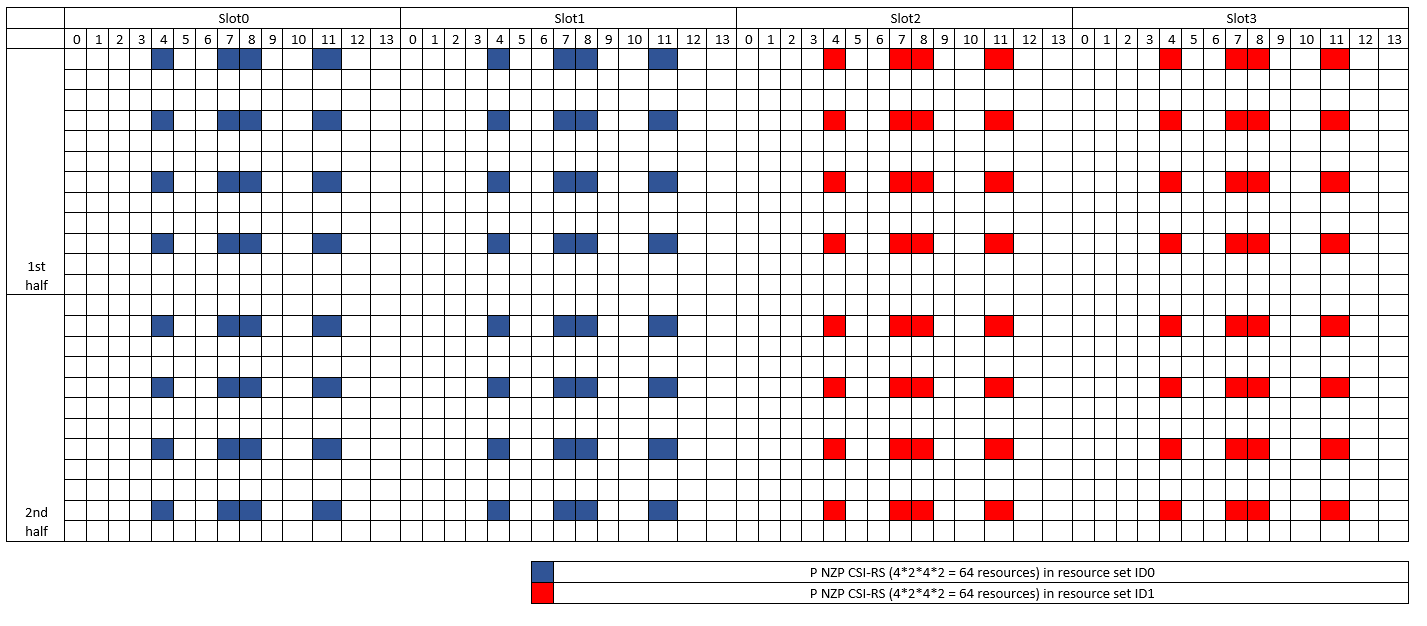 Recommended WFSummary of observations:Based on the INR levels used for RAN4 link-level simulation, for UE at 5% geometry, the delta of SINR observed at CRS RE and data RE is 5.86 dB and 11.75 dB for one dominant interference cell CRS-RM and two interference cell CRS-RM respectively.Apple: Our observations the SINR difference under MCS 4 less than 1dB, MCS 13 around 3dB.    AT&T: We already agreed we need to do such evaluation, now only few companies bring analysis then we need to respect this input analysis.Based on the system level simulation for ISD of 1000m from one company, the average delta of SINR observed at CRS RE and data RE is ~2.5 dB to ~4.5 dB for one dominant interference cell CRS-RM and two interference cell CRS-RM respectively.QC/Huawei: One company observation, we need to check. LTE CQI/RI/PMI is computed based on CRS for TM 1-8 and certain configuration of TM9 (when the parameter pmi-RI-Report is not configured by higher layers for TM9).CRS is used for LTE PDSCH demodulation processing for TMs 1-6.LTE RSSI is measured only from OFDM symbols containing CRS port 0 of measurement subframes unless indicated otherwise by higher layers, and it can be measured from all OFDM symbols of the DL part of measurement/indicated subframes if indicated by higher layers. LTE RSRQ is calculated based on RSRP and RSSI.FFS on the proposalDiscussion:QC: This NZP-CSI-RS proposed solution was to address the concern on LTE cell impact due to RM schemes, and can be supported byRel-15/16 UEs without any changes.China Telecom: According to WID, we target to evaluate the performance among CRS-IM and Rel-15/Rel-16 RM features. We suggest to make some conclusion on this comparison impact. For the new proposed solution from QC, this is first time we discuss and need more time check the potential impact and the feasibility.QC: We hope companies can consider this new proposal which can be included into RAN.Huawei: For this new proposal, the overhead issue still cann’t be avoided. More analysis still required and the impact on NW scheduling.QC: This is similar as RM, no need to be always on for NZP CSI-RS transmission. Just replacing the existing RM technologies with NZP CSI-RS resources. AT&T: Is this a NW implementation solution? Apple: We are open to further discuss the new proposal. Which may be no specification impact.Intel: We need more time to check the new proposal. This impact NW scheduling, which also need to be considered. Huawei: This new proposal still unclear for us. The will impact NW implementation and scheduling. Nokia: For this new proposal, Rel-15 UE has constraints on supporting NZP CSI-RS resources; this will limit the scheduling and need to further check. Further discuss the new proposal from QC RAN4 initial observations for LTE cell impact with Rel-15/16 RM:Due to RM applied in interference cells, the CRS REs and data REs under LTE cells will observe different interference level with SINR offset.From one company result and analysis (can be further clarified in this meeting):Based on the INR levels used for RAN4 link-level simulation, for UE at 5% geometry, the delta of SINR observed at CRS RE and data RE is 5.86 dB and 11.75 dB for one dominant interference cell CRS-RM and two interference cell CRS-RM respectively.Based on the system level simulation for ISD of 1000m from one company in R4-2115629 , the average delta of SINR observed at CRS RE and data RE is ~2.5 dB to ~4.5 dB for one dominant interference cell CRS-RM and two interference cell CRS-RM respectively.The interference mismatch among CRS REs and data REs may bring impact on LTE cells considering the following aspects:LTE CQI/RI/PMI is computed based on CRS for TM 1-8 and certain configuration of TM9 (when the parameter pmi-RI-Report is not configured by higher layers for TM9).CRS is used for LTE PDSCH demodulation processing for TMs 1-6.LTE RSSI is measured only from OFDM symbols containing CRS port 0 of measurement subframes unless indicated otherwise by higher layers, and it can be measured from all OFDM symbols of the DL part of measurement/indicated subframes if indicated by higher layers. LTE RSRQ is calculated based on RSRP and RSSI.Issue 2-4-2: UE processing time impact of CRS-IMInitial summary for round 1Option 1: UE PDSCH processing timeline should not be impacted by CRS-IM (CTC, Intel, E///, CMCC)Intel: Using of CRS-IM receiver does not have impact on PDSCH processing time.PDSCH processing time requirements were defined under assumption of 4-layer processing with 256QAM and 3300 active subcarriers (~ 50 MHz with 15 kHz).Typical scenarios for CRS-IM receiver are Rank 1 with QPSK or 16QAM modulation.CMCC: For 15kHz FDD, available spectrum is relatively smallOption 2: UE PDSCH processing timeline is not impacted by LLR weighting, and (may) be impacted by CRS-IC (QC, [MTK], HW, Apple)QC: UE processing time could increase up to 1ms for CRS-IC scheme, if we keep the UE power and processing cycles the same since UE will have to run CRS channel estimation on top of NR DMRS channel estimation.Discussion:Agreement: UE PDSCH processing timeline is not impacted by LLR weighting. Apple: It’s FFS for the impact on UE implementation complexity with and without NW assistant signalling.Issue 2-1-4: Performance measurement for scenario 2Agreement in RAN4 #99e (R4-2108662):Target PDSCH performance measurement pointCompanies to provide simulation curves as well as the CRS-IM gain in terms of both SNR improvement and relative throughput improvement. Use SNR in the simulation.TBS difference for with and without RM in scenario 2 for TBS calculation per PRBWith no RM (for the reference and IM schemes): 12 (symbol) x 12 (subcarrier)  - 12 (DMRS) = 132 With RM and without alternative DMRS (for the RM schemes): 9 (symbol) x 12 (subcarrier) - 12 (DMRS) - 18 (Overhead) = 78 With RM and with alternative DMRS (for the RM schemes): 12 (symbol) x 12 (subcarrier) - 12 (DMRS) - 18 (Overhead) = 114Note: the agreement from RAN4 #99e is to use L = 11 for with alternative DMRS, but in fact L = 12 can be used for scenario 2 with alternative DMRS? (=> to be confirmed)Difference in symbol length is because the support of alternative DMRS is up to UE capability.Difference in Overhead for TBS determination is due to the overhead by RM.Initial summary for round 1 For SNR improvementOption 1: Use SNR @ 70% max TP for each scheme (Apple, QC)QC: none of the options are ideal at current stage.Option 2: Use SNR @ 70% max TP with CRS-RM, i.e., L = 9 or 11 (CTC, HW)Option 3: Use SNR @ 70% max TP with the reference scheme. (CMCC)Option 4: Use the same PDSCH allocation for both with and without RM. (Apple, E///)For relative throughput improvementOption 1: Compare the throughput of different schemes at the SNR which achieves 70% of the max TP for one dominant interference cell CRS-RM, i.e., scheme #1. (CTC)Option 2: Use SNR at 70% of maximum throughput for scenario without CRS-RM and without CRS-IM processing (i.e. only MMSE) (Intel)Discussion:Tentative agreement (Pending further check on QC by Friday this week):Proposed compromise on how to capture the results in the TP (note: not impact the observations agreed in Aug 17 GTW):For the comparison of CRS-IM over the reference scheme: use option 3, i.e., SNR improvement @ 70% max TP with the reference schemeFor CRS-RM:Do not capture the SNR or throughput performance into the TR in this meeting. Meanwhile, generally capture the TBS difference for with and without RM, and for with and without alternative DMRS (as summarized above)Conclusion after 2nd round-------------------------------------------------------------------------------------------------------------------------------------------R4-2115740	WF on CRS interference handling in scenarios with overlapping spectrum for LTE and NR					Type: other		For: Approval
					Source: China TelecomAbstract: Discussion: Decision:		Approved.R4-2115741	LS on RAN4 evaluation for LTE CRS interference handling for NR UE					Type: LS out		For: Approval
					To: RANSource: China TelecomAbstract: Discussion: Decision:		Approved.R4-2115742	TP to TR 38.833: Interference Modeling for LTE CRS-IM					Type: pCR		For: Approval
	38.833 v0.0.1	  CR-  rev  Cat:  (Rel-17)

	Source: QualcommDecision:		Approved.R4-2112107	Discussion on CRS interference mitigation in NR					Type: discussion		For: Discussion
					Source: AppleDecision:		Noted.R4-2112108	Simulation results for CRS interference mitigation in NR					Type: discussion		For: Discussion
					Source: AppleDecision:		Noted.R4-2112151	Simulation result collection for CRS interference handling					Type: other		For: Information
					Source: China TelecomDecision:		Noted.R4-2112152	Simulation results for CRS interference handling					Type: discussion		For: Information
					Source: China TelecomDecision:		Noted.R4-2112211	Discussion on LTE CRS-IM					Type: discussion		For: Discussion
					Source: CMCCDecision:		Noted.R4-2112226	Discussion and draft LS on CRS-IM for NR UE in LTE/NR co-existence scenarios					Type: discussion		For: Discussion
					Source: China TelecomDecision:		Noted.R4-2112227	TP to TR 38.833: Summary of link level evaluation and conclusion for CRS-IM					Type: pCR		For: Approval
					38.833 v0.0.1	  CR-  rev  Cat:  (Rel-17)

					Source: China TelecomDecision:		Revised to R4-2115735 (from R4-2112227).R4-2115735	TP to TR 38.833: Summary of link level evaluation and conclusion for CRS-IM					Type: pCR		For: Approval
					38.833 v0.0.1	  CR-  rev  Cat:  (Rel-17)

					Source: China TelecomDecision:		Approved.R4-2112300	Evaluation on CRS interference in scenarios with overlapping spectrum for LTE and NR					Type: discussion		For: Discussion
					Source: Nokia, Nokia Shanghai BellAbstract: In this contribution we have provided our views on the proposed simulation cases for CRS-RM and next step for considering network assistance signalling for CRS-IMDecision:		Noted.R4-2112316	Systems level evaluations on CRS interference in scenarios with overlapping spectrum for LTE and NR					Type: discussion		For: Decision
					Source: AT&TDecision:		Revised to R4-2115629 (from R4-2112316).R4-2115629	Systems level evaluations on CRS interference in scenarios with overlapping spectrum for LTE and NR					Type: discussion		For: Decision
					Source: AT&TDecision:		Noted.R4-2112332	Views on CRS Interference Mitigation in NR					Type: discussion		For: Discussion
					Source: Qualcomm IncorporatedDecision:		Noted.R4-2112333	Simulation Results for CRS Interference Mitigation					Type: discussion		For: Information
					Source: Qualcomm IncorporatedDecision:		Noted.R4-2113121	Discussion on CRS interference handling in scenarios with overlapping spectrum for LTE and NR					Type: discussion		For: Discussion
					Source: Intel CorporationDecision:		Noted.R4-2113129	TP to TR 38.833: Link level simulation results for LTE CRS interference handling for NR UE					Type: pCR		For: Approval
					38.833 v0.1.0	  CR-  rev  Cat:  (Rel-17)

					Source: Intel CorporationDecision:		Revised to R4-2115736 (from R4-2113129).R4-2115736	TP to TR 38.833: Link level simulation results for LTE CRS interference handling for NR UE					Type: pCR		For: Approval
					38.833 v0.1.0	  CR-  rev  Cat:  (Rel-17)

					Source: Intel CorporationDecision:		Approved.R4-2113621	Discussion on MMSE-IRC receiver for CRS interference					Type: discussion		For: Discussion
					Source: EricssonAbstract: Discuss the open issues for MMSE-IRC receiver for CRS interferenceDecision:		Noted.R4-2113622	Simulation results on PDSCH performance for CRS interference					Type: other		For: Information
					Source: EricssonAbstract: Submit the simualtion results for CRS interferenceDecision:		Noted.R4-2113623	TP to TR 38.833: Receiver structure for CRS-IM performance					Type: pCR		For: Approval
					38.833 v0.0.1	  CR-  rev  Cat:  (Rel-17)

					Source: EricssonAbstract: TP for the receiver structure for CRS-IM interference per work splitDecision:		Revised to R4-2115737 (from R4-2113623).R4-2115737	TP to TR 38.833: Receiver structure for CRS-IM performance					Type: pCR		For: Approval
					38.833 v0.0.1	  CR-  rev  Cat:  (Rel-17)

					Source: EricssonAbstract: TP for the receiver structure for CRS-IM interference per work splitDecision:		Approved.R4-2113775	Discussion on open issues for CRS-IM receiver					Type: discussion		For: Discussion
					Source: Huawei,HiSiliconDecision:		Noted.R4-2113776	Simulation results for CRS-IM receiver					Type: other		For: Information
					Source: Huawei,HiSiliconDecision:		Noted.R4-2113777	TP: Introduction of simulation assumptions for CRS-IM receiver					Type: pCR		For: Approval
					38.833 v0.0.0	  CR-  rev  Cat:  (Rel-17)

					Source: Huawei,HiSiliconDecision:		Revised to R4-2115738 (from R4-2113777).R4-2115738	TP: Introduction of simulation assumptions for CRS-IM receiver					Type: pCR		For: Approval
					38.833 v0.0.0	  CR-  rev  Cat:  (Rel-17)

					Source: Huawei,HiSiliconDecision:		Approved.R4-2114041	Discussion on PDSCH requirements for CRS-IM					Type: discussion		For: (not specified)
					Source: MediaTek inc.Decision:		Noted.R4-2114415	TP to TR 38.833 Scenario for LTE CRS interference handling for NR UE					Type: pCR		For: Approval
					38.833 v0.0.1	  CR-  rev  Cat:  (Rel-17)

					Source: MediaTek inc.Decision:		Revised to R4-2115739 (from R4-2114415).R4-2115739	TP to TR 38.833 Scenario for LTE CRS interference handling for NR UE					Type: pCR		For: Approval
					38.833 v0.0.1	  CR-  rev  Cat:  (Rel-17)

					Source: MediaTek inc.Decision:		Approved.9.12.3	BS demodulation requirements9.12.3.1	PUSCH demodulation requirements for FR1 256QAM------------------------------------------------------------------------------------------------------------------------------------------------Email discussion for [100-e][329] NR_perf_enh2_Demod_Part3_NWM, AI 9.12.3– Tricia LiR4-2115747	Email discussion summary for [100-e][329] NR_perf_enh2_Demod_Part3_NWMType: other		For: Information
		Source: Moderator (Huawei)Abstract: Discussion: Decision:		Revised to R4-2115801 (from R4-2115747).R4-2115801	Email discussion summary for [100-e][329] NR_perf_enh2_Demod_Part3_NWMType: other		For: Information
		Source: Moderator (Huawei)Abstract: Discussion: Decision:		Noted.Conclusion after 2nd round-------------------------------------------------------------------------------------------------------------------------------------------R4-2115748	WF on FR1 PUSCH demodulation requirements for Fr1 256QAM					Type: other		For: Approval
					Source: HuaweiAbstract: Discussion: GTW discussion on August 26Tx EVM: No explicit Tx EVM modellingOption 1: Consider 3.5% Tx EVM impact in the impairment results submitted by companies, but it is up to companies Option 2: Not consider 3.5% Tx EVM impactE///: Question 1, applied for all cases 2/4/8Rx? Rel-16/16 result summary template can be resued?Nokia: Yes. Huawei: Yes.Agreement: option1SCS and Bandwidth combinationOption 1: (Ericsson, Samsung, Huawei, Intel, CATT, Nokia, ZTE)15kHz SCS: 5MHz and 10MHz30kHz SCS: 10MHz and 40MHzOption 2: (CMCC, CTC, DCM slightly prefer)15kHz SCS: 5MHz, 10MHz and 20MHz30kHz SCS: 10MHz, 20MHz, 40MHz and 100MHz.NTT DOCOMO: We can comprise to option 1.China Telecom: Option 2 already applied for other modulation orders. Supporting CHBW for BS is declaration basis.We already observed 1-2dB performance difference between 40MHz and 100MHz.  We already comprised to MCS selection.CMCC: We share similar view as China Telecom. We already comprised for many issues i.e. number of Rx and MCS.Intel: We can take option 1 and include 100MHz additionally since companies observe the performance difference.Huawei: We worry the work load with many cases. We already agree test applicable rules for different CHBW sets.Nokia: We are willing to comprise to include 100MHz instead of 40MHz.Ericsson: Share same view as Huawei. But we can comprise to include 100MHz.Samsung: Share same view as Huawei. Agreements:15kHz SCS: 5MHz and 10MHz30kHz SCS: 10MHz, 40MHz and 100MHzDecision:		Approved.R4-2111974	Discussion on PUSCH demodulation requirements for FR1 256QAM					Type: other		For: Approval
					Source: CATTDecision:		Noted.R4-2111975	Simulation results for PUSCH 256QAM performance requirement					Type: other		For: Approval
					Source: CATTDecision:		Noted.R4-2112035	View on PUSCH demodulation requirement with FR1 256QAM					Type: discussion		For: Discussion
					Source: SamsungDecision:		Noted.R4-2112147	Initial simulation results and discussion on PUSCH FR1 256QAM demodulation requirements					Type: discussion		For: Discussion
					Source: China TelecomDecision:		Noted.R4-2112212	Discussion on BS demodulation requirements for FR1 256QAM					Type: discussion		For: Discussion
					Source: CMCCDecision:		Noted.R4-2112213	Simulation results for PUSCH 256QAM performance					Type: discussion		For: Discussion
					Source: CMCCDecision:		Noted.R4-2112326	Link simulation results for PUSCH 256QAM demodulation requirements					Type: discussion		For: Discussion
					Source: ZTE Wistron Telecom ABDecision:		Noted.R4-2112408	Discussion on NR FR1 PUSCH 256QAM demodulation					Type: other		For: Discussion
					Source: EricssonAbstract: remain issue discussion on NR FR1 PUSCH 256QAM demodulationDecision:		Noted.R4-2112409	Simulation results for NR FR1 PUSCH 256QAM demodulation					Type: other		For: Information
					Source: EricssonAbstract: simulation resultsDecision:		Noted.R4-2112763	Views on the combination of SCS and CBW for FR1 PUSCH 256QAM					Type: other		For: Approval
					Source: NTT DOCOMO, INC.Decision:		Noted.R4-2113122	Discussion on PUSCH requirements for FR1 256QAM					Type: discussion		For: Discussion
					Source: Intel CorporationDecision:		Noted.R4-2113630	On PUSCH demodulation requirements for FR1 256QAM					Type: discussion		For: Discussion
					Source: Nokia, Nokia Shanghai BellAbstract: In this contribution we have provided our views on 256QAM deployment scenarios and requirement test configurations in FR1. In particular, we have discussed the MCS choice and Tx EVM modellingDecision:		Noted.R4-2113631	Simulation results for PUSCH demodulation requirements for FR1 256QAM					Type: discussion		For: Information
					Source: Nokia, Nokia Shanghai BellAbstract: In this contribution we have provided our simulation results for PUSCH demodulation requirements for FR1 256QAM.Decision:		Noted.R4-2113784	Discussion on PUSCH demodulation requirements for FR1 256QAM					Type: discussion		For: Discussion
					Source: Huawei,HiSiliconDecision:		Noted.R4-2113785	Simulation results for PUSCH demodulation requirements for FR1 256QAM					Type: other		For: Information
					Source: Huawei,HiSiliconDecision:		Noted.R4-2113786	Summary of simulation results for PUSCH requirements for FR1 256QAM					Type: other		For: Information
					Source: Huawei,HiSiliconDecision:		Noted.9.13	Solutions for NR to support non-terrestrial networks (NTN)9.13.1	General and work plan------------------------------------------------------------------------------------------------------------------------------------------------Email discussion for [100-e][312] NTN_Solutions_Part1, AI 9.13.1– Dorin PanaitopolR4-2115602	Email discussion summary for [100-e][312] NTN_Solutions_Part1					Type: other		For: Information
					Source: Moderator (Thales)Abstract: Discussion: Decision:		Revised to R4-2115784 (from R4-2115602).R4-2115784	Email discussion summary for [100-e][312] NTN_Solutions_Part1					Type: other		For: Information
					Source: Moderator (Thales)Abstract: Discussion: Decision:		Noted.GTW August 20thTopic #6: FR2 GeneralitiesRAN4 session Chair Guidance: According to RAN-P guidance (Proposal 1 and proposal 2 in RP-211596), RAN4 work on FR2 postponed until March 2022. No discussion on RAN4 FR2 from now on till March 2022. Discussion on Topic #6 shall be stopped after 1st round. All t-docs under topic #6 will be “Noted”. Issue 2-1-1: Satellite NTN gNB TypeProposalsOption 1: 1-H (already decided during RAN4#99-e)Option 2: 1-H (already decided during RAN4#99-e) and 1-ONote: NTN BS would only specify BS types 1-H and 1-O, not BS type 1-C.Option 3: 1-H (already decided during RAN4#99-e) and 1-CNote: It is proposed to define type 1-C and type 1-H requirements for NTN BS in Rel-17 and use the figure 2-1 and 2-2 as the reference architecture.Option 4: 1-H (already decided during RAN4#99-e) and 1-O and 1-CNote: for S band, all the 1-C, 1-H, 1-O types are suggested for NTN network.Discussion:Huawei: We supposed 1-C is possible for NTN BS. With one beam and large footprint, 1-C still possible.Agreement:BS Type 1-H and 1- O will be supported for NTN BS in Rel-17. The baseline assumption BS type 1-C is not supported in Rel-17 NTN pending on further checking till Nov 2021 Nov Meeting. Further check the progress on BS type 1-O in Nov 2021 RAN4 meeting.Issue 2-2-1: Satellite NTN gNB Class - generalProposalsOption 1: Introduce 3 NTN BS classes,NTN BS class A representing a typical operating altitude of 35786/50000 kmNTN BS class B representing a typical operating altitude in the range of 7000-25000 kmNTN BS class C representing a typical operating altitude in the range of 300-1500 kmIssue 2-2-2: Criteria for defining NTN gNB ClassProposalsOption 1: Define NTN BS class based (at least) on the considered satellite’s orbit.Note: Further discuss if, for each of those NTN BS classes, additional sub-classes should be considered.Option 2: Define NTN gNB classes characterised by requirements derived from different satellite types with certain satellite to ground altitude or altitude range.Note: NTN gNB could be classified by different altitudes or altitude ranges to differentiate RF requirements.GTW discussion:Introducing NTN BS classes pending on the further checking whether there is difference among different classes from RAN4 RF requirements aspects. It’s not precluded to introduce a generic single BS class in Rel-17 timeframe. At least introduce NTN BS class with wide coverage.The candidate criterias as following:Option 1: Define NTN BS class based (at least) on the considered satellite’s orbit.Note: Further discuss if, for each of those NTN BS classes, additional sub-classes should be considered.Option 2: Define NTN gNB classes characterized by requirements derived from different satellite types with certain satellite to ground altitude or altitude range.Note: NTN gNB could be classified by different altitudes or altitude ranges to differentiate RF requirements.Combined option 1 and option2 not excluded Issue 1-1-1: MSS S-Band Range Clarification with respect to NTN RAN4 workProposalsOption 1: RAN4 work to focus on the MSS specific range [1980-2010 MHz (UL) and 2170-2200 MHz (DL)] for the NTN FR1 exemplary band. The MSS S-band definition for NTN-NR [1980-2010 MHz (UL) and 2170-2200 MHz (DL)] as part of the Rel-17 NR-NTN WI does not apply for North America (US, Canada and Mexico).Proposal 1-1-1-1: RAN4 work to focus on the MSS specific range [1980-2010 MHz (UL) and 2170-2200 MHz (DL)] for the NTN FR1 exemplary band. The MSS S-band definition for NTN-NR [1980-2010 MHz (UL) and 2170-2200 MHz (DL)] as part of the Rel-17 NR-NTN WI does not apply for North America (US, Canada and Mexico).OrProposal 1-1-1-2: RAN4 work to focus on the MSS specific range [1980-2010 MHz (UL) and 2170-2200 MHz (DL)] for the NTN FR1 exemplary band. The MSS S-band definition for NTN-NR [1980-2010 MHz (UL) and 2170-2200 MHz (DL)] as part of the Rel-17 NR-NTN WI does not apply for Region 2North America (US, Canada and Mexico).OrProposal 1-1-1-3: RAN4 work to focus on the MSS specific range [1980-2010 MHz (UL) and 2170-2200 MHz (DL)] for the NTN FR1 exemplary band. The MSS S-band definition for NTN-NR [1980-2010 MHz (UL) and 2170-2200 MHz (DL)] as part of the Rel-17 NR-NTN WI does not apply for Region 2 (except Brazil, Costa Rica, and potentially other Central/South America countries)North America (US, Canada and Mexico).Discussion:Apple: We don’t need to capture in the specification. Ericssion: Proposal -1 is not correct. Agreement: NO need to capture such information into TS. Such information can be included into TR as regulatory information. Issue 1-1-2: MSS L-Band Range Clarification with respect to NTN RAN4 workProposalsOption 1: The first band NTN based on L-band will have the following frequency range definition: 1626.5-1660.5 MHz in UL and 1525-1559 MHz in DL.Option 2: L-band 1610–1618.725MHz for UL (in combination with S-band 2483.5–2500MHz for DL)Proposal 1-1-2-1: The first band NTN based on L-band will have the following frequency range definition: 1525-1559 MHz in DL, 1626.5-1660.5 MHz in UL (FDD).And/OrProposal 1-1-2-2: RAN4 to define the full L-band (1515-1559 MHz DL, 1626.5-1660.5 and 1668-1675 MHz UL) while acknowledging the impracticality of the extended L-band segments in certain countries.And/OrProposal 1-1-2-3: RAN4 to continue the discussion of the irregular channel bandwidths in the context of NTN in Rel-17.Moderator Note: other companies are invited to contribute with L-band candidate ranges for NTN operation in FR1.Proposal 1-1-2-4: Companies continue to contribute with L-band candidate ranges for NTN operation in FR1. Note: companies to decide L-band range and different deployment options.GTW discussion:Ericsson: We think -1 proposal more practical; -2 proposal more complexity which required more work.Hughes/EchoStart: We suggest to wait the operators’ feedback.MTK: We think RAN4 work load should be cared.Agreement: If no consensus on L band definition with frequency ranges can be reached  by Nov 2021 RAN4 meeting, then L band work can be postponed after March 2022.Issue 1-2-1: NTN Band Coding and Signalling DesignProposalsOption 1: The same set of band coding and signaling design should be used for NTN and NR.  Option 2: The same set of band coding and signaling design should be used for NTN and NR. The NTN band is numbered in reverse order from the maximum NR band number in each FR.Option 3: The NTN satellite bands should be prefixed with “s”. NTN satellite band in FR1 will have one or two digits number. The first NTN FR1 band should be named “s1”.Proposal 1-2-1-1: The NTN satellite bands should be prefixed with “s”. NTN satellite band in FR1 will have one or two digits number. The first NTN FR1 band should be named “s1”.OrProposal 1-2-1-2: The same set of band coding and signaling design should be used for NTN satellite band and NR.GTW Discussion:Apple/ZTE/QC/CATT: Proposal -1 required changes on RAN2 signalling design. We prefer option 2.CATT: We can consider to differentiate TN and satellite bands.Apple: With prefixed not workable in RAN2 signalling design. Do we need to inform as satellite band information?Ericsson: We agree option 1 has RAN2 impact; we think in RAN4 specification, it’s better to have some distinguish. Nokia: We can add some note into specification to clearly mention the usage of bands similar as NR-U bands.Agreement: Introduce NTN band numbering respecting existing band coding and signalling design without changes on RAN2.Issue 1-2-2: NTN Band NumberingProposalsOption 1: s1 for S-band and s2 for L-bandOption 2: n100 for S-band and n101 for L-bandOption 3: 10x for S-bandNote: this Option 3 can be included (or can be considered) as part of Option 2Option 4: n256 for S-bandOption 5: The NTN band should be numbered as a new band even though it is fully overlapped with a TN band.GTW discussion:Echostar: Starting with n100 for NTN bands. (option 2)ZTE: n100 probably already used. That’s the reason we suggest option 3. If we follow the previous logic, first come first service.Ericsson: We think option 4 starting end of range, and with decreased order, with naming s256 only for RAN4 specification.T-Mobile: We support option 4 idea.QC: Option 4. If we using “s” may bring confusion to RAN2, we can use a note instead of different prefix.Nokia: Option 4 with clear distinguish for the usage of NTN bands.EchoStar: OK for option 4. The number should be in the range of FR1.Huawei: We are fine with Nokia. Similar note as NR-U and NB-IoT.Agreement:Starting from the largest band number in FR1 range for NTN bands which fully within FR1 frequency ranges, the number can be taken in a decreased order with first come, first service.FFS with prefix as “n’ or “s”. A note can be included to clarify the usage of NTN bands. Conclusion after 2nd round-------------------------------------------------------------------------------------------------------------------------------------------R4-2115640	Way Forward on NTN_solutions_Part1					Type: other		For: Approval
Source: THALESAbstract: Discussion: Decision:		Approved.GTW discussion on August 27thProposal 3-2-1-1: SU discussion Additional agreement: Still following previous agreements Proposal 2-1-2-1 from R4-2108099: The common definition for channel bandwidth, transmission bandwidth configuration, minimum guard band, and RB alignment in 38.104 and 38.101-1 can be reused for NTN system.RAN4 can further check the SU once ACLR, SEM, ACS reqirements defined.R4-2114469	MSS S-Band range (1980-2010 and 2170-2200 MHz) for NTN-FR1 and its adjacent bands					Type: discussion		For: Agreement
					Source: Hughes/EchoStar, Inmarsat, Sateliot, ThalesDecision:		Noted.9.13.1.1	System parametersR4-2111932	Further discussion on NTN System parameters					Type: discussion		For: Discussion
					Source: CATTDecision:		Noted.R4-2112390	NR NTN and Irregular Channel Bandwidths					Type: discussion		For: Decision
					Source: GLOBALSTAR Inc.Abstract: Discussion of irregular channel bandwidths for NR NTN (also submitted to agenda item 10.2.1).Decision:		Noted.R4-2113183	system parameter for NTN network					Type: discussion		For: Discussion
					Source: CMCCDecision:		Noted.R4-2113689	On NTN System parameters					Type: discussion		For: Approval
					Source: Nokia, Nokia Shanghai BellDecision:		Noted.R4-2113745	NTN - System parameters					Type: other		For: Approval
					Source: EricssonAbstract: This contribution discusses NTN system parametersDecision:		Noted.R4-2113928	Discussion on system parameters for NTN					Type: other		For: Approval
					Source: ZTE CorporationDecision:		Noted.9.13.1.2	NTN gNB Class/TypeR4-2112009	Discussion on NTN gNB type/class					Type: discussion		For: Discussion
					Source: CATTDecision:		Noted.R4-2112145	Considerations on BS type and BS class					Type: discussion		For: Discussion
					Source: SoftBank Corp., Deutsche TelekomDecision:		Noted.R4-2113184	NTN gNB Class and Types					Type: discussion		For: Discussion
					Source: CMCCDecision:		Noted.R4-2113744	NTN - BS Class and Type					Type: other		For: Approval
					Source: EricssonAbstract: This contribution discusses NTN BS classes and typesDecision:		Noted.R4-2113929	Discussion on NTN gNB class and type					Type: other		For: Approval
					Source: ZTE CorporationDecision:		Noted.9.13.1.3	Regulatory informationR4-2113741	NTN - Regulatory information					Type: other		For: Approval
					Source: EricssonAbstract: Based on Radio Regulations , this contribution is discussing NTN spectrum aspectsDecision:		Noted.R4-2114410	Ka band consideration for FR2 NTN					Type: discussion		For: Discussion
					Source: HuaweiAbstract: In this contribution we provide our views on the Ka band handling in NTN WI.Decision:		Noted.9.13.1.4	OthersR4-2113430	General discussion on how to arrange the specifications for satellite communication system					Type: other		For: Approval
					Source: Huawei, HiSiliconDecision:		Noted.R4-2113450	Discussion on NTN specification					Type: discussion		For: Discussion
					Source: CATTDecision:		Noted.R4-2113451	LS on NTN network architecture					Type: LS out		For: Approval
					to RAN3
					Source: CATTDecision:		Noted.R4-2113740	NTN - General					Type: other		For: Approval
					Source: EricssonAbstract: This contribution discusses some NTN general aspectsDecision:		Noted.R4-2114412	On the NTN bands numbering					Type: discussion		For: Discussion
					Source: HuaweiAbstract: In this contribution we provide our views on the NTN bands numbering.Decision:		Noted.R4-2114471	On the New NTN Specifications Titles and their Scope					Type: discussion		For: Discussion
					Source: THALESAbstract: The goal of this contribution is to further clarify the titles and the scope of the new specifications for NTN related work.Decision:		Noted.R4-2112517	Skeleton of TR 38.863 for NTN related RF and co-existence aspects					Type: draft TR		For: Approval
					38.863 v0.1.0	  CR-  rev  Cat:  (Rel-17)

					Source: SamsungAbstract: This is a draft skeleton of TR 38.863 for discussion and approval.Session Chair Note: Move to this AI from AI 9.13.2. Decision:		Noted.9.13.2	Coexistence aspects------------------------------------------------------------------------------------------------------------------------------------------------Email discussion for [100-e][313] NTN_Solutions_Part2, AI 9.13.2– Yiran JinR4-2115603	Email discussion summary for [100-e][313] NTN_Solutions_Part2					Type: other		For: Information
					Source: Moderator (Samsung)Abstract: Discussion: Decision:		Revised to R4-2115785 (from R4-2115603).R4-2115785	Email discussion summary for [100-e][313] NTN_Solutions_Part2					Type: other		For: Information
					Source: Moderator (Samsung)Abstract: Discussion: Decision:		Noted.GTW Aug 20Issue 5-12: Calibration and alignment (R4-2115628)ProposalsOption 1: N/AAgreement:The updated summary of calibration results and assumptions will be captured in the new TR 38.863The calibration results indicate the consistency of most companies’ simulations. Therefore, calibration work has mostly been done for NTN coexistence. Companies can continue to contribute on calibration aspect over emails till Sep 30th. For HAPS calibration, companies will continue the effort for calibration. It’s encouraged interested companies can provide results for HAPS, RAN4 will check the status till Nov 2021 RAN4 meeting. RAN4 start to discuss the simulation assumption and co-existence results for phase 1 as agreed in previous work plan, RAN4 will check the status in Nov 2021 RAN4 meeting with the target to conclude phase 1 co-existence study by Nov 2021.Conclusion after 2nd round-------------------------------------------------------------------------------------------------------------------------------------------R4-2115749	WF on NTN co-existence study					Type: other		For: Approval
					Source: SamsungAbstract: Discussion: GTW on Aug 251) Issue 3-4: Central beam elevation angleTHALES: with 20°，the beam will out of the surface which is not realistic.Ericsson: We think with lower angle we can achieve more interference. THALES: We prefer to use the value for 38.821. E///: Why not applicable for LEO as well. THALES: Moving beam vs Fixed beam? Agreement: Baseline assumption for simulation: adding 45° for GEO and LEO; interested companies can bring analysis and results for other values.2) Issue 3-6: NTN UE deploymentQC: We are OK with option 2. We prefer option was to simplify simulation.Huawei: Usually RAN4 use full RBs allocation. With 2RBs how to apply ACIR model for this assumption?ZTE: We are fine with option 2. In simulation table, we can’t assume full buffer since we have 2 RBs. For ACIR we have 3 steps, for each region we can allocate the UEs equally. EchoStar: We want to know the reason before the proposed values. THALES: We are fine with options. For uplink, we have issue on uplink SINR. That’s the reason for narrow RB allocation. Samsung: 3 from QC, and option 2 from ZTE.Huawei: For 2RBs, mostly we may allocate in the ACIR region 2. 2RB applied for both LEO and GEO?ZTE: Originally we proposed 10RBs with 10-15 UEs.  THALES: 12 UE with 2RBs with 24 RBs totally. How we allocate UEs in whole Channel bandwidth 20MHz.Huawei: What’s the scenario?Ericsson: We should allocate equally splited UEs inside the channel bandwidth in ACIR 3 regions.QC: We have same view as Ericsson and ZTE.THALES: For LEO, we can allocate more RBs for single UE in reality.Echostar: We still have concern on number of UEs here. We prefer low number scheduled UEs.THALES: Do you think we can consider FRF =3 for GEO. E///: We consider this later on.Samsung: Same view. Agreement: 9 UEs and 2RBs per UE for GEO and LEO- UEs are equally splitted inside the channel bandwidth into ACIR 3 regions3) Issue 3-7: NTN UL TPCAgreement: Option 14) 3-14: Propagation model between NTN and UEE///: Two main issues pointed by us, we like to get feedback from other companies.We can go with option 2, meanwhile including some background information into TR.THALES: We are aware of E///’s analysis, we also bring analysis. If no huge difference identified, then we can follow option 2 respect the value from TR 38.811. The value from TR 38.811 take some debate and decided as a comprised value.E///: We don’t change the TR 38.811, we aim to include the information into RAN4 TR 38.863.Agreement: Option 2- Further discuss and include background information into RAN4 TR 38.863.Decision:		Approved.R4-2115750	Simulation assumption for NTN co-existence study					Type: other		For: Approval
					Source: Samsung, ThalesAbstract: Discussion: Decision:		Approved.R4-2115751	Simulation assumption for HAPS co-existence study					Type: other		For: Approval
					Source: NokiaAbstract: Discussion: Decision:		Approved.R4-2112016	NR-NTN calibration summary and observations					Type: agenda		For: Discussion
					Source: SamsungDecision: 		The document was withdrawn.R4-2112716	NR-NTN calibration summary and observations					Type: discussion		For: Discussion
					Source: SamsungDecision:		Revised to R4-2115628 (from R4-2112716).R4-2115628	NR-NTN calibration summary and observations					Type: discussion		For: Discussion
					Source: SamsungDecision:		Noted.R4-2113394	Simulation assumptions and results for NTN co-existence calibration					Type: other		For: Information
					Source: Fraunhofer HHI, Fraunhofer IISDecision:		Noted.9.13.2.1	Coexistence scenarios and Simulation assumptionsR4-2112012	Further consideration on simulation assumption					Type: discussion		For: Discussion
					Source: CATTDecision:		Noted.R4-2112014	Proposed methodologies and assumptions for NTN co-ex study					Type: agenda		For: Approval
					Source: SamsungDecision:		Noted.R4-2112248	Simulation assumptions for NTN co-existence					Type: discussion		For: (not specified)
					Source: Qualcomm IncorporatedDecision:		Noted.R4-2112588	Proposed methodologies and assumptions for NTN co-ex study					Type: discussion		For: Approval
					Source: SamsungDecision:		Noted.R4-2113311	Simulation assumptions for HAPS co-existence					Type: discussion		For: (not specified)
					Source: Qualcomm IncorporatedDecision:		Noted.R4-2113427	Further discussion on NTN simulation assumptions					Type: other		For: Approval
					Source: Huawei, HiSiliconDecision:		Noted.R4-2113690	NTN simulation assumptions for coexistence study					Type: discussion		For: Approval
					Source: Nokia, Nokia Shanghai BellDecision:		Noted.R4-2113742	NTN - Simulation assumptions					Type: other		For: Approval
					Source: EricssonAbstract: This contribution further discusses simulations assumptions, focusing on deployment modelsDecision:		Noted.R4-2113930	Further discussion on simulation assumptions for NTN					Type: other		For: Approval
					Source: ZTE CorporationDecision:		Noted.R4-2114232	MSS S-Band range (1980-2010 and 2170-2200 MHz) for NTN-FR1 and its adjacent bands					Type: discussion		For: Agreement
					Source: Hughes/EchoStar, Inmarsat, Sateliot, ThalesDecision:		Noted.R4-2114424	On the S-band NTN Scenarios and Parameters for Calibration and Coexistence Simulations					Type: discussion		For: Discussion
					Source: THALESAbstract: The goal of this contribution is to further clarify/define some simulation parameters to be taken into account for coexistence scenarios considered by RAN4 studies.Decision:		Noted.R4-2114425	On the NTN Propagation Model					Type: discussion		For: Discussion
					Source: THALESAbstract: The goal of this contribution is to further clarify some simulation parameters related to 38.811 NTN propagation model, to be taken into account for coexistence scenarios considered by RAN4 studies.Decision:		Noted.9.13.2.2	Simulation resultsR4-2112013	Simulation results for NTN					Type: discussion		For: Discussion
					Source: CATTDecision:		Noted.R4-2112015	Initial NR-NTN co-ex study ACIR results					Type: agenda		For: Discussion
					Source: SamsungDecision:		Noted.R4-2112247	Coexistence simulation restuls for TN-NTN					Type: discussion		For: (not specified)
					Source: Qualcomm IncorporatedDecision:		Noted.R4-2112715	Initial NR-NTN co-ex study ACIR results					Type: discussion		For: Discussion
					Source: SamsungDecision:		Noted.R4-2113296	Coexistence study assumptions on NR to support non-terrestrial networks					Type: discussion		For: Information
					Source: XiaomiDecision:		Noted.R4-2113310	Simulation restuls for HAPS					Type: discussion		For: (not specified)
					Source: Qualcomm IncorporatedDecision:		Noted.R4-2113428	Initial NTN simulation Results					Type: other		For: Approval
					Source: Huawei, HiSiliconDecision:		Noted.R4-2113691	NTN adjacent channel coexistence simulation results					Type: discussion		For: Approval
					Source: Nokia, Nokia Shanghai BellDecision:		Noted.R4-2113743	NTN - Simulation results for alignment					Type: discussion		For: Discussion
					Source: EricssonAbstract: This contribution provides out initial simulation results based on the agreed assumptions for alignmentDecision:		Noted.R4-2113931	Initial simulation results for NTN coexistence study					Type: other		For: Approval
					Source: ZTE CorporationDecision:		Noted.R4-2114486	NTN co-existence calibration with THALES updated values					Type: discussion		For: Information
					Source: THALESAbstract: NTN co-existence calibration with THALES updated values.Decision:		Noted.9.13.3	BS RF requirements------------------------------------------------------------------------------------------------------------------------------------------------Email discussion for [100-e][314] NTN_Solutions_Part3, AI 9.13.3, 9.13.4– Yuexia SongR4-2115604	Email discussion summary for [100-e][314] NTN_Solutions_Part3					Type: other		For: Information
					Source: Moderator (CATT)Abstract: Discussion: Decision:		Revised to R4-2115786 (from R4-2115604).R4-2115786	Email discussion summary for [100-e][314] NTN_Solutions_Part3					Type: other		For: Information
					Source: Moderator (CATT)Abstract: Discussion: Decision:		Noted.Conclusion after 2nd round-------------------------------------------------------------------------------------------------------------------------------------------R4-2115641	WF on NTN BS requirenments					Type: other		For: Approval
					Source: CATTAbstract: Discussion: Decision:		Approved.R4-2115642	WF on NTN UE requirements					Type: other		For: Approval
					Source: HuaweiAbstract: Discussion: Decision:		Approved.9.13.3.1	TX requirementsR4-2112010	Tx requirement for NTN gNB					Type: discussion		For: Discussion
					Source: CATTDecision:		Noted.R4-2113746	NTN - Satellite Node - Tx requirements					Type: other		For: Approval
					Source: EricssonAbstract: This contribution discusses Satellite node - Tx requirementsDecision:		Noted.R4-2113932	Discussion on Tx requirements of satellite gNB					Type: other		For: Approval
					Source: ZTE CorporationDecision:		Noted.9.13.3.2	RX requirementsR4-2112011	Rx requirement for NTN gNB					Type: discussion		For: Discussion
					Source: CATTDecision:		Noted.R4-2113747	NTN - Satellite Node - Rx requirements					Type: other		For: Approval
					Source: EricssonAbstract: This contribution discusses Satellite node - Rx requirementsDecision:		Noted.R4-2113933	Discussion on Rx requirements of satellite gNB					Type: other		For: Approval
					Source: ZTE CorporationDecision:		Noted.9.13.4	UE RF requirementsR4-2113297	Discussion on UE RF requirements for NR to support non-terrestrial networks					Type: other		For: Approval
					Source: XiaomiDecision:		Noted.9.13.4.1	TX requirementsR4-2111933	Discussion on UE Tx RF requirements for NTN					Type: discussion		For: Discussion
					Source: CATTDecision:		Noted.R4-2113429	General discussion on NTN UE RF requirements.					Type: other		For: Approval
					Source: Huawei, HiSiliconDecision:		Noted.9.13.4.2	RX requirementsR4-2111934	Discussion on UE Rx RF requirements for NTN					Type: discussion		For: Discussion
					Source: CATTDecision:		Noted.9.16	Extending current NR operation to 71GHz9.16.5	BS RF requirements------------------------------------------------------------------------------------------------------------------------------------------------Email discussion for [100-e][315] NR_exto71GHz_BSRF, AI 9.16.5– Toni lahteensuoR4-2115605	Email discussion summary for [100-e][315] NR_exto71GHz_BSRF									Type: other		For: Information
					Source: Moderator (Nokia)Abstract: Discussion: Decision:		Revised to R4-2115787 (from R4-2115605).R4-2115787	Email discussion summary for [100-e][315] NR_exto71GHz_BSRF									Type: other		For: Information
					Source: Moderator (Nokia)Abstract: Discussion: Decision:		Noted.Conclusion after 2nd round-------------------------------------------------------------------------------------------------------------------------------------------R4-2115643	WF on BS Tx RF requirement					Type: other		For: Approval
					Source: NokiaAbstract: Discussion: Decision:		Approved.R4-2115644	WF on BS Rx RF requirement					Type: other		For: Approval
					Source:Ericsson,NOkiaAbstract: Discussion: Decision:		Approved.9.16.5.1	TX requirementsR4-2111749	Discussion on limitation of the measurement interval for the determination of the averaged EVM for FR2-2 and possible test time improvements.					Type: discussion		For: Discussion
					Source: ROHDE & SCHWARZAbstract:  Demodulating all 320 / 640 slots by default resulting in a very long analysis time (> 1 minute for 640 slots, 960kHz SCS, 2GHz channel bandwidth).  EVM measurement interval of 10ms over 320 / 640 slots is considered unnecessary to determine a reliable EDecision:		Noted.R4-2111972	Discussion on BS TX RF requirements for 52 6-71GHz					Type: other		For: Approval
					Source: CATTDecision:		Noted.R4-2112278	Proposals on BS transmitter requirements for extending current NR operation to 71 GHz					Type: other		For: Approval
					Source: Nokia, Nokia Shanghai BellAbstract: This contribution provides further proposals on BS transmitter requirements for extending current NR operation to 71 GHz according to the approved WF and the findings in the corresponding study item as recorded in TR 38.808.Decision:		Noted.R4-2113316	On BS RF transmitter requirements for the frequency range 52 to 71 GHz					Type: other		For: Approval
					Source: EricssonAbstract: In this contribution we present an overview of BS transmitter requirements and some proposals necessary to progress the work related to defining RF core requirements for the NR extension up to 71 GHz. To further stimulate the discussion draft specificatioDecision:		Noted.R4-2113857	Discussion on the OBUE mask boundary for 52.6 - 71 GHz					Type: other		For: Approval
					Source: NECDecision:		Noted.R4-2113922	Discussion on BS Tx requirements for 60GHz					Type: other		For: Approval
					Source: ZTE CorporationDecision:		Noted.9.16.5.2	RX requirementsR4-2111973	Discussion on BS RX RF requirements for 52 6-71GHz					Type: other		For: Approval
					Source: CATTDecision:		Noted.R4-2112279	Proposals on BS receiver requirements for extending current NR operation to 71 GHz					Type: other		For: Approval
					Source: Nokia, Nokia Shanghai BellAbstract: This contribution provides further proposals on BS receiver requirements for extending current NR operation to 71 GHz according to the approved WF and the findings in the corresponding study item as recorded in TR 38.808.Decision:		Noted.R4-2113317	On BS RF receiver requirements for the frequency range 52 to 71 GHz					Type: other		For: Approval
					Source: EricssonAbstract: In this contribution we present an overview of BS receiver requirements and some proposals to progress the work. To stimulate the discussion draft specification text applicable for TS 38.104, clause 10 [6] is provided as an attachment at the end of contriDecision:		Noted.R4-2113923	Discussion on BS Rx requirements for 60GHz					Type: other		For: Approval
					Source: ZTE CorporationDecision:		Noted.9.17	Enhancements to Integrated Access and Backhaul (IAB) for NR9.17.1	GeneralR4-2112866	RAN4 workplan for Rel-17 IAB enhancement					Type: other		For: Endorsement
					Source: Samsung, QualcommDecision:		Approved.9.17.2	RF requirements------------------------------------------------------------------------------------------------------------------------------------------------Email discussion for [100-e][316] NR_eIAB, AI 9.17.1,9.17.2– Yankun LiR4-2115606	Email discussion summary for [100-e][316] NR_eIAB					Type: other		For: Information
					Source: Moderator (Samsung)Abstract: Discussion: Decision:		Revised to R4-2115788 (from R4-2115606).R4-2115788	Email discussion summary for [100-e][316] NR_eIAB					Type: other		For: Information
					Source: Moderator (Samsung)Abstract: Discussion: Decision:		Noted.Conclusion after 2nd round-------------------------------------------------------------------------------------------------------------------------------------------R4-2115645	WF on RF impact for Rel-17 eIAB					Type: other		For: Approval
					Source: SamsungAbstract: Discussion: Decision:		Approved.9.17.2.1	Impact for Simultaneous operation of IAB child and parent linksR4-2112867	Simultaneous operation on IAB-node’s child and parent links					Type: other		For: Approval
					Source: SamsungDecision:		Noted.R4-2113198	Simultaneous operation of IAB child and parent links					Type: other		For: Approval
					Source: ZTE CorporationDecision:		Noted.R4-2113682	RF requirements for simultaneous IAB-MT and IAB-DU operation					Type: other		For: Approval
					Source: Nokia, Nokia Shanghai BellDecision:		Noted.R4-2114329	RF impact analysis for simultaneous DU and MT operation					Type: discussion		For: Approval
					Source: EricssonAbstract: In this paper, we present our view on RF impact on simultaneous operation of DU and MT.Decision:		Noted.9.17.2.2	Impact for Timing enhancementR4-2112868	Timing enhancement on Rel-17 IAB					Type: other		For: Approval
					Source: SamsungDecision:		Noted.R4-2113199	Timing enhancement for eIAB					Type: other		For: Approval
					Source: ZTE CorporationDecision:		Noted.R4-2113681	Requirements related to different IAB timing cases					Type: other		For: Approval
					Source: Nokia, Nokia Shanghai BellDecision:		Noted.R4-2114330	IAB MT /DU case 6 timing					Type: discussion		For: Approval
					Source: EricssonAbstract: In this paper, we present our view on generic RAN4 work relating to the objectives focusing the timing aspect.Decision:		Noted.9.17.2.3	Others10	Rel-17 Study Items for NR10.1	Study on enhanced test methods for FR2 in NR10.1.1	General------------------------------------------------------------------------------------------------------------------------------------------------Email discussion for [100-e][334] FR2_enhTestMethods_Part1, AI 10.1 (Except 10.1.5)– Anatoliy (Toliy) IoffeR4-2115625 Email discussion summary for [100-e][334] FR2_enhTestMethods_Part1 Type: other		For: Information
Source: Moderator (Apple)Abstract: Discussion: Decision:		Revised to R4-2115802 (from R4-2115625).R4-2115802 Email discussion summary for [100-e][334] FR2_enhTestMethods_Part1 Type: other		For: Information
Source: Moderator (Apple)Abstract: Discussion: Decision:		Noted.GTW Aug 23thConcluding the study of <52 GHz objectivesAgreement:Prioritize completion of preliminary MU assessment for methods/elements which have no open issues as of end of this meetingIf preliminary MU assessment is not concluded for a particular method/approach, then this method/approach is not considered feasible from the perspective of this studyMU assessment can be continued till Nov 2021 RAN4#101 meeting for objective 1 considered as maintenance Issue 1-1-1: Black-box approach for CFFDNF Agreement:A local search in DNF, relative to a reference test case, such as peak EIRP at FF and DNF, is necessary to mitigate the effect of the change in antenna pattern as a function of power level/attenuationMU analyses of this approach shall assume that the local search is performed and are expected at the next meetingThis relative approach removes 3 out of the 5 MU contributions identified for CFFDNF: DUT antenna location estimation, Probe antenna pattern and Near-field interaction between probe antenna and DUT antenna. Additional MU contributors are FFS.Applicability of correlation factor at reference frequency and relative correlation factor needs to be investigated moreIssue 1-1-2: CFFDNF MUAgreement:Consider the min. range length for EIRP/EIS measurements based on the CFFDNF methodology for PC1 devices to be 45cm with an MU for the mean error of 0.5dB (systematic error) [R4-2114384] and specify min range lengths including MU for both CFFDNF and CFFNF for completenessTarget to capture the outcome including MU assessment in to TR by proposed TP in this meeting. Issue 1-1-3: Remaining issues with CFFNF (first round outcome)Agreement:Revise the following simulation results in the TR:Revise the range length of CFFDNF to r+2 cm in Clause 5.1.4.9 of the TRUse coarse and fine grid search optimizations for CFFNF with black-box approach to reduce total measurement timeInclude PC1 TRP results for CFFDNFClarification is required on how the MU due to Influence of Noise on CFFNF approach is to be handledTarget to capture the outcome including MU assessment in to TR by proposed TP in this meeting. Issue 2-1-1: EVM calculation method for 2L ULAgreement:Adopt Method 1 as the reference EVM calculation method for FR2 UL MIMO measurementsSome companies raised concerns that test equipment vendors need time to upgrade the test system, and it is the common understanding that RAN5 can make use of "transition periods" when they undertake the effort to apply the outcome of this study to the conformance test specificationFor MU assessment, initial comparison analysis compared to SISO case can be included into TR.Issue 3-1-2: RSRP(B) based RX beam peak search (interpretation of reported results)Agreement:Option 1: only RSRPB is used for beam peak search interpretation based on the following considerations:Without a clear interpretation of how RSRP reporting is implemented for all UEs, only the RSRPB-based test procedure is feasibleif RSRPB is confined to being a test function, then only its relative accuracy is important, and it is reasonable to ignore the absolute reported value based on RSRPB for the purpose of the beam peak searchFor RSRPB data processing: Linear sum of 4 reported RSRPBs Issue 3-2-1: Spectrum emission mask test time reductionAgreement:Due to limited time, RAN4 can't conclude this new proposal by this meeting.  It’s not precluded to further discuss this new proposal in future release with appropriate WIs/SIs.Issue 3-2-2: Non-uniform TRP measurement grid for PC1Agreement: Further discuss and try to conclude all the open issues; if consensus reached with conclusion for all the open issues, then this proposal can be captured into TR by this meeting.Conclusion after 2nd round-------------------------------------------------------------------------------------------------------------------------------------------R4-2115820	Draft TR38.884 Study on enhanced test methods for FR2 NR UEs v1.1.0Type: draft TR		For: Approval
	38.884 v1.1.0  CR-  rev  Cat:  (Rel-17)

	Source: Apple, vivo, IntelAbstract: Discussion: Decision:		Approved.R4-2115764	TP to TR38.884 on the EVM calculation method					Type: other		For: Approval
					Source: Rohde & Schwarz, Qualcomm, AnritsuAbstract: Discussion: Decision:		Approved.R4-2115765	LS on enhanced test methods for FR2 testing time reduction					Type: LS out		For: ApprovalTo: RAN5
					Source: vivoAbstract: Discussion: Decision:		Approved.R4-2115766	TP to TR38.884 on enhanced test methods for FR2 testing time reduction					Type: other		For: Approval
					Source: HuaweiAbstract: Discussion: Decision:		Approved.R4-2112989	TR structure to accommodate OTA test methods for 52.6-71GHz					Type: pCR		For: Approval
					38.884 v1.0.0	  CR-  rev  Cat:  (Rel-17)

					Source: vivoDecision:		Revised to R4-2115822 (from R4-2112989).R4-2115822	TR structure to accommodate OTA test methods for 52.6-71GHz					Type: pCR		For: Approval
					38.884 v1.0.0	  CR-  rev  Cat:  (Rel-17)

					Source: vivoDecision:		Approved.R4-2114249	Work plan updates for Objective 7 of FS_FR2_enhTestMethods					Type: other		For: Approval
					Source: Intel Corporation, Apple Inc.Decision:		Approved.R4-2114565	Concluding the study objectives related to f < 52 GHz					Type: discussion		For: Decision
					Source: AppleDecision:		Noted.10.1.2	Test methodology for high DL power and low UL power test casesR4-2113318	Black-box approach for CFFDNF and Enhancement of permitted methods					Type: discussion		For: Approval
					38.884 v	  CR-  rev  Cat:  (Rel-17)

					Source: ROHDE & SCHWARZDecision:		Noted.R4-2114384	On CFFNF and CFFDNF test methodologies for high DL power and low UL power test cases					Type: other		For: Approval
					Source: Keysight Technologies UK LtdDecision:		Noted.R4-2114385	TP on high DL power and low UL power test cases					Type: pCR		For: Approval
					38.884 v0.4.0	  CR-  rev  Cat:  (Rel-17)

					Source: Keysight Technologies UK Ltd, Rohde & SchwarzDecision:		Revised to R4-2115762 (from R4-2114385).R4-2115762	TP on high DL power and low UL power test cases					Type: pCR		For: Approval
					38.884 v0.4.0	  CR-  rev  Cat:  (Rel-17)

					Source: Keysight Technologies UK Ltd, Rohde & SchwarzDecision:		Approved.10.1.3	Polarization basis mismatchR4-2111902	Comparison of TSQ measurement methods for TE with dual pol Rx					Type: other		For: Approval
					Source: Qualcomm IncorporatedAbstract: Existing verification methods for Tx signal quality are  derived from conducted domain testing and do not provide for coherent combining with dual pol Rx. In this contribution we propose the demodulation strategy for the enhanced TE architecture that woulDecision:		Noted.R4-2112221	Evaluation of FR2 UL transmit signal quality measurement methods					Type: discussion		For: Approval
					Source: Rohde & SchwarzDecision:		Noted.R4-2112255	Evaluation of the DMRS-based channel inversion method for FR2 UL MIMO EVM calculations					Type: discussion		For: Approval
					Source: Anritsu LimitedDecision:		Noted.R4-2112986	TP to TR38.884 v0.4.0 on TPMI index for EIRP measurement					Type: pCR		For: Approval
					38.884 v1.0.0	  CR-  rev  Cat:  (Rel-17)

					Source: vivoDecision:		Approved.10.1.4	Test time reductionR4-2112577	Discussion on FR2 test time reduction					Type: discussion		For: Discussion
					Source: SamsungDecision:		Noted.R4-2112987	Further discussions on RSRP(B) based Rx beam peak search					Type: discussion		For: Approval
					38.884 v	  CR-  rev  Cat:  (Rel-17)

					Source: vivoDecision:		Noted.R4-2114499	On Non-Uniform TRP grids for PC1					Type: other		For: Approval
					Source: Keysight Technologies UK LtdDecision:		Revised to R4-2115763 (from R4-2114499).R4-2115763	On Non-Uniform TRP grids for PC1					Type: other		For: Approval
					Source: Keysight Technologies UK LtdDecision:		Noted.R4-2114541	 Spectrum emission mask test time reduction					Type: other		For: Approval
					Source: Huawei, HiSiliconDecision:		Noted.10.1.5	OTA test methods for UE RF, RRM and demodulation for 52.6~71GHz------------------------------------------------------------------------------------------------------------------------------------------------Email discussion for [100-e][335] FR2_enhTestMethods_Part2, AI 10.1.5, 10.1.1 (R4-2112989, R4-2114249) -Aida Vera LopezR4-2115626 Email discussion summary for [100-e][335] FR2_enhTestMethods_Part2 Type: other		For: Information
Source: Moderator (Intel)Abstract: Discussion: Decision:		Revised to R4-2115804 (from R4-2115626).R4-2115804 Email discussion summary for [100-e][335] FR2_enhTestMethods_Part2 Type: other		For: Information
Source: Moderator (Intel)Abstract: Discussion: Decision:		Noted.Conclusion after 2nd round-------------------------------------------------------------------------------------------------------------------------------------------R4-2115767	WF on OTA test methods for 52.6~71GHz (Objective 7)					Type: other		For: Approval
					Source: IntelAbstract: Discussion: Decision:		Approved.R4-2112988	Discussion on OTA test methods for B52.6GHz					Type: discussion		For: Approval
					Source: vivoDecision:		Noted.R4-2113532	On 60GHz OTA testing for vehicular UE					Type: discussion		For: Approval
					Source: LG Electronics FinlandAbstract: Document discusses and proposes a way forward on studying the test methods for vehicular device type.Decision:		Noted.R4-2114250	OTA test methods for FR2-2					Type: discussion		For: Discussion
					Source: Intel CorporationDecision:		Noted.R4-2114386	On 52.6-71GHz Testability					Type: other		For: Approval
					Source: Keysight Technologies UK LtdDecision:		Noted.10.1.6	Others10.7	Study on 5G NR UE Application Layer Data Throughput Performance10.7.1	General and work plan------------------------------------------------------------------------------------------------------------------------------------------------Email discussion for [100-e][330] NR_ATP, AI 10.7– Gaurav NigamR4-2115621	Email discussion summary for [100-e][330] NR_ATP Type: other		For: Information
Source: Moderator (Qualcomm)Abstract: Discussion: Decision:		Revised to R4-2115803 (from R4-2115621).R4-2115803	Email discussion summary for [100-e][330] NR_ATP Type: other		For: Information
Source: Moderator (Qualcomm)Abstract: Discussion: Decision:		Noted.GTW on August 17th Issue 2-1-2: Simulation results alignment criteriaProposalsOption 1: Absolute throughput span within X% of average throughput across companies at a given SNR.Decide X based on simulation results. Possible values of X = [5]% or [10]%.Option 2: SNR G±Gspan can be reached for the T% of maximum throughput [Apple, QC]Maximum throughput is derived with TBS corresponding to CQI index 15 with rank 2 for 2Rx/4Rx UE.Decide Gspan based on simulation results. Candidate option is Gspan = [2.5] dB.Discussion:Huawei: For the throughput, we see chance to be aligned at some points. Question 1: DO we need to consider 10%-20% percentile as alignment criteria?Question 2: Whether other test metrics i.e. RI, CQI, BLER need to be considered?QC: Current we are considering absolute throughput as alignment metric. Other test metrics can be provided to help for the alignment purpose. The target of peak date throughput as 256QAM, Rank2; that’s pending on SNR we simulated. Intel: For test metric, we consider absolute throughput as major test metric; others just provided some assistance.For 10-20% percentile, that’s pending on simulated cases i.e. 2Rx, 4Rx. We can conclude the reference point at requirements introduction in WI phase. Current we focused on the feasibility in SI phase.Ericsson: Same view as QC and Intel, we can focus on the absolute throughput for feasibility and alignment criteria.Apple: Share same view as other companies, focus on throughput for alignment criteria. Regarding alignment criteria regarding SNR span vs throughput span, I think it’s still open. MTK: We can focus on throughput first.China Telecom: We are general observations from moderators; for reference point of the percentile of absolute throughput, we can further evaluate and decide in WI phase. QC:  Can we agree option 2 for alignment criteria since based on collected results, option 2 can serve alignment purpose better than option 1.Huawei: For number of SNR points, for FR1 2x2 FDD cases it’s hard to find two points to be aligned. We think more effort needed to align the results. QC: For the Span, we can further discuss in WI phase. We target to conclude the feasibility in this meeting, for alignment effort can be further work in WI phase.Intel: We are ok to draw conclusion for the feasibility based on collected results. Except 2x2 FDD cases, other 3 cases quite aligned. China Telecom: Now we have +/- for Span, so shall we have 1.25dB other than 2.5dB?Ericsson: Same view as QC, we can conclude the feasibility in this meeting; for requirements definition can be further discussed in WI stage.Huawei: This is first time to get chances for results alignment, hope we can still spend some effort on the alignment during this meeting. QC: We are ok to take some effort with the target to conclude the feasibility. We can further work on the term of “Gspan”.Agreement: Using to option 2: SNR G±Gspan can be reached for the T% of maximum throughput for simulation results alignment criteria. Maximum throughput is defined with TBS corresponding to CQI index 15 with rank 2 for 2Rx/4Rx UE.Further work on the definition of “Gspan”; the exact test points and requirements can be discussed and concluded in WI phase if any. Companies are encouraged to continue the effort for the results alignment with the target to draw the conclusion of feasibility by this meeting. Based on the collected results till now and above agreed alignment criteria, RAN4 observed FR1 2x4 FDD, FR1 2x2 and 2x4 TDD are quite aligned. Conclusion after 2nd round-------------------------------------------------------------------------------------------------------------------------------------------R4-2113123	Summary of simulation results for NR UE Application Layer Data Throughput Performance					Type: other		For: Information
					Source: Intel CorporationDecision:		Noted.R4-2113130	Draft CR to TR 37.901-5: Simulation results section					Type: draftCR		For: Endorsement
					37.901-5 v16.4.0	  CR-  rev  Cat:  (Rel-17)

					Source: Intel CorporationDecision:		Revised to R4-2115743 (from R4-2113130).R4-2115743	Draft CR to TR 37.901-5: Simulation results section					Type: draftCR		For: Endorsement
					37.901-5 v16.4.0	  CR-  rev  Cat:  (Rel-17)

					Source: Intel CorporationDecision:		Endorsed.R4-2113644	Draft TP on ATP performance simulation alignment criteria					Type: draftCR		For: Endorsement
					37.901-5 v16.4.0	  CR-  rev  Cat:  (Rel-17)

					Source: EricssonAbstract: This draft TR submits the section of simulation alignment criteria for ATPDecision:		Revised to R4-2115744 (from R4-2113644).R4-2115744	Draft CR on ATP performance simulation alignment criteria					Type: draftCR		For: Endorsement
					37.901-5 v16.4.0	  CR-  rev  Cat:  (Rel-17)

					Source: EricssonAbstract: This draft TR submits the section of simulation alignment criteria for ATPDecision:		Endorsed.R4-2114477	Draft CR on General and Summary Sections in RAN4 study on Application Layer Throughput Requirements					Type: draftCR		For: Endorsement
					37.901-5 v16.4.0	  CR-  rev  Cat:  (Rel-16)

					Source: Qualcomm IncorporatedDecision:		Revised to R4-2115745 (from R4-2114477).RR4-2115745	Draft CR on General and Summary Sections in RAN4 study on Application Layer Throughput Requirements					Type: draftCR		For: Endorsement
					37.901-5 v16.4.0	  CR-  rev  Cat:  (Rel-16)

					Source: Qualcomm IncorporatedDecision:		Endorsed.R4-2114569	LS on RAN4 updates to TR 37.901-5					Type: LS out		For: Agreement
					to RAN5
					Source: Qualcomm IncorporatedDecision:		Approved.10.7.2	Test methodologyR4-2112110	Simulation results for physical layer Throughput					Type: discussion		For: Discussion
					Source: AppleDecision:		Noted.R4-2113124	Discussion on NR UE Application Layer Data Throughput Performance					Type: discussion		For: Discussion
					Source: Intel CorporationDecision:		Noted.R4-2113642	Remaining issues on Test methodology for application layer data throughput performance					Type: discussion		For: Discussion
					Source: EricssonAbstract: This contribution discusses ATP methodologyDecision:		Noted.R4-2113643	Simulation results for application layer data throughput performance					Type: other		For: Information
					Source: EricssonAbstract: This contribution submits our simulation results for ATPDecision:		Noted.R4-2114474	Simulation Results for Application Layer Throughput Tests					Type: discussion		For: Discussion
					Source: Qualcomm IncorporatedDecision:		Noted.10.7.3	Test parametersR4-2113787	Discussion on open issues on Application layer data throughput performance					Type: discussion		For: Discussion
					Source: Huawei,HiSiliconDecision:		Noted.R4-2113788	Simulation results for application layer data throughput performance					Type: other		For: Information
					Source: Huawei,HiSiliconDecision:		Noted.R4-2113789	draftCR:Simulation assumptions for application layer data throughput performance					Type: draftCR		For: Endorsement
					37.901-5 v16.4.0	  CR-  rev  Cat:  (Rel-16)

					Source: Huawei,HiSiliconDecision:		Revised to R4-2115746 (from R4-2113789).R4-2115746	draftCR:Simulation assumptions for application layer data throughput performance					Type: draftCR		For: Endorsement
					37.901-5 v16.4.0	  CR-  rev  Cat:  (Rel-16)

					Source: Huawei,HiSiliconDecision:		Endorsed.R4-2114042	Simulation results for the study on application layer throughput requirements					Type: discussion		For: (not specified)
					Source: MediaTek inc.Decision:		Noted.11	Rel-17 Work Items for LTE\12	Liaison and output to other groups12.2	OthersRefer to Email discussion summary of [100-e][318] LS_Response_BSRF(RP-210747,R4-2111719), AI 6.4,12 (R4-2112288,R4-2114225, R4-2114226, R4-2113039)– Johan SköldTopic #2: LS response to ETSI TFES on blocking requirementR4-2112288	Draft LS to ETSI TFES on the New blocking requirement for Band 1 BSs for protection from RMR in 1900-1910					Type: LS out		For: Approval
					to ETSI MSG TFES, cc ETSI RT
					Source: EricssonAbstract: The LS response gives feedback to the four issues brought up by ETS MSG TFES.Decision:		Noted.R4-2114225	Discussion on DRAFT LS to 3GPP RAN4 on new blocking requirement for Band 1 BSs for protection from RMR in 1900-1910					Type: discussion		For: Discussion
					Source: HuaweiAbstract: Discussion around the questions raised in the LS on protection of 1900-1910Decision:		Noted.R4-2114226	Draft LS out - New blocking requirement for Band 1 BSs for protection from RMR in 1900-1910					Type: LS out		For: Approval
					to ETSI MSG TFES, cc ETSI RT
					Source: HuaweiAbstract: Draft LS response to the questions raised in the LS on protection of 1900-1910Decision:		Revised to R4-2115646 (from R4-2114226).R4-2115646	LS out - New blocking requirement for Band 1 BSs for protection from RMR in 1900-1910					Type: LS out		For: Approval
					to ETSI MSG TFES, cc ETSI RT
					Source: Huawei, KeysightAbstract: Draft LS response to the questions raised in the LS on protection of 1900-1910Decision:		Approved.AAS Antenna ModelR4-2113039	AAS antenna model					Type: other		For: Approval
					Source: Huawei, HiSiliconDecision:		Noted.Tdoc numberTitleSourceDecision  CommentsR4-2115664WF on the gap between regulation concern and current UE EMC specificationXiaomiApprovedR4-2115663Draft CR to TS38.124: MU value for the effective radiated RF power between 12.75GHz and 26 GHz, Rel-15HuaweiEndorsedR4-2114397Draft CR to TS38.124: MU value for the effective radiated RF power between 12.75GHz and 26 GHz, Rel-16HuaweiEndorsedR4-2112770CR to TS 38.113: Radiated emission measurement uncertainty(R15)ZTE CorporationNot PursuedR4-2112772CR to TS 38.113: Radiated emission measurement uncertainty(R16)ZTE CorporationWithdrawR4-2115665CR to TS 38.113 on Spatial Exclusion description, Release 15EricssonEndorsedR4-2113188CR to TS 38.113 on Spatial Exclusion description, Release 16EricssonEndorsedR4-2115666 CR to TS 38.175: IAB test configurationsZTE CorporationEndorsedR4-2115667Draft CR to TS 38.175: further extension of spatial exclusion considerations for EMC RI test for IAB, Rel-16HuaweiEndorsedR4-21128643GPP TS 38.114 v0.1.0ZTE CorporationWithdrawTdoc numberTitleSourceDecisionCommentsR4-2113314CR to TR 38.921: Addition of array antenna model extension in subclause 8.1EricssonNot pursuedR4-2115648
OTA transmitter intermodulation 38.104 R15Huawei, HiSiliconEndorsedR4-2113078OTA transmitter intermodulation 38.104 R16Huawei, HiSiliconEndorsedR4-2113079OTA transmitter intermodulation 38.104 R17Huawei, HiSiliconEndorsedR4-2115654OTA transmitter intermodulation 37.105 R15Huawei, HiSiliconEndorsedR4-2113084OTA transmitter intermodulation 37.105 R16Huawei, HiSiliconEndorsedR4-2113085OTA transmitter intermodulation 37.105 R17Huawei, HiSiliconEndorsedR4-2113068Correction on the test configuration for NC operation 37.141 R15Huawei, HiSiliconNot pursuedR4-2113069Correction on the test configuration for NC operation 37.141 R16Huawei, HiSiliconNot pursuedR4-2113070Correction on the test configuration for NC operation 37.141 R17Huawei, HiSiliconWithdrawnR4-2113918TP to TR 38.921: MR/LA BS UEM requirementsZTE CorporationNot pursuedR4-2115650Draft CR to 37.104: MSR band table updateEricssonEndorsedR4-2112291Draft CR to 37.104: MSR band table updateEricssonEndorsedChange from Cat A to Cat FR4-2115651Draft CR to 37.141: MSR band table updateEricssonEndorsedR4-2112293Draft CR to 37.141: MSR band table updateEricssonEndorsedChange from Cat A to Cat FR4-2115652Draft CR to 37.941: BS OTA test, FR2 Rx OOB test MU value Math correction (14.2.4, 17)Keysight Technologies UK LtdEndorsedR4-2113029Draft CR to 37.941: BS OTA test, FR2 Rx OOB test MU value Math correction (14.2.4, 17)Keysight Technologies UK LtdEndorsedR4-2115649CR to TR 38.820: Addition of array antenna model extension in subclause 7.2EricssonNot pursuedR4-2113314CR to TR 38.921: Addition of array antenna model extension in subclause 8.1EricssonNot pursuedR4-2114400Draft CR to TS 37.104: addition of the missing note in applicability table for BC2 WA BS OBUE, Rel-16HuaweiEndorsed R4-2114401Draft CR to TS 37.104: addition of the missing note in applicability table for BC2 WA BS OBUE, Rel-17HuaweiEndorsed R4-2112294Draft CR to 36.104: Correction In-band blocking for multi-band Base StationsEricssonEndorsed R4-2112295Draft CR to 36.104: Correction In-band blocking for multi-band Base StationsEricssonEndorsed R4-2112296Draft CR to 36.104: Correction In-band blocking for multi-band Base StationsEricssonEndorsed R4-2112297Draft CR to 36.141: Correction In-band blocking for multi-band Base StationsEricssonEndorsed R4-2112298Draft CR to 36.141: Correction In-band blocking for multi-band Base StationsEricssonEndorsed R4-2112299Draft CR to 36.141: Correction In-band blocking for multi-band Base StationsEricssonEndorsed R4-2112269Draft CR to TS 38.141-1: Clarification of power boosted NB-IoT RB placementNokia, Nokia Shanghai BellEndorsed R4-2112270Draft CR to TS 38.141-1: Clarification of power boosted NB-IoT RB placementNokia, Nokia Shanghai BellEndorsed R4-2115653Draft CR to TR 37.941: correction of the FR2 upper frequency (43.5 GHz), Rel-16HuaweiEndorsedR4-2112236Draft CR to TR 37.941: Relative calibration approachROHDE & SCHWARZNot pursuedR4-2112237Draft CR to TR 37.941: Relative calibration approachROHDE & SCHWARZWithdrawnTdoc numberTitleSourceDecision  CommentsR4-2113071Correction on the test configuration for NC operation 37.145-1 R15Huawei, HiSiliconNot Pursued R4-2113072Correction on the test configuration for NC operation 37.145-1 R16Huawei, HiSiliconNot PursuedR4-2113073Correction on the test configuration for NC operation 37.145-1 R17Huawei, HiSiliconWithdrawnR4-2113074Correction on the test configuration for NC operation 37.145-2 R15Huawei, HiSiliconNot Pursued R4-2113075Correction on the test configuration for NC operation 37.145-2 R16Huawei, HiSiliconNot PursuedR4-2113076Correction on the test configuration for NC operation 37.145-2 R17Huawei, HiSiliconWithdrawnR4-2115655OTA transmitter intermodulation 38.141 R15Huawei, HiSiliconEndorsedR4-2113081OTA transmitter intermodulation 38.141 R16Huawei, HiSiliconEndorsedR4-2113082OTA transmitter intermodulation 38.141 R17Huawei, HiSiliconEndorsedR4-2115656OTA transmitter intermodulation 37.145-2 R15Huawei, HiSiliconEndorsedR4-2113087OTA transmitter intermodulation 37.145-2 R16Huawei, HiSiliconEndorsedR4-2113088OTA transmitter intermodulation 37.145-2 R17Huawei, HiSiliconEndorsedR4-2115823draftCR to 38.141-2: Addition of Plane Wave Synthesizer in OTA measurement system set-upCAICT, Rohde & SchwarzEndorsedR4-2115815draftCR to 38.141-2: Addition of Plane Wave Synthesizer in OTA measurement system set-upCAICT, Rohde & SchwarzEndorsedR4-2115816draftCR to 38.141-2: Addition of Plane Wave Synthesizer in OTA measurement system set-upCAICT, Rohde & SchwarzEndorsedR4-2115657Draft CR to TS 38.141-2 test configuration correctionsNokia, Nokia Shaghai BellEndorsedR4-2113500Draft CR to TS 38.141-2 test configuration correctionsNokia, Nokia Shaghai BellEndorsedR4-2113501Draft CR to TS 38.141-2 test configuration correctionsNokia, Nokia Shaghai BellEndorsedR4-2115658TS 37.105: Correction of additional spurious emission limits for bands 50, 51, 75, 76EricssonEndorsedR4-2113988TS 37.105: Correction of additional spurious emission limits for bands 50, 51, 75, 76EricssonEndorsedR4-2113989TS 37.105: Correction of additional spurious emission limits for bands 50, 51, 75, 76EricssonEndorsedR4-2115659TS 37.145-1: Clarifications and corrections on extreme test environmentEricssonEndorsedR4-2113997TS 37.145-1: Clarifications and corrections on extreme test environmentEricssonEndorsedR4-2113998TS 37.145-1: Clarifications and corrections on extreme test environmentEricssonEndorsedR4-2115660TS 37.145-2: Clarifications and corrections on extreme test environmentEricssonEndorsedR4-2114000TS 37.145-2: Clarifications and corrections on extreme test environmentEricssonEndorsedR4-2114001TS 37.145-2: Clarifications and corrections on extreme test environmentEricssonEndorsedR4-2115661Draft CR to TS 37.145-2: Additional OBUE table header corrections, Rel-15Huawei, NokiaEndorsedR4-2115662Draft CR to TS 37.145-2: Additional OBUE table header corrections, Rel-16Huawei, NokiaEndorsedR4-2114404Draft CR to TS 37.145-2: Additional OBUE table header corrections, Rel-17HuaweiEndorsedR4-2112773Draft CR to 38.141-2: BS FR2 OBUE Cat B requirement table note clarification (6.7.4.5.2)Keysight Technologies UK LtdEndorsedR4-2112774Draft CR to 38.141-2: BS FR2 OBUE Cat B requirement table note clarification (6.7.4.5.2)Keysight Technologies UK LtdEndorsedR4-2112775Draft CR to 38.141-2: BS FR2 OBUE Cat B requirement table note clarification (6.7.4.5.2)Keysight Technologies UK LtdEndorsedR4-2113313CR to TR 37.842: Addition of array antenna model extension in subclause 5.3.3Ericssonnot pursuedR4-2113496Draft CR to TS 38.141-1 NRTC4 test configuration correctionNokia, Nokia Shaghai BellEndorsedR4-2113497Draft CR to TS 38.141-1 NRTC4 test configuration correctionNokia, Nokia Shaghai BellEndorsedR4-2113498Draft CR to TS 38.141-1 NRTC4 test configuration correctionNokia, Nokia Shaghai BellEndorsedR4-2113990TS 37.145-1: Correction of additional spurious emission limits for bands 50, 51, 75, 76EricssonEndorsedR4-2113991TS 37.145-1: Correction of additional spurious emission limits for bands 50, 51, 75, 76EricssonEndorsedR4-2113992TS 37.145-1: Correction of additional spurious emission limits for bands 50, 51, 75, 76EricssonEndorsedR4-2113993TS 37.145-2: Correction of additional spurious emission limits for bands 50, 51, 75, 76EricssonEndorsedR4-2113994TS 37.145-2: Correction of additional spurious emission limits for bands 50, 51, 75, 76EricssonEndorsedR4-2113995TS 37.145-2: Correction of additional spurious emission limits for bands 50, 51, 75, 76EricssonEndorsedTdoc numberTitleSourceDecision  CommentsR4-2113125Draft CR on CSI reference measurement channelsIntelPostponedR4-2115668Draft CR on TS38.101-4 Correction of parameter configurations in Rel-15EricssonEndorsedR4-2111893CR to RI reporting parameter settingsAnritsuEndorsedR4-2111896CR to reporting granularity for PMI TCsAnritsuEndorsedR4-2111843Draft CR to Reference Channel Parameters in UE Category M1AnritsuEndorsedR4-2112957Draft CR FR1 EN-DC power imbalance requirementsDOCOMOEndorsedR4-2113773draft CR: Updates to PDSCH FRC in TS 38.101-4 for Rel-16HuaweiEndorsedR4-2115669Draft CR for Abbreviations for V2X demodulationLGEEndorsedR4-2115670Draft CR to 38.101-4 on Applicability for multi-TRxP test cases-R16AppleEndorsedR4-2115671Draft CR to 38.101-4: Correction of SNR levels for 0.001% BLER PDSCH requirementEricsson, AppleEndorsedR4-2115672CR to TS38.101-4 on URLLC requirements (Rel-16)MediaTekEndorsedTdoc numberTitleSourceDecision  CommentsR4-2112691Draft CR to 38.141-2: FRC table and parameter update for Table A.4-2A, G-FR1-A4-29AROHDE & SCHWARZEndorsedR4-2112653Draft CR to 38.141-1: FRC table and parameter update for Table A.4-2A, G-FR1-A4-29AROHDE & SCHWARZEndorsedR4-2113757draftCR: UCI overhead for channel bits calculation in PUSCH FRC in TS 38.141-1 (Rel-15)Huawei, HiSilicon, Nokia, Nokia Shanghai Bell, SamsungEndorsedR4-2112835Draft CR to 38.141-1: BS UL TA test condition AWGN level correction (8.2.5)Keysight Technologies UK LtdEndorsedR4-2115682Draft CR to 38.104: FRC table and parameter update for Table A.4-2A, G-FR1-A4-29A (Rel-16)ROHDE & SCHWARZEndorsedR4-2115683Draft CR to 38.104: FRC table and parameter update for Table A.4-2A, G-FR1-A4-29A (Rel-17)ROHDE & SCHWARZEndorsed.R4-2115673CR for TS 38.104:On NR PUSCH UL TA performance requirement(Rel-16)CATTEndorsedR4-2115674CR to TS 38.104 Update on UL timing adjustment performance requirementsZTE Wistron Telecom ABEndorsed R4-2115675draft CR for 38.104 R16 channel model name correctionEricssonEndorsedR4-2113367Draft CR to 37.145-2: Correction of AWGN level description for performance requirementsEricsson, Nokia, Nokia Shanghai BellNot pursued R4-2115676 withdrawnR4-2115677draftCR 38104 FR2 PUCCH format 2 intraSlot frequency hopping correction for one and two symbols casesNokia, Nokia Shanghai Bell, Qualcomm Incorporated, EricssonEndorsedR4-2115678draftCR: UCI and PTRS overhead for channel bits calculation in PUSCH FRC in TS 38.104 (Rel-15)Huawei, HiSilicon, Nokia, Nokia Shanghai Bell, SamsungEndorsed R4-2115679draftCR: UCI and PTRS overhead for channel bits calculation in PUSCH FRC in  TS 38.104 (Rel-16)Huawei, HiSilicon, Nokia, Nokia Shanghai Bell, SamsungEndorsed R4-2115680draftCR: UCI and PTRS overhead for channel bits calculation in PUSCH FRC in TS 38.141-2 (Rel-15)Huawei, HiSilicon, Nokia, Nokia Shanghai Bell, SamsungEndorsed R4-2115681draftCR: UCI and PTRS overhead for channel bits calculation in PUSCH FRC in TS 38.141-2 (Rel-16)Huawei, HiSilicon, Nokia, Nokia Shanghai Bell, SamsungEndorsed R4-2114405Draft CR to TS 37.145-2: AWGN noise level for BS demodulation requirements for NR, Rel-15HuaweiRevised to R4-2115813R4-2115813Draft CR to TS 37.145-2: AWGN noise level for BS demodulation requirements for NR, Rel-15HuaweiEndorsedTdoc numberTitleSourceDecision  CommentsR4-2115684Maintenance CR to TS 38.104: NR-U BS RF requirementsZTEEndorsedR4-2113941(Cat A CR)Maintenance CR to TS 38.104: NR-U BS RF requirementsZTEEndorsedR4-2115812Draft CR to TS 38.141-1 – Test configuration for non-contiguous transmission testing for band n46 and n96NokiaEndorsedR4-2113493(Cat A)Draft CR to TS 38.141-1 – Test configuration for non-contiguous transmission testing for band n46 and n96NokiaEndorsedR4-2115685Maintenance CR to TS 38.141-1: NR-U BS conformance testing requirementsZTEEndorsedR4-2113943(Cat A)Maintenance CR to TS 38.141-1: NR-U BS conformance testing requirementsZTEEndorsedR4-2115686Maintenance CR to TS 38.141-2: NR-U BS conformance testing requirementsZTEEndorsedR4-2113945(Cat A)Maintenance CR to TS 38.141-2: NR-U BS conformance testing requirementsZTEEndorsedDownlink transmission duration values setslot{4,6,7}Downlink transmission duration values setslot{3,4,6,7}Tdoc numberTitleSourceDecision  CommentsR4-2112400draft CR for 38.104 for NR-U PUCCH format 0 and 1EricssonEndorsedR4-2113251DraftCR NR-U PRACH demodulation requirements 38.104Nokia, Nokia Shanghai BellEndorsedR4-2113253DraftCR NR-U BS demod conducted performance requirements 38.141-1Nokia, Nokia Shanghai BellEndorsedR4-2114182DraftCR on PDSCH Reference measurement channel for NR-UIntel CorporationEndorsedR4-2115696Draft CR to 38.101-4 on CQI reporting requirements in Scenario A for NR-U-R16AppleEndorsedR4-2115697draftCR: Updates to NR-U CQI requirements for scenario C in TS 38.101-4 (Rel-16)Huawei, HiSiliconEndorsedR4-2115698CR to TS38.101-4 on PDSCH requirements for standalone NR-U (Rel-16)MediaTek inc.EndorsedR4-2115687Correction on PUCCH format2 and format3 performance requirement for TS 38.104SamsungEndorsedR4-2115688Correction on PUCCH format2 and format3 performance requirement for TS 38.141-1SamsungEndorsedR4-2115689Correction on PUCCH format2 and format3 performance requirement for TS 38.141-2SamsungEndorsedR4-2115690draft CR for 38.141-1 for NR-U PUCCH format 0 and 1 and CG-UCI multiplexing on PUSCHEricssonEndorsedR4-2115691draft CR for 38.141-2 for NR-U PUCCH format 0 and 1EricssonEndorsedR4-2115692DraftCR NR-U BS demod radiated performance requirements 38.141-2Nokia, Nokia Shanghai BellEndorsedR4-2115693draftCR: Updates to interlaced PUSCH related performance requirements in TS 38.104 (Rel-16)Huawei, HiSiliconEndorsedR4-2115694draftCR: Updates to interlaced PUSCH performance requirements in TS 38.141-1 (Rel-16)Huawei, HiSiliconEndorsedR4-2115695draftCR: Updates to interlaced PUSCH performance requirements in TS 38.141-2 (Rel-16)Huawei, HiSiliconEndorsedTdoc numberTitleSourceDecision  R4-2114227DraftCR to TS 38.176-1 - CorrectionsHuaweiEndorsedR4-2114320CR on conducted performance amsungskin 38.176-1 – TXEricssonEndorsedR4-2114322CR on OTA performance amsungskin 38.176-2 –RXEricssonEndorsedR4-2114323CR on OTA performance amsungskin 38.176-2-general and TXEricssonEndorsedR4-2115699Draft CR to TS 38.176-2 with editorial updatesNokia, Nokia Shaghai BellEndorsedR4-2115700Draft CR to TS 38.176-2: Corrections to OTA emissionsNokia, Nokia Shaghai BellEndorsedR4-2115701Maintenance CR to TS 38.176-1ZTE CorporationEndorsedR4-2115702CR on conducted performance specification 38.176-1-othersEricssonEndorsedR4-2115703CR on general chapter in TS 38.174EricssonEndorsedR4-2115704Reply LS on power class and P-max for IAB-MT cell selectionCATTApprovedTdoc numberTitleSourceDecisionCommentsR4-2112267Draft CR to TS 38.176-1: Addition of test model with single RB allocation for transmitter operating band unwanted emission and spurious emission testsNokia, Nokia Shanghai BellNot PursuedR4-2113489Draft CR to TS 38.176-1 – alignment for test models acronymsNokia, Nokia Shanghai BellEndorsedR4-2113490Draft CR to TS 38.176-2 – alignment for test models acronymsNokia, Nokia Shanghai BellEndorsed R4-2112268Draft CR to TS 38.176-2: Addition of test model with single RB allocation for transmitter operating band unwanted emission and spurious emission tests.Nokia, Nokia Shanghai BellNot PursuedR4-2115705Maintenance CR to TS 38.176-2ZTE CorporationEndorsedRevision of R4-2114159R4-2115706Draft CR to TR 38.809: Test efficiency optimizationNokia, Nokia Shanghai BellEndorsedRevision of R4-2113677Title to be corrected in Chair notes, this is draft CR to TR, not to TS.R4-2115708Draft CR to TS 38.176-1: Test efficiency optimizationNokia, Nokia Shanghai BellEndorsedRevision of R4-2113678R4-2115707Draft CR to TS 38.176-2: Test efficiency optimizationNokia, Nokia Shanghai BellEndorsedRevision of R4-2113679R4-2114325IAB with Luant modem testingEricssonNotedR4-2114326CR on removal of Luant modem in conducted performance specificationEricssonNot PursuedR4-2114327CR on removal of Luant modem in radiated performance specificationEricssonNot PursuedTdoc numberTitleSourceDecisionCommentsR4-2115719WF on Rel-16 NR IAB demodulation requirementsNokia, Nokia Shanghai BellApprovedR4-2115768Draft CR to TS 38.176-1: Correction of applicability rules for demodulation performance requirementsIntel CorporationEndorsedR4-2115769Draft CR to TS 38.176-2: Correction of applicability rules for demodulation performance requirementsIntel CorporationEndorsedR4-2115709draftCR to TS 38.176-2 IAB-DU performance requirements and parts of DU and MT appendixNokia GermanyEndorsedR4-2115710Draft CR to 38.176-1: Antenna terminologyEricssonEndorsedR4-2115711draftCR on IAB conducted conformance testing (Manufacturer declarations) to TS 38.176-1Huawei, HiSiliconEndorsedR4-2115712draftCR to TS 38.176-1 IAB-DU performance requirementsNokia GermanyEndorsedR4-2115713Draft CR to 38.176-1: IAB-MT applicability and declarationsEricssonEndorsedR4-2115714Draft CR to 38.176-2: IAB-MT applicability and declarationsEricssonEndorsedR4-2115715draftCR on IAB-MT conducted performance requirements (General and Demodulation) in TS 38.174Huawei, HiSiliconEndorsedR4-2115717draftCR on IAB-MT conducted conformance testing (CSI reporting and Interworking) to TS 38.176-1Huawei, HiSiliconEndorsedR4-2115716draftCR on IAB-MT radiated conformance testing (General and Demodulation) to TS 38.176-2Huawei, HiSiliconEndorsedR4-2115718draftCR to TS 38.174 IAB-MT CSI reporting radiated performance requirementsNokia GermanyEndorsedTdoc numberTitleSourceDecision  CommentsR4-2115646LS out - New blocking requirement for Band 1 BSs for protection from RMR in 1900-1910Huawei, KeysightApprovedR4-2115647LS on Revision of Recommendations ITU-R M.2070 and ITU-R M.2071 on Unwanted Emissions of IMT-AdvancedEricssonApprovedTdoc numberTitleSourceDecision  CommentsR4-2115634TP to TR 38.847: BS conformance aspectsNokia, Nokia Shanghai Bell NotedApprovedR4-2115635	CR to 38.141-2: Introduction of n262Nokia, Nokia Shanghai Bell NotedAgreedR4-2115636Draft CR to TR 37.941: inputs on MU/TT derivation for 47 GHz (band n262), Rel-16HuaweiEndorsedTdoc numberTitleSourceDecision  R4-2115631Summary of simulation results for 35MHz and 45MHz channel bandwidth for FR1 FDDHuawei, HiSiliconNotedR4-2115632Way forward on UE demodulation on NR 47GHz bandEricssonApprovedR4-2115633CR on UE demodulation and CSI repotting for 35MHz and 45MHz channel bandwidth for FR1 FDDHuawei, HiSiliconAgreedR4-2115808CR: TS 38.101-4: n262 demodulation requirementsEricssonAgreedR4-2113458Correction of Noc power level for n257/n258 PC5EricssonAgreedR4-2113460draft CR: TS 38.101-4: n262 demodulation requirementsEricssonNot PursuedTdoc numberTitleSourceDecisionR4-2115637WF on BS RF requirements for RMR900 and RMR1900HuaweiApprovedTdoc numberTitleSourceDecision  CommentsR4-21129763GPP TS 38.151 v0.5.0vivoApprovedR4-2112977Rapporteur input to TS38.151vivoApprovedR4-2112979TP to TS38.151 on Minimum Number of Slots and Power Control vivoApprovedR4-2115756WF on NR MIMO OTAvivo, CAICTApprovedR4-2115757TP on Channel Model and DUT Positioning ClarificationsKeysight Technologies UK LtdApprovedR4-2115758Time plan for FR1 lab alignment and requirement developmentCAICT, OPPOApprovedR4-2115759Reference Channel Emulation Curves for Validation PurposesKeysight Technologies UK Ltd, Spirent Communications, CMCC, CAICTApprovedR4-2115760Draft CR to TR38.827:correct Positioning ambiguitiesVivoEndorsedR4-2115761Draft CR to TR38.827:power validationVivoEndorsedR4-2115811TP to TS38.151 on FR2 PAS similarity percentageHuaweiApprovedTdoc numberTitleSourceDecision  CommentsR4-2115753WF on FR1 TRP TRSvivoApprovedR4-2115754TP work split for TR 38.834 draftingvivo, CAICT, Samsung, Qualcomm, Apple, Huawei, HiSilicon, OPPO, Xiaomi, R&S, MVGApprovedR4-2113975TP to TR38.834 on general aspectsvivoApprovedR4-2115752LS to RAN5 on FR1 TRP TRS WI progress (RAN4#100e)vivoApprovedR4-2113983TP for TR 38.834 v0.1.0OPPONot PursuedR4-2113985TR 38.834 v0.1.0OPPO, vivoApprovedR4-2113980Updated workplan of TRP TRS WIvivoApprovedTdoc numberTitleSourceDecision  CommentsR4-2115824WF on FR1 TRP TRS for UE with multi-antennaOPPOApprovedTdoc numberTitleSourceDecisionR4-2115770WF on System Parameters for RepeatersNokiaApprovedR4-2115771WF on TDD Repeater Switching RequirementsQualcomm IncorporatedApprovedR4-2115772Skeleton of TS 38.106CMCCApprovedTdoc numberTitleSourceDecisionR4-2115720WF on conducted output power and emission requirementsCATTApprovedR4-2115721WF on other conducted requirementsCMCCApprovedTdoc numberTitleSourceDecisionR4-2115722WF on NR Repeater FR2 RFHuaweiApprovedR4-2115723WF on FR2 OOB gain further studiesEricssonApprovedTdoc numberTitleSourceDecision  R4-2113049CR for TS 38.104: 1024QAMHuaweiPostponeR4-2113050Draft CR for TS 38.101-1HuaweiPostponeR4-2115639Draft CR for TS 38.101-1HuaweiWithdrawR4-2115638WF on 1024QAM requirementsEricssonApproveTdoc numberTitleSourceDecisionR4-2115724WF on FR1 HST demoulationCMCCApprovedTdoc numberTitleSourceDecisionR4-2115725WF on Remaining issues on FR2 HST deployment scenario and channel modeling SamsungApprovedR4-2115809	TP to TR 38.854 – beam dwelling time for FR2 HSTNokiaApprovedTdoc numberTitleSourceDecisionR4-2115726WF on FR2 HST demodulationSamsungApprovedTdoc numberTitleSourceDecision  R4-2115730WF on general and PDSCH demodulation requirements for inter-cell interference MMSE-IRCIntel CorporationApprovedR4-2115731Summary of PDSCH simulation results for scenario with inter-cell interferenceIntel CorporationNotedR4-2115732WF on CSI requirements for inter-cell interference MMSE-IRCEricssonApprovedR4-2115733WF on MMSE-IRC receiver for intra-cell inter-user interferenceHuawei, HiSiliconApprovedR4-2115734Summary of PDSCH simulation results for scenario with intra-cell inter-user interferenceHuawei, HiSiliconNotedR4-2115727TP to TR 38.833: Link level simulation results for Inter-user interference suppression for MU-MIMOIntel CorporationEndorsedR4-2115728TP: Introduction of simulation assumptions for inter-cell inter-user MMSE-IRC receiverHuawei, HiSiliconEndorsedR4-2115729TP to TR 38.833: Scenario for inter-user interference suppression for MU-MIMOMediaTek inc.EndorsedTdoc numberTitleSourceDecision  R4-2112223Updated work plan for Further enhancement on NR demodulation performance WIChina TelecomApprovedR4-2112224Draft TR 38.833 v0.1.0: Further enhancement on NR demodulation performanceChina TelecomApprovedR4-2112225TP to TR 38.833: Skeleton for the section on LTE CRS interference handlingChina TelecomApprovedR4-2112223Updated work plan for Further enhancement on NR demodulation performance WIChina TelecomApprovedR4-2115740WF on CRS interference handling in scenarios with overlapping spectrum for LTE and NRChina TelecomApprovedR4-2115739TP to TR 38.833 Scenario for LTE CRS interference handling for NR UEMediaTekApprovedR4-2115742TP to TR 38.833: Interference Modeling for LTE CRS-IMQualcommApprovedR4-2115737TP to TR 38.833: Receiver structure for CRS-IM performanceEricssonApprovedR4-2115738TP: Introduction of simulation assumptions for CRS-IM receiverHuawei, HiSiliconApprovedR4-2115736TP to TR 38.833: Link level simulation results for LTE CRS interference handling for NR UEIntel CorporationApprovedR4-2115735TP to TR 38.833: Summary of link level evaluation and conclusion for CRS-IMChina TelecomApprovedR4-2115741LS on RAN4 evaluation for LTE CRS interference handling for NR UEChina TelecomApprovedR4-2112151Simulation result collection for CRS interference handlingChina TelecomNotedTdoc numberTitleSourceDecision R4-2115748WF on FR1 PUSCH demodulation requirements for FR1 256QAMHuaweiApprovedTdoc numberTitleSourceDecisionR4-2115640Way Forward on NTN_solutions_Part1THALESApprovedTdoc numberTitleSourceDecision  CommentsR4-2115749WF on [313] NTN_Solutions_Part2SamsungApprovedR4-2115750Simulation assumptions for NTN co-existenceSamsung, CATTApprovedR4-2115751Simulation assumptions for HAPS co-existenceNokiaApporvedTdoc numberTitleSourceDecisionR4-2115641WF on NTN BS requirementsCATTApprovedR4-2115642WF on NTN UE requirementsHuaweiApprovedTdoc numberTitleSourceDecision  R4-2115643WF on BS TX RF requirementsNokia, Nokia Shanghai BellApprovedR4-2115644WF on BS RX RF requirementsEricsson,NokiaApprovedTdoc numberTitleSourceDecisionCommentsR4-2112866RAN4 workplan for Rel-17 IAB enhancementSamsung, Qualcomm ApprovedR4-2115645WF on RF impact for Rel-17 eIABSamsungApprovedTdoc numberTitleSourceDecision  CommentsR4-2115764TP to TR38.884 on the EVM calculation methodRohde & Schwarz, Qualcomm, AnritsuApprovedR4-2115765LS on enhanced test methods for FR2 testing time reductionvivoApprovedTO RAN5R4-2115766TP to TR38.884 on enhanced test methods for FR2 testing time reductionHuaweiApprovedR4-2112986TP to TR38.884 on TPMI index for EIRP measurementvivoApprovedR4-2115762TP on high DL power and low UL power test casesKeysight Technologies, Rohde&SchwarzApprovedR4-2115820Draft TR38.884 Study on enhanced test methods for FR2 NR UEs v1.1.0Apple, vivo, IntelApprovedR4-2115763On Non-Uniform TRP grids for PC1Keysight TechnologiesNotedTdoc numberTitleSourceDecisionR4-2115822TR structure to accommodate OTA test methods for 52.6-71GHzvivoApprovedR4-2114249Work plan updates for Objective 7 of FS_FR2_enhTestMethodsIntel Corporation, Apple Inc.ApprovedR4-2115767WF on OTA test methods for 52.6~71GHz (Objective 7)Intel CorporationApprovedTdoc numberTitleSourceDecision  CommentsR4-2114569LS on RAN4 updates to TR 37.901-5QualcommApprovedR4-2115745Draft CR on General and Summary Sections in RAN4 study on Application Layer Throughput RequirementsQualcommEndorsedR4-2115743Draft CR to TR 37.901-5: Simulation results sectionIntelEndorsedR4-2115744Draft CR on ATP performance simulation alignment criteriaEricssonEndorsedR4-2115746Draft CR: Introduction the simulation assumptions for ATP to TR.37.901-5Huawei, HiSiliconEndorsedR4-2113123Summary of simulation results for NR UE Application Layer Data Throughput PerformanceIntelNoted